Муниципальное бюджетное общеобразовательное учреждение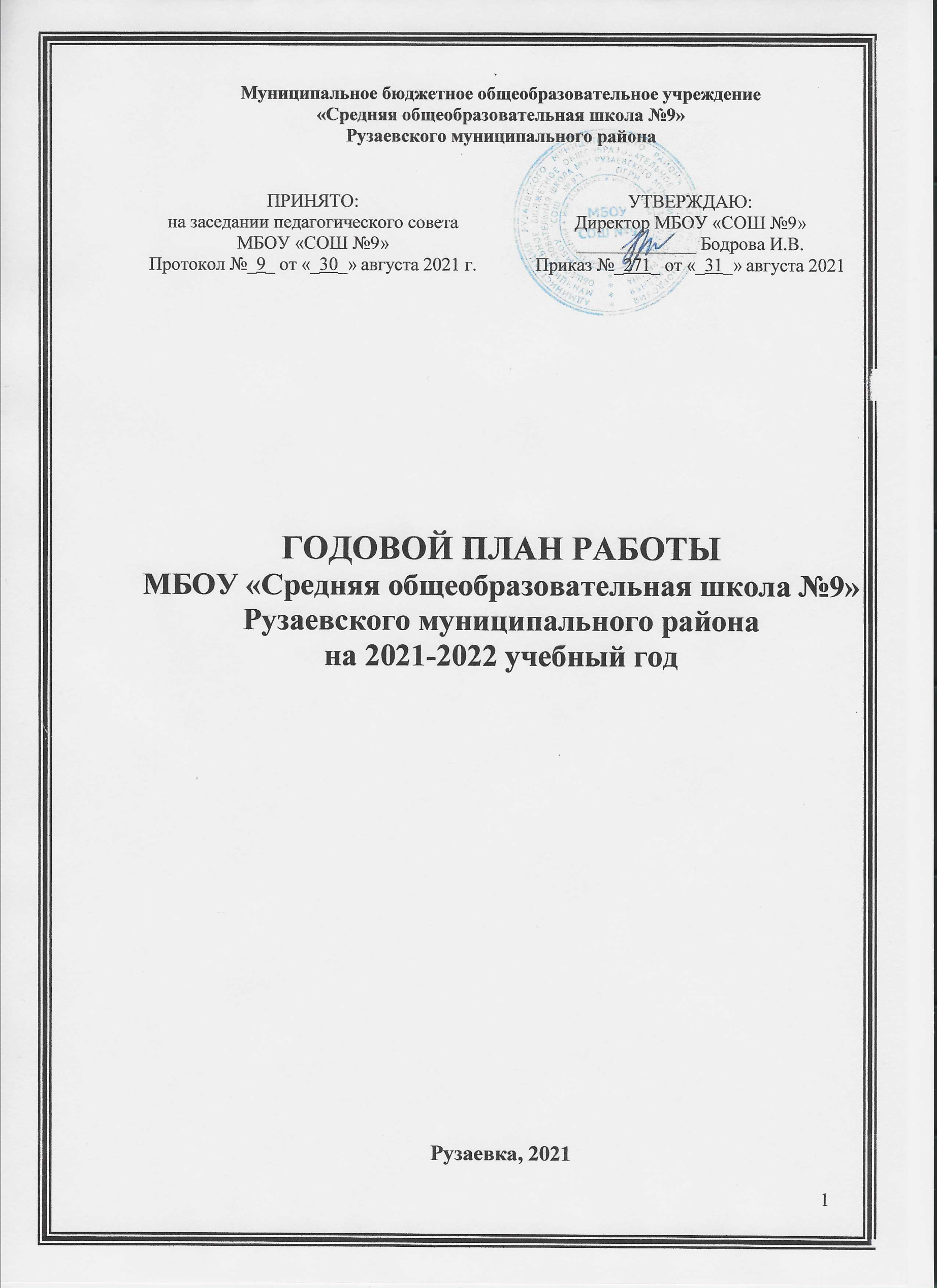 «Средняя общеобразовательная школа №9»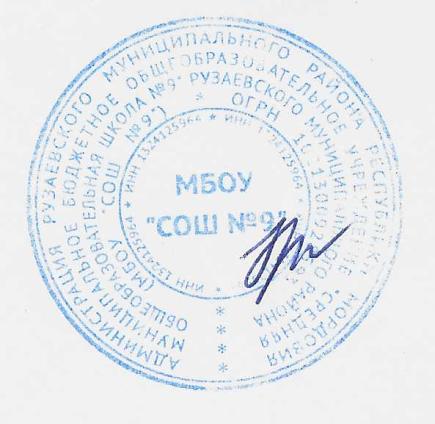 Рузаевского муниципального районаГОДОВОЙ ПЛАН РАБОТЫМБОУ «Средняя общеобразовательная школа №9»Рузаевского муниципального районана 2021-2022 учебный годРузаевка, 2021СОДЕРЖАНИЕ1.	ПРИОРИТЕТНЫЕ НАПРАВЛЕНИЯ ДЕЯТЕЛЬНОСТИ МБОУ «СОШ №9» В 2021-2022 УЧЕБНОМ ГОДУ2.	ЦЕЛЬ И ЗАДАЧИ МБОУ «СОШ №9» В 2021-2022 УЧЕБНОМ ГОДУ3.	Управление школой3.1	План работы Управляющего Совета3.2	План работы Педагогического совета3.3	План работы Методического совета4.	План совещаний при директоре5.	план ВНУТРИШКОЛЬНОГО КОНТРОЛЯ6.	МЕТОДИЧЕСКАЯ РАБОТА6.1	Работа с кадрами6.2	Работа с молодыми специалистами6.3	Обобщение и распространение опыта работы6.4	Предметные олимпиады6.5	Методическое сопровождение инновационной деятельности7.	ОРГАНИЗАЦИЯ ОБРАЗОВАТЕЛЬНОЙ ДЕЯТЕЛЬНОСТИ7.1	Организация деятельности, направленной на обеспечение доступности общего образования. Организация мероприятий по всеобучу7.2	План подготовки и проведения единого государственного экзамена (ЕГЭ), государственного выпускного экзамена (ГВЭ) для обучающихся IX и XI классов и государственной итоговой аттестации выпускников IX классов в форме основного государственного экзамена (ОГЭ)7.3	Подготовка обучающихся к проведению ВПР7.4	План работы с детьми, имеющими высокий уровень учебно-познавательной мотивации7.5	План мероприятий по работе с обучающимися, условно переведенными в следующий класс, неуспевающими обучающимися7.6	План мероприятий по комплектованию 1-х классов7.7	План работы по преемственности между начальным и основным образованием7.8	План работы по преемственности между основным и средним образованием8.	ПЛАН РАБОТЫ ПО ПРОФОРИЕНТАЦИИ9.	ПСИХОЛОГО-ПЕДАГОГИЧЕСКОЕ СОПРОВОЖДЕНИЕ10.	ПЛАН РАБОТЫ ШКОЛЬНОЙ БИБЛИОТЕКИ11.	ПЛАН РАБОТЫ ШКОЛЫ С РОДИТЕЛЯМИ12.	ВОСПИТАТЕЛЬНАЯ РАБОТА12.1	Программа воспитания МБОУ «СОШ №9»12.2	Календарный план воспитательной работы12.3	План спортивно – массовых, физкультурно – спортивных и социально-значимых мероприятий12.4	Календарный план спортивно-массовых мероприятий ШСК «ЮНЫЙ ОЛИМПИЕЦ»12.5	План мероприятий по предупреждению и профилактики детского дорожно-транспортного травматизма 12.6	План работы Совета по профилактики правонарушений и безнадзорности среди несовершеннолетних12.7	План работы школьного литературного музея А.И. Полежаева12.8	План  работы школьного поискового отряда «Шаг за шагом»13.	ВНЕУРОЧНАЯ ДЕЯТЕЛЬНОСТЬ14.	ЦЕНТР ОБРАЗОВАНИЯ ЕСТЕСТВЕННО — НАУЧНОГО И ГУМАНИТАРНОГО ПРОФИЛЕЙ «ТОЧКА РОСТА»15.	ОЖИДАЕМЫЕ РЕЗУЛЬТАТЫ В КОНЦЕ 2021– 2022 УЧЕБНОГО ГОДАПРИОРИТЕТНЫЕ НАПРАВЛЕНИЯ ДЕЯТЕЛЬНОСТИ МБОУ «СОШ №9»В 2021-2022 УЧЕБНОМ ГОДУ1	Совершенствование содержания и технологий образования;-Организация и осуществление образовательного процесса в соответствии с ФГОС-Обеспечение преемственности всех уровней образования в школе на основе инновационных образовательных технологий, общих подходов к оценке качества, инструментов личностного развития и непрерывного образования-Разработка рабочих программ и материалов, обеспечивающих реализацию образования-Организация работы с одаренными детьмиСовершенствование условий для развития умственных, творческих способностей каждого обучающегося;-Организация работы с одаренными детьми (формирование базы данных одаренных школьников и специфической направленности их одаренности; организация работы ОУ; участие одаренных детей в конкурсах и олимпиадах различных уровней)-Организация индивидуальной работы для детей с низкой учебной мотивацией, вовлечение этих детей в групповые формы работы-Организация работы и психологического сопровождения для детей с ОВЗФормирование ценности здоровья и здорового образа жизни, поиск оптимальных здоровьесберегающих форм организации учебного процесса, создание безопасных условий жизнедеятельности участников образовательного процесса;-Совершенствование здоровьесберегающих условий образовательного процесса-Разработка и внедрение в образовательную практику системы мероприятий, сохраняющих здоровье школьниковИнновационная деятельность педагогического коллектива;-Выявления проблемного поля научно-методической работы в школе-Увеличение числа педагогов, активно занимающихся научно-методической работой-Формирование готовности педагогов к распространению профессионального опыта среди педагогического сообщества района-Внедрение эффективных механизмов организации непрерывного образования, повышения уровня профессионально-педагогической компетентности учителейРазвитие системы управления школой- Обеспечение эффективного управления образовательным процессом и реализацией положений Программы развития-Укрепление корпоративной культуры школы через формирование философий организации и выражения её в атрибутике и обновленной системе школьных традиций-Совершенствование организационной структуры школы-Расширение участия родительской общественности в управлении школойРеализация требований нового нацпроекта «Образование»:-«Современная школа»,-«Успех каждого ребенка»,-«Поддержка семей, имеющих детей»,-«Цифровая школа»,-«Учитель будущего»ЦЕЛЬ И ЗАДАЧИ МБОУ «СОШ №9» В 2021-2022 УЧЕБНОМ ГОДУЦель: создание благоприятной образовательной среды, способствующей раскрытию индивидуальных особенностей обучающихся, обеспечивающей возможности их самоопределения, самореализации и укрепления здоровья обучающихся.Задачи:Обеспечить реализацию прав каждого учащегося на получение образования в соответствии с его потребностями и возможностямиОбеспечение качества образования в соответствии с государственными образовательными стандартами на основе отбора соответствующих содержанию образования современных педагогических технологий.3.Обеспечить сопровождение учащихся с ОВЗ в процессе обучения через создание доступной среды обученияСовершенствование системы мониторинга и диагностики успешности образования, уровня профессиональной компетентности и методической подготовки.Воспитание культуры здорового образа жизни, обеспечение индивидуального подхода, минимизирующего риски для здоровья в процессе обучения.Совершенствование воспитательной системы с помощью новых форм сотрудничества между субъектами воспитательного процесса с целью повышения активности и удовлетворённости жизнедеятельностью учащихся, родителей и учителей.Проведение информационно-разъяснительной работы участниками образовательных отношений о необходимости соблюдения санитарных норм в условиях сохранения рисков распространения COVID-19 и проведения профилактических мероприятий, в том числе вакцинации с целью предупреждения распространения вирусных инфекций.3. Управление школой3.1 План работы Управляющего СоветаЦель работы:осуществление контроля за воспитательно-образовательной деятельностью;содействие в создании безопасных условий обучения, воспитания и труда в образовательном учреждении;согласование нормативно-правовой документации ОУ;внесение предложений по развитию ОУосуществление контроля за финансовой и хозяйственной деятельностью.Задачи:принять участие в деятельности школы по вопросам повышения качества образования.систематизировать информацию на сайте школы о деятельности Управляющего совета3.2 План работы педагогического совета3.3 План работы Методического совета школыЦель:	Совершенствование	педагогического мастерства в условиях ФГОС путём  внедрения в учебно-воспитательный процесс современных образовательных технологий.Задачи:-Обеспечивать переход образовательного учреждения на работу	в условиях  профессионального стандарта «Педагог».-Повышать	психолого-педагогическую и информационно-коммуникационную компетенции педагогов посредством внедрения в педагогическую практику современных педагогических и информационных технологий обучения и воспитания.-Организовывать повышение квалификации педагогических работников школы в соответствии с требованиями профессионального стандарта, совершенствовать систему аттестации педагогических работников на основе профессионального стандарта «Педагог».-Стимулировать педагогов к повышению квалификации, саморазвитию, качественному выполнению трудовых функций.Тематика заседаний Методического совета4. План совещаний при директоре5. План внутришкольного контроляЦель внутришкольного контроля:Дальнейшее совершенствование учебно-воспитательного процесса, отслеживание динамики развития обучающихся, реализация их образовательного потенциала, учитывая индивидуальные особенности, интересы, образовательные возможности, состояние здоровья каждого ученика.Задачи внутришкольного контроля:Отработать наиболее эффективные технологии преподавания предметов, сочетающих в себе разнообразные вариативные подходы к деятельности учащихся.Разработать форму учета достижений учащихся по предметам, позволяющую проследить личные успехи и неудачи в усвоении учебного материала в соответствии с динамикой развития учащихся.Разработать систему диагностики:-отслеживающую динамику развития учащихся;-изучающую состояние межличностных отношений учителя и учащегося, учащегося и учащегося;-фиксирующую уровень образованности на каждом этапе школьного обучения;-совершенствующую систему внеучебной деятельности по предметам обучения;-обеспечивающую психологическую защищенность учащихся в образовательном процессе;-эффективно	реализовывающую	профессионально-деятельностный потенциал  педагогического коллектива и администрации в учебно-воспитательном процессе.Создать систему поощрения наиболее значимых педагогических результатов.6. МЕТОДИЧЕСКАЯ РАБОТАЦелью методической работы в школе является повышение уровня профессиональной компетентности и профессионального мастерства педагогических работников школы.Задачи методической работы в школе:-создание комфортной среды на основе индивидуальной работы с обучающимся;-создание такой образовательной среды, где был бы максимально реализован потенциал и учащегося и педагогического коллектива.-создание внутришкольной системы повышения уровня профессиональной компетентности и мастерства педагогических работников школы;-создание условий для освоения педагогическими работниками школы новых положений педагогической науки, педагогической психологии, методики преподавания предметов;-изучение и внедрение в школьную практику передового педагогического опыта;-формирование у педагогических работников школы потребности в профессиональном развитии и совершенствовании;-формирование и совершенствование у педагогических работников школы информационной и коммуникативной компетентности;-оказание педагогическим работникам школы квалифицированной методической помощи в работе;-повышение качества преподавания учебных предметов и проведения учебных занятий на основе систематического планового посещения уроков и их анализа.Направления и формы методической работы:-Педагогический совет.-Методический совет.-Методические объединения учителей школы.-Обобщение опыта работы.-Открытые уроки.-Аттестационные мероприятия.-Организация и контроль курсовой системы обучения.-Декады педагогического мастерства-Методические сессии-Научно-практическая конференция.-Педагогический мониторинг.-Семинары.-Круглые столы.-Дискуссии.-Работа в группах.-Мастер-классы.-Творческие отчеты.-Методическое консультирование.6.1 Работа с кадрамиЦель: совершенствование системы работы с педагогическими кадрами по самооценке деятельности и повышению профессиональной компетентности 6.2 Работа с молодыми специалистамиЦель: оказание практической помощи молодым специалистам в вопросах совершенствования теоретических и практических знаний и повышение их педагогического мастерства.Задачи:-Продолжить формирование у молодых специалистов потребности в непрерывном самообразовании, к овладению новыми формами, методами, приёмами обучения и воспитания учащихся, умению практической реализации теоретических знаний.-Помочь учителю, опираясь в своей деятельности на достижения педагогической науки и передового педагогического опыта, творчески внедрять идеи в учебно-воспитательный процесс.-Ликвидировать недостаток знаний, формировать профессиональные умения, необходимые для выполнения должностных функций.-Способствовать формированию индивидуального стиля творческой деятельности, вооружить начинающего педагога конкретными знаниями и умениями применять теорию на практике.Прогнозируемый результат:-Умение планировать учебную деятельность, как собственную, так и ученическую, на основе творческого поиска через самообразование;-Становление молодого учителя как учителя-профессионала;-Повышение методической, интеллектуальной культуры учителя;-Овладение системой контроля и оценки знаний учащихся;-Умение проектировать воспитательную систему, работать с классом на основе изучения личности ребенка, проводить индивидуальную работу.Формы работы:индивидуальные, коллективные, консультации;посещение уроков;мастер-классы, семинары, открытые уроки;теоретические выступления, защита проектов;наставничество;анкетирование, микроисследования.Основные виды деятельности:-Организация помощи начинающим педагогам в овладении педагогическим мастерством через изучение опыта лучших педагогов школа;-Проведение опытными педагогами «Мастер-классов» и открытых уроков;-Привлечение молодых специалистов к подготовке и организации педсоветов, семинаров, конференций, к работе учебно-методических объединений;-Посещение уроков молодых специалистов;-Отслеживание результатов работы молодого учителя, педагогическая диагностика;-Организация разработки молодыми специалистами дидактического материала, электронных учебных материалов и др.6.3 Обобщение и распространение опыта работыЦель: выявление, обобщение, распространение творческого, эффективного, инновационного педагогического опыта учителей школы с учётом современных исследований и достижений в педагогике и психологии.Задачи:1.Обеспечить запросы учителей по вопросам инноваций. 2.Содействовать профессиональному росту педагогов школы.3.Создать условия для осуществления рефлексии педагогического труда. 4.Формировать Банк педагогической информации.Графикпроведения предметных недель 6.4 Предметные олимпиадыЦель: выстраивание системы поиска и поддержки талантливых детей и их подготовка к олимпиадам муниципального, регионального и всероссийского уровней6.5 Методическое сопровождение инновационной деятельности7. ОРГАНИЗАЦИЯ ОБРАЗОВАТЕЛЬНОЙ ДЕЯТЕЛЬНОСТИ7.1 Организация деятельности, направленной на обеспечение доступности общего образования. Организация мероприятий по всеобучуОсновные вопросы:Работа с «трудными» обучающимисяРабота с детьми, имеющими опекунов.Работа с учащимися, нуждающимися в надомном обучении.Работа с будущими первоклассниками.Работа по охране здоровья учащихся. Предупреждение травматизма.Организация питания учащихся.Обеспечение учащихся учебниками.Цель: создание благоприятных условий для обучения каждого ребенка.7.2 План подготовки и проведения единого государственного экзамена (ЕГЭ), государственного выпускного экзамена (ГВЭ) для обучающихся IX и XI классов и государственной итоговой аттестации выпускников IX классов в форме основного государственного экзамена (ОГЭ)ПЛАНмероприятий по подготовке и проведению государственной итоговой аттестации по образовательным программам основного общего образованияПлан работы по подготовкек итоговому устному собеседованию по русскому языку в 9 классахПЛАНмероприятий по подготовке и проведению государственной итоговой аттестации по образовательным программам среднего общего образованияПлан подготовки педагогов, обучающихся 11 класса, их родителей к итоговому сочинению7.3 Подготовка обучающихся к проведению ВПР.Цель:1.Грамотная организация работы школы по подготовке обучающихся к ВПР в 4, 5-9, 10-11 классах. 2.Формирование базы данных по данному направлению: потребности обучающихся их учебные и психологические возможности и способности, методическое обеспечение подготовки к ВПР, психологическое обеспечение подготовки.3.Обеспечение обучающихся и, их родителей и учителей своевременной информацией.Планподготовки к проведению всероссийских проверочных работ (ВПР)7.4 План работы с детьми, имеющими высокий уровень учебно-познавательной мотивации7.5 План мероприятий по работе с обучающимися, условно переведенными в следующий класс, неуспевающими обучающимися7.6 План мероприятий по комплектованию 1-х классов7.7 План работы по преемственности между начальным и основным образованием7.8 План работы по преемственности между основным и средним образованиемЗадача: организовать взаимосвязь в методике обучения, содержании, контроле и оценке знаний между основной и средней школой.8. ПЛАН РАБОТЫ ПО ПРОФОРИЕНТАЦИИЦели-оказания профориентационной поддержки учащимся в процессе выбора профиля обучения и сферы будущей профессиональной деятельности.-выработка у школьников сознательного отношения к труду, профессиональное самоопределение в условиях свободы выбора сферы деятельности в соответствии со своими возможностями, способностями и с учетом требований рынка труда.Задачи:-получение данных о предпочтениях, склонностях и возможностях учащихся для разделения их по профилям обучения;-обеспечение широкого диапазона вариативности профильного обучения за счет комплексных и нетрадиционных форм и методов, применяемых на уроках элективных курсов и в воспитательной работе;-дополнительная поддержка некоторых групп школьников, у которых легко спрогнозировать сложности трудоустройства (это наши «трудные», дети из неблагополучных семей);-выработка гибкой системы кооперации старшей ступени школы с учреждениями дополнительного и профессионального образования, а также с предприятиями города.9. ПСИХОЛОГО-ПЕДАГОГИЧЕСКОЕ СОПРОВОЖДЕНИЕПлан работы педагога – психологаЦель деятельности: методическое обеспечение всех участников образовательного процесса в вопросах осуществления психолого-педагогического сопровождения в соответствии с требованиями ФГОС.Достижение поставленной цели решается через реализацию поставленных задач:Организация психолого-педагогического сопровождения участников образовательного процесса:Среди учащихся: помощь (содействие) ребенку в решении актуальных задач  развития, обучения, социализации  (адаптация к новым условиям обучения; учебные трудности; проблемы взаимоотношений со сверстниками, учителями и родителями (законными представителями); поддержка и содействие в решении задач личностного и интеллектуального развития обучающихся на каждом возрастном этапе; профилактика нарушений эмоционально-волевой сферы; предпрофильная подготовка и профессиональное самоопределение);сохранение и укрепление здоровья учащихся (сохранение и укрепление психологического здоровья обучающихся и формирование у учащихся ценности здоровья и безопасного образа жизни);отслеживание динамики развития учащихся в условиях школьного обучения для своевременного выявления задержек или проблем в личностной и познавательных сферах;комплексное обследование детей с ограниченными возможностями здоровья, обусловленных недостатками в их физическом и (или) психическом развитии и осуществление индивидуально-дифференцированной помощи таким детям.2) Среди родителей (законных представителей):повышение уровня психологической компетенции родителей (законных представителей);оптимизация детско-родительских отношений и организация сотрудничества семьи и школы;активизация роли родителей (законных представителей) в создании оптимальных условий для развития личности каждого учащегося.3) Среди педагогических работников:содействие педагогическим работникам в воспитании  и обучении обучающихся, а также в формировании у них деятельности и поведения на основе принципов взаимопомощи, толерантности, милосердия, ответственности и уверенности в себе, способности к активному социальному взаимодействию без ущемления прав и свобод другой личности;профилактика профессионального выгорания среди педагогических работников;обеспечение деятельности педагогических работников научно-методическими материалами и разработками в области психологии.2. Содействие в создании психолого-педагогических условий, способствующих успешному обучению и развитию каждого ребенка в конкретной школьной среде; охрана здоровья и развитие личности обучающихся, их родителей (законных представителей), педагогических работников и других участников образовательного процесса.Основные направления психолого-педагогического сопровождения:психодиагностическое;коррекционно-развивающее;психоконсультирование (групповое, индивидуальное);просветительское и профилактическое;организационно-методическое.Ожидаемые  результаты:создание системы психолого-педагогического сопровождения всех участников образовательного процесса;своевременное выявление возникающих трудностей при реализации психолого-педагогического сопровождения участников образовательного процесса;повышение психолого-педагогической компетенции учащихся, педагогов и родителей (законных представителей);построение образовательных маршрутов обучающихся и педагогов школы, способствующих их личностному росту.- психодиагностическое направление работы:- коррекционно-развивающее направление работы:- психоконсультирование:- просветительское и профилактическое направление работы:- организационно-методическое направление работы:10. ПЛАН РАБОТЫ ШКОЛЬНОЙ БИБЛИОТЕКИГлавная цель работы школьной библиотеки: Главной целью, стоящей перед школьной библиотекой, является оказание помощи учащимся и преподавателям в учебно-воспитательном процессе;содействие педагогическому коллективу в развитии и воспитании учащихся;привитие учащимся любви к чтению, воспитание культуры чтения, бережного отношения к печатным изданиям;привлечение учащихся к систематическому чтению с целью успешного изучения учебных предметов, развития речи, познавательных интересов и способностей, расширения кругозора.Задачи библиотекиФормирование у школьников навыков независимого библиотечного пользователя, информационной культуры и культуры чтения.Совершенствование традиционных и освоение новых технологий.Осуществление образовательной, информационной и воспитательной работы среди учащихся школы.Организация мероприятий, ориентированных на воспитание нравственного, гражданско-патриотического самосознания личности, формирование навыков здорового образа жизни.Оказание помощи в деятельности учащихся и учителей при реализации образовательных проектов. Работа с педагогическим коллективом.Основные функции библиотекиИнформационная – предоставление возможности использования информации вне зависимости от ее вида, формата и носителя.Воспитательная – способствует развитию чувства патриотизма по отношению к государству, своему краю и школе.Культурологическая – организация мероприятий, воспитывающих культурное и социальное самосознание, содействующих эмоциональному развитию учащихся.Образовательная – поддержка и обеспечение образовательных целей, сформированных в задачах развития школы и в образовательных программах по предметам.Основные направления работы школьной библиотеки:Гражданско-патриотическое воспитание.Воспитание здорового образа жизни.Экологическое направление.Нравственно-эстетическое направление.Библиотечно-библиографическая грамотность.Краеведение.Работа с фондомКомплектование фонда (заказ учебников).Формирование электронного библиотечного каталогаВедение библиотечной документации.Обработка новых поступлений.Расстановка и оформление фонда.Работа по сохранности книг, списание книг и др.Работа с основным фондомРабота с учебным фондомОрганизация работы с читателями Индивидуальная работаПриём и выдача изданий.Рекомендательные беседы при выборе книг.Беседы о прочитанном.Беседы с вновь записавшимися читателями о правилах поведения в библиотеке, о культуре чтения,Изучение читательских формуляров с целью выявления должников.Работа с педагогическим коллективом Информирование учителей о новой учебной литературе.Подбор литературы в помощь проведению предметных недель, общешкольных, классных, воспитательских мероприятий.Проведение совместных массовых мероприятий, классных часов.Работа с учащимисяОбслуживание учащихся согласно расписанию работы.Просмотр читательских формуляров с целью выявления задолжников (результаты сообщать классным руководителям)Беседа о правилах поведения в библиотеке.«Чтобы легче было учиться»- подбор списков литературы на лето по произведениям, которые будут изучать в следующем году.Рекомендательная беседа согласно возрастным категориям каждого читателя.Справочно-библиографическая работа.Знакомство с правилами пользования библиотекой.Знакомство с расстановкой фонда.Проведение библиотечных уроков по ознакомлению учащихся с основами библиотечно-библиографических знаний (по специальной программе)Информационная работа.Информационное сопровождение учебно-воспитательного процесса.Информационное обеспечение педагогических работников и учащихся -  обзоры новых поступлений, списки литературы для чтения, интернет, работа с фондом медиатеки.2. Формирование фонда библиотеки.11. ПЛАН РАБОТЫ ШКОЛЫ С РОДИТЕЛЯМИ Цель: формирование эффективной системы взаимодействия родителей с педагогами для создания благоприятной среды для сплочения обучающихся в единый дружный коллектив, создание в школе благоприятных условий для свободного развития личности.Задачи:Организация совместной деятельности администрации, педагогов и родителей в воспитании детей.Активизация работы с родителями, поиск новых путей привлечения семьи к участию в учебно-воспитательном процессе школы.Психолого-педагогическое просвещение родителей (педагогика сотрудничества).Создание единой воспитывающей среды, в которой развивается личность ребенка.Изучение семьи, социальная защита семьиЗадачи:Определение психологического климата в семье.Создание банка данных о семьях учащихся с целью преодоления негативных тенденций в воспитании детей в отдельных семьях.Психолого-педагогическое просвещение родителейЗадачи:Повышение педагогической культуры родителей обучающихся.Проведение информационной и консультативной работы среди родителей обучающихся о правах, обязанностях и ответственности участников образовательного процесса. Привлечение родителей обучающихся к организации внеклассной и внешкольной работы, учебно-исследовательской и общественной деятельности, технического и художественного творчества, экскурсионно-туристической и спортивно-массовой работы с обучающимися.Тематика классных и общешкольных родительских собранийВзаимодействие школы с родительской общественностьюЗадачи:Внесение предложений по содержанию локальных актов учреждения, организации учебно-воспитательного процесса в пределах своей компетенции.Взаимодействие с педагогическим коллективом школы по вопросам профилактикиправонарушений, безнадзорности среди обучающихся, другими органами коллегиального управления образовательным учреждением по вопросам проведения общешкольных мероприятий в пределах своей компетенции.Создание условий для обеспечения прав родителей на участие в управлении образовательным учреждением, организации учебно- воспитательного процесса.Активизация и коррекция семейного воспитания через работу с родительским активом.Работа школьного родительского комитетаЦель: оказать родителям помощь в организации педагогического самообразования, в выработке умений и навыков по воспитанию детей, привлечь родителей к активному взаимодействию со школой и общественностью.Задачи:Организация работы классных родительских комитетов.Организация взаимодействия с государственными и общественными организациями.Организация работы	классного руководителя по сплочению родительского коллектива, выявление проблемных семей, семей, нуждающихся в помощи.Организация работы психолога и социального педагога по обеспечению помощи проблемным семьям.Критерии эффективности:В начальной школе – сформированность положительного отношения к школе, престижность ее восприятия, уважительное отношение к педагогическому коллективу.В среднем и старшем звене – сформированность понимания сильных и слабых сторон ребенка, уважительное отношение к ребенку как личности и гордость за его достижения в саморазвитии.Организация совместной деятельности школы и родителейЗадачи:Обеспечить проведение воспитательных мероприятий в школе и классе с участием родителей.Организация совместной общественной деятельности и досуга родителей и детей.Формирование активной педагогической позиции родителей, повышение воспитательного потенциала семьи.Участие в управлении образовательном учреждением12. ВОСПИТАТЕЛЬНАЯ РАБОТА12.1 Программа воспитания МБОУ «СОШ №9»В центре рабочей программы воспитания МБОУ «СОШ №9» Рузаевского муниципального района (далее – программы) в соответствии с ФГОС общего образования находится личностное развитие обучающихся, формирование у них системных знаний о различных аспектах развития России и мира. Одним из результатов реализации программы станет приобщение обучающихся к российским традиционным духовным ценностям, правилам и нормам поведения в российском обществе. Программа призвана обеспечить достижение обучающимися личностных результатов, указанных во ФГОС: формирование у обучающихся основ российской идентичности; готовность обучающихся к саморазвитию; мотивацию к познанию и обучению; ценностные установки и социально-значимые качества личности; активное участие в социально-значимой деятельности. Рабочая программа воспитания МБОУ «СОШ №9» Рузаевского муниципального района (далее – школы) включает в себя четыре основных раздела:- Раздел «Особенности организуемого в школе воспитательного процесса», в котором описана специфика деятельности в сфере воспитания. Здесь размещена информация: о специфике расположения школы, особенностях ее социального окружения, источниках положительного или отрицательного влияния на детей, значимых партнерах школы, особенностях контингента учащихся, оригинальных воспитательных находках школы, а также важных для школы принципах и традициях воспитания;- Раздел «Цель и задачи воспитания» раскрывает цель воспитания и задачи, которые школе предстоит решать для достижения цели;- Раздел «Виды, формы и содержание деятельности», раскрывает, каким образом будет осуществляться достижение поставленных цели и задач воспитания. Данный раздел состоит из нескольких инвариантных и вариативных модулей, каждый из которых ориентирован на одну из поставленных школой задач воспитания и соответствует одному из направлений воспитательной работы школы. Инвариантными модулями являются: «Классное руководство», «Школьный урок», «Курсы внеурочной деятельности», «Работа с родителями», «Самоуправление» и «Профориентация». Вариативные модули: «Ключевые общешкольные дела», «Детские общественные объединения», «Школьные медиа», «Экскурсии, экспедиции, походы», «Организация предметно-эстетической среды».Модули в рабочей программе воспитания школы расположены в соответствии с их значимостью в системе воспитательной работы школы. Деятельность педагогов МБОУ «СОШ №9» в рамках комплекса модулей направлена на достижение результатов освоения основной образовательной программы общего образования.- Раздел «Основные направления самоанализа воспитательной работы» показывает, каким образом в школе осуществляется самоанализ организуемой в ней воспитательной работы. К рабочей программе воспитания прилагается ежегодный календарный план воспитательной работы. 1. Особенности организуемого в школе Воспитательного процессаПроцесс воспитания в МБОУ «СОШ №9» Рузаевского муниципального района основывается на следующих принципах взаимодействия педагогов и школьников:- неукоснительное соблюдение законности и прав семьи и ребенка, соблюдения конфиденциальности информации о ребенке и семье, приоритета безопасности ребенка при нахождении в образовательной организации;- ориентир на создание в образовательной организации психологически комфортной среды для каждого ребенка и взрослого, без которой невозможно конструктивное взаимодействие школьников и педагогов; - реализация процесса воспитания главным образом через создание в школе детско-взрослых общностей, которые объединяют детей и педагогов яркими и содержательными событиями, общими позитивными эмоциями и доверительными отношениями друг к другу;- организация основных совместных дел школьников и педагогов как предмета совместной заботы и взрослых, и детей;- системность, целесообразность и нешаблонность воспитания как условия его эффективности.Основными традициями воспитания в МБОУ «СОШ №9» Рузаевского муниципального района являются следующие: - стержнем годового цикла воспитательной работы школы являются ключевые общешкольные дела, через которые осуществляется интеграция воспитательных усилий педагогов;- важной чертой каждого ключевого дела и других совместных дел педагогов и школьников является коллективная разработка, коллективное планирование, коллективное проведение и коллективный анализ их результатов;- в школе создаются такие условия, при которых по мере взросления ребенка увеличивается и его роль в совместных делах (от пассивного наблюдателя - до организатора);- в проведении общешкольных дел отсутствует соревновательность между классами, поощряется конструктивное межклассное и межвозрастное взаимодействие школьников, а также их социальная активность; - педагоги школы ориентированы на формирование коллективов в рамках школьных классов, кружков, студий, секций и иных детских объединений, на установление в них доброжелательных  взаимоотношений;- ключевой фигурой воспитания в школе является классный руководитель, реализующий по отношению к обучающимся защитную, личностно развивающую, организационную, медиативную функции.2. Цель и задачи воспитанияСовременный национальный воспитательный идеал — это высоконравственный, творческий, компетентный гражданин России, принимающий судьбу Отечества как свою личную, осознающий ответственность за настоящее и будущее своей страны, укоренённый в духовных и культурных традициях многонационального народа Российской Федерации. Исходя из этого воспитательного идеала, а также основываясь на базовых для нашего общества ценностях (таких как семья, труд, отечество, природа, мир, знания, культура, здоровье, человек) сформулирована общая цель воспитания в МБОУ «СОШ №9» – личностное развитие школьников, проявляющееся:в усвоении ими знаний основных норм, которые общество выработало на основе этих ценностей (то есть, в усвоении ими социально значимых знаний); в развитии их позитивных отношений к этим общественным ценностям (то есть в развитии их социально значимых отношений);в приобретении ими соответствующего этим ценностям опыта поведения, опыта применения сформированных знаний и отношений на практике (то есть в приобретении ими опыта осуществления социально значимых дел).Данная цель ориентирует педагогов школы на обеспечение позитивной динамики развития его личности. В связи с этим, важно сочетание усилий педагога по развитию личности ребенка и усилий самого ребенка по своему саморазвитию. Их сотрудничество, партнерские отношения являются важным фактором успеха в достижении цели.Конкретизация общей цели воспитания применительно к возрастным особенностям школьников позволяет выделить в ней следующие целевые приоритеты, которым уделяется большое внимание на разных уровнях общего образования:1. В воспитании обучающихся младшего школьного возраста (уровень начального общего образования) таким целевым приоритетом является создание благоприятных условий для усвоения школьниками социально значимых знаний – знаний основных норм и традиций того общества, в котором они живут. Выделение данного приоритета связано с особенностями детей младшего школьного возраста: с их потребностью самоутвердиться в своем новом социальном статусе - статусе школьника, то есть научиться соответствовать предъявляемым к носителям данного статуса нормам и принятым традициям поведения. Такого рода нормы и традиции задаются в школе педагогами и воспринимаются детьми именно как нормы и традиции поведения школьника. Знание их является базой для развития социально значимых отношений школьников и накопления ими опыта осуществления социально значимых дел и в дальнейшем, в подростковом и юношеском возрасте. К наиболее важным из них относятся следующие:  - быть любящим, послушным и отзывчивым сыном (дочерью), братом (сестрой), внуком (внучкой); уважать старших и заботиться о младших членах семьи; выполнять посильную для ребёнка домашнюю работу, помогая старшим;- быть трудолюбивым, следуя принципу «делу — время, потехе — час» как в учебных занятиях, так и в домашних делах, доводить начатое дело до конца;- знать и любить свою Родину – свой родной дом, двор, улицу, город, село, свою страну; - беречь и охранять природу (ухаживать за комнатными растениями в классе или дома, заботиться о своих домашних питомцах и, по возможности, о бездомных животных в своем дворе; подкармливать птиц в морозные зимы; не засорять бытовым мусором улицы, леса, водоёмы);  - проявлять миролюбие — не затевать конфликтов и стремиться решать спорные вопросы, не прибегая к силе; - стремиться узнавать что-то новое, проявлять любознательность, ценить знания;- быть вежливым и опрятным, скромным и приветливым;- соблюдать правила личной гигиены, режим дня, вести здоровый образ жизни; - уметь сопереживать, проявлять сострадание к попавшим в беду; стремиться устанавливать хорошие отношения с другими людьми; уметь прощать обиды, защищать слабых, по мере возможности помогать нуждающимся в этом  людям; уважительно относиться к людям иной национальной или религиозной принадлежности, иного имущественного положения, людям с ограниченными возможностями здоровья;- быть уверенным в себе, открытым и общительным, не стесняться быть в чём-то непохожим на других ребят; уметь ставить перед собой цели и проявлять инициативу, отстаивать своё мнение и действовать самостоятельно, без помощи старших.  Знание младшим школьником данных социальных норм и традиций, понимание важности следования облегчает его вхождение в широкий социальный мир, в открывающуюся ему систему общественных отношений. 2. В воспитании обучающихся подросткового возраста (уровень основного общего образования) таким приоритетом является создание благоприятных условий для развития социально значимых отношений школьников, и, прежде всего, ценностных отношений:- к семье как главной опоре в жизни человека и источнику его счастья;- к труду как основному способу достижения жизненного благополучия человека, залогу его успешного профессионального самоопределения и ощущения уверенности в завтрашнем дне; - к своему отечеству, своей малой и большой Родине как месту, в котором человек вырос и познал первые радости и неудачи, которая завещана ему предками и которую нужно оберегать; - к природе как источнику жизни на Земле, основе самого ее существования, нуждающейся в защите и постоянном внимании со стороны человека; - к миру как главному принципу человеческого общежития, условию крепкой дружбы, налаживания отношений с коллегами по работе в будущем и создания благоприятного микроклимата в своей собственной семье;- к знаниям как интеллектуальному ресурсу, обеспечивающему будущее человека, как результату кропотливого, но увлекательного учебного труда; - к культуре как духовному богатству общества и важному условию ощущения человеком полноты проживаемой жизни, которое дают ему чтение, музыка, искусство, театр, творческое самовыражение;- к здоровью как залогу долгой и активной жизни человека, его хорошего настроения и оптимистичного взгляда на мир;- к окружающим людям как безусловной и абсолютной ценности, как равноправным социальным партнерам, с которыми необходимо выстраивать доброжелательные и взаимоподдерживающие отношения, дающие человеку радость общения и позволяющие избегать чувства одиночества;- к самим себе как главным строителям своей судьбы, самоопределяющимся и самореализующимся личностям, отвечающим за свое собственное будущее. Данный ценностный аспект человеческой жизни чрезвычайно важен для личностного развития школьника, так как именно ценности во многом определяют его жизненные цели, его поступки, его повседневную жизнь. Выделение данного приоритета в воспитании школьников, обучающихся на ступени основного общего образования, связано с особенностями детей подросткового возраста: с их стремлением утвердить себя как личность в системе отношений, свойственных взрослому миру. В этом возрасте особую значимость для подростков приобретает становление их собственной жизненной позиции, собственных ценностных ориентаций. Подростковый возраст – наиболее удачный возраст для развития социально значимых отношений школьников.3. В воспитании обучающихся юношеского возраста (уровень среднего общего образования) таким приоритетом является создание благоприятных условий для приобретения школьниками опыта осуществления социально значимых дел.Выделение данного приоритета связано с особенностями школьников юношеского возраста: с их потребностью в жизненном самоопределении, в выборе дальнейшего жизненного пути, который открывается перед ними на пороге самостоятельной взрослой жизни. Сделать правильный выбор старшеклассникам поможет имеющийся у них реальный практический опыт, который они могут приобрести в том числе и в школе. Важно, чтобы опыт оказался социально значимым, так как именно он поможет гармоничному вхождению школьников во взрослую жизнь окружающего их общества. Это:опыт дел, направленных на заботу о своей семье, родных и близких; трудовой опыт, опыт участия в производственной практике;опыт дел, направленных на пользу своему родному городу или селу, стране в целом, опыт деятельного выражения собственной гражданской позиции; опыт природоохранных дел;опыт разрешения возникающих конфликтных ситуаций в школе, дома или на улице;опыт самостоятельного приобретения новых знаний, проведения научных исследований, опыт проектной деятельности;опыт изучения, защиты и восстановления культурного наследия человечества, опыт создания собственных произведений культуры, опыт творческого самовыражения; опыт ведения здорового образа жизни и заботы о здоровье других людей; опыт оказания помощи окружающим, заботы о малышах или пожилых людях, волонтерский опыт;опыт самопознания и самоанализа, опыт социально приемлемого самовыражения и самореализации.Работа педагогов МБОУ «СОШ №9», направленная на достижение поставленной цели, позволяет ребенку получить необходимые социальные навыки, которые помогут ему лучше ориентироваться в сложном мире человеческих взаимоотношений, эффективнее налаживать коммуникацию с окружающими, увереннее себя чувствовать во взаимодействии с ними, продуктивнее сотрудничать с людьми разных возрастов и разного социального положения, смелее искать и находить выходы из трудных жизненных ситуаций, осмысленнее выбирать свой жизненный путь в сложных поисках счастья для себя и окружающих его людей.Достижению поставленной цели воспитания школьников способствует решение следующих основных задач:реализовывать воспитательные возможности общешкольных ключевых дел, поддерживать традиции их коллективного планирования, организации, проведения и анализа в школьном сообществе;реализовывать потенциал классного руководства в воспитании школьников, поддерживать активное участие классных сообществ в жизни школы;вовлекать школьников в кружки, секции, клубы, студии и иные объединения, работающие по школьным программам внеурочной деятельности, реализовывать их воспитательные возможности;использовать в воспитании возможности школьного урока, поддерживать использование на уроках интерактивных форм занятий с учащимися; инициировать и поддерживать ученическое самоуправление – как на уровне школы, так и на уровне классных сообществ; поддерживать деятельность функционирующих на базе школы детских общественных объединений и организаций;организовывать для школьников экскурсии, экспедиции, походы и реализовывать их воспитательный потенциал;организовывать профориентационную работу со школьниками;организовать работу школьных медиа, реализовывать их воспитательный потенциал; развивать предметно-эстетическую среду школы и реализовывать ее воспитательные возможности;организовать работу с семьями школьников, их родителями  (законными представителями), направленную на совместное решение проблем личностного развития детей.Планомерная реализация поставленных задач позволяет организовать в МБОУ «СОШ №9» интересную и событийно насыщенную жизнь детей и педагогов, что является эффективным способом профилактики асоциального и антисоциального поведения школьников.3. Виды, формы и содержание деятельностиПрактическая реализация цели и задач воспитания осуществляется в рамках конкретных направлений воспитательной работы МБОУ «СОШ №9» Рузаевского муниципального района, каждое из которых представлено в соответствующем модуле.Инвариантные модули3.1. Модуль «Классное руководство»Классные руководители МБОУ «СОШ №9» организуют работу с коллективом класса, индивидуальную работу с обучающимися вверенных им классов, работу с учителями-предметниками, преподающими в классах, работу с родителями обучающихся (законными представителями). Направления работы классного руководителя включают в себя следующие мероприятия:Работа с классным коллективом:инициирование и поддержка участия класса в общешкольных ключевых делах, оказание необходимой помощи детям в их подготовке, проведении и анализе;организация интересных и полезных для личностного развития ребенка совместных дел с обучающимися класса (познавательной, трудовой, спортивно-оздоровительной, духовно-нравственной, творческой, профориентационной направленности), позволяющие с одной стороны, – вовлечь в них детей с самыми разными потребностями и, тем самым, дать им возможность самореализоваться, а с другой, – установить доверительные отношения с обучающимися класса, стать для них значимым взрослым, задающим образцы поведения в обществе;проведение классных часов как технологий плодотворного и доверительного общения педагога и школьников, основанных на принципах уважительного отношения к личности ребенка, поддержки активной позиции каждого ребенка, предоставления школьникам возможности обсуждения и принятия решений по обсуждаемой проблеме, создания благоприятной среды для общения («Азбука вежливости: чему учат в школе?», «Вредные привычки. Как их побороть?», «Береги свое здоровье», «Героическое прошлое России», «День Космонавтики», «Как помочь себе?», «Красота русской природы», «Милосердие, терпимость, доброта», «Наркотики и СПИД», «Наша планета – Земля» и т.д.);сплочение коллектива класса через: игры и тренинги на сплочение и командообразование; однодневные и многодневные походы и экскурсии, организуемые совместно с родителями; празднования в классе праздников, включающие в себя подготовленные ученическими микрогруппами поздравления, сюрпризы, творческие подарки; внутриклассные «огоньки», дающие каждому школьнику возможность рефлексии собственного участия в жизни класса (упражнения тренинга: «Полоса препятствий», «Общий интерес», «Минное поле», «Слепое доверие», «Выведи из окружения» и др.; игры «Тропа доверия», «Города мастеров», «Фабрика звезд», «Атомы», «Веревочка» и др.; праздники «День знаний», «Посвящение в первоклассники», «День Матери», «Прощание с Азбукой», «8 Марта», «День здоровья» и др.);выработка совместно с обучающимися законов класса, помогающих  освоить нормы и правила общения, которым они должны следовать в школе. Индивидуальная работа с  обучающимися:изучение особенностей личностного развития учащихся класса через наблюдение за их поведением в повседневной жизни, в специально создаваемых педагогических ситуациях, в играх, погружающих ребенка в мир человеческих отношений, в организуемых педагогом беседах по тем или иным нравственным проблемам; результаты наблюдения сверяются с результатами бесед классного руководителя с родителями школьников, с преподающими в его классе учителями, а также  со школьным психологом;поддержка ребенка в решении важных для него жизненных проблем (налаживание взаимоотношений с одноклассниками или учителями, выбор профессии, вуза и дальнейшего трудоустройства, успеваемость и т.п.); индивидуальная работа со школьниками класса, направленная на заполнение ими личных портфолио, в которых они не просто фиксируют свои учебные, творческие, спортивные, личностные достижения, но в начале каждого года планируют их, а в конце года –  анализируют свои успехи и неудачи;коррекция поведения ребенка через индивидуальные беседы с ним, его родителями или законными представителями, с другими учащимися класса; через включение в проводимые школьным психологом тренинги общения; через предложение взять на себя ответственность за то или иное поручение в классе.Работа с учителями-предметниками, преподающими в классе:консультации классного руководителя с учителями-предметниками, направленные на формирование единства мнений и требований педагогов по ключевым вопросам воспитания, на предупреждение и разрешение конфликтов между учителями и учащимися;проведение мини-педсоветов, направленных на решение конкретных проблем класса и интеграцию воспитательных влияний на школьников;привлечение учителей к участию во внутриклассных делах, дающих  возможность лучше узнать и понимать своих учеников, увидев их в иной, отличной от учебной, обстановке;привлечение учителей к участию в родительских собраниях класса для объединения усилий в деле обучения и воспитания детей.Работа с родителями обучающихся (законными представителями):информирование родителей (законных представителей) о школьных успехах и проблемах обучающихся, о жизни класса в целом;помощь родителям школьников (законным представителям) в регулировании отношений между ними, администрацией школы и учителями-предметниками; организация родительских собраний, происходящих в режиме обсуждения наиболее острых проблем обучения и воспитания школьников («Трудности адаптации первоклассников, пятиклассников  к школе», «Культурные ценности семьи и их значение для ребенка», «Переходный возраст: физическое и половое развитие школьников», «Как помочь подростку приобрести уверенность в себе. Склонности и интересы подростков в выборе профессии», «Конфликты с собственным  ребенком и пути их разрешения», «Как подготовить себя и подростка  к выпускным экзаменам» и др.)создание и организация работы родительских комитетов классов, участвующих в управлении образовательной организацией и решении вопросов воспитания и обучения детей;привлечение членов семей школьников к организации и проведению дел класса;организация семейных праздников, конкурсов, соревнований, направленных на сплочение семьи и школы (Смотры знаний, праздники «День Матери», «23 февраля», «Мама, папа, я – спортивная семья» и др.).3.2. Модуль «Школьный урок»Реализация педагогами МБОУ «СОШ №9» воспитательного потенциала урока предполагает следующее: установление доверительных отношений между учителем и его учениками, способствующих позитивному восприятию учащимися требований и просьб учителя, привлечению их внимания к обсуждаемой на уроке информации, активизации их познавательной деятельности;мотивация школьников к соблюдению на уроке общепринятых норм поведения, правил общения с педагогами и сверстниками, принципы учебной дисциплины и самоорганизации; привлечение внимания школьников к ценностному аспекту изучаемых на уроках явлений, организация их работы с получаемой на уроке социально значимой информацией – инициирование ее обсуждения, высказывания своего мнения по ее поводу, формулирования своего к ней отношения; использование воспитательных возможностей содержания учебного предмета через демонстрацию детям примеров ответственного, гражданского поведения, проявления человеколюбия и добросердечности, через подбор соответствующих текстов для чтения, задач для решения, проблемных ситуаций для обсуждения в классе;применение на уроке интерактивных форм работы учащихся: интеллектуальных игр, стимулирующих познавательную мотивацию; дидактического театра, где полученные на уроке знания обыгрываются в театральных постановках; дискуссий, которые дают учащимся возможность приобрести опыт ведения конструктивного диалога; групповой работы или работы в парах, которые учат школьников командной работе и взаимодействию с другими детьми;  включение в урок игропрактик, которые помогают поддержать мотивацию детей к получению знаний, налаживанию позитивных межличностных отношений в классе, помогают установлению доброжелательной атмосферы во время урока;   организация кураторства мотивированных и эрудированных учащихся над неуспевающими одноклассниками, дающего школьникам социально значимый опыт сотрудничества и взаимной помощи;инициирование и поддержка исследовательской деятельности школьников в рамках реализации индивидуальных и групповых исследовательских проектов, что дает возможность приобретения навыков самостоятельного решения теоретической проблемы, навыков генерирования и оформления собственных идей, уважительного отношения к  идеям других людей, навыков публичного выступления, аргументирования и отстаивания своей точки зрения.Модуль 3.3. «Курсы внеурочной деятельности»Воспитание на занятиях школьных курсов внеурочной деятельности в МБОУ «СОШ №9» осуществляется преимущественно через: вовлечение школьников в интересную и полезную для них деятельность, которая дает им возможность самореализации, приобретения социально значимых знаний, развития важных для своего личностного развития социально значимых отношений, получения опыта участия в социально значимых делах;формирование в кружках, секциях, клубах, студиях и т.п. детско-взрослых общностей, которые объединяют детей и педагогов общими позитивными эмоциями и доверительными отношениями друг к другу;создание в детских объединениях традиций, задающих их определенные социально значимые формы поведения;поддержку в детских объединениях школьников с ярко выраженной лидерской позицией и установкой на сохранение и поддержание накопленных социально значимых традиций; поощрение педагогами детских инициатив и детского самоуправления. Реализация воспитательного потенциала курсов внеурочной деятельности в МБОУ «СОШ №9» происходит в рамках следующих выбранных школьниками ее видов:Познавательная деятельность. Курсы внеурочной деятельности, направленные на передачу школьникам социально значимых знаний, развивающие их любознательность, позволяющие привлечь их внимание к экономическим, политическим, экологическим, гуманитарным  проблемам нашего общества, формирующие их гуманистическое мировоззрение и научную картину мира (Олимпиадные часы, интеллектуальные конкурсы, интеллектуальные марафоны, викторины, проектная деятельность, занятия в «Точке Роста»)Художественное творчество. Курсы внеурочной деятельности, создающие благоприятные условия для просоциальной самореализации школьников, направленные на раскрытие их творческих способностей, формирование чувства вкуса и умения ценить прекрасное, на воспитание ценностного отношения школьников к культуре и их общее духовно-нравственное развитие (творческие объединения «Я рисую мир», «Волшебные краски», школьная студия народного костюма «Арсема», экскурсии, поездки в театр, музеи, выставки)Проблемно-ценностное общение. Курсы внеурочной деятельности, направленные на развитие коммуникативных компетенций школьников, воспитание у них культуры общения, развитие умений слушать и слышать других, уважать чужое мнение и отстаивать свое собственное, терпимо относиться к разнообразию взглядов людей (творческие объединения « Юный филолог», «Музейное дело», литературные вечера, читательские конференции, Уроки этикета)Туристско-краеведческая деятельность. Курсы внеурочной деятельности, направленные на воспитание у школьников любви к родному краю, его истории, культуре, природе, на развитие самостоятельности и ответственности, формирование навыков самообслуживающего труда (творческие объединения «Краеведение», «Золотой компас», мероприятия гражданско-патриотической направленности, экскурсии, походы)Спортивно-оздоровительная деятельность. Курсы внеурочной деятельности, направленные на физическое развитие школьников, развитие их ценностного отношения к своему здоровью, побуждение к здоровому образу жизни, воспитание силы воли, ответственности, формирование установок на защиту тех, кто слабее (Школьный спортивный клуб «Юный олимпиец»; школьные, классные спортивные мероприятия, оздоровительные акции, Дни здоровья»)Трудовая деятельность. Курсы внеурочной деятельности, направленные на развитие творческих способностей школьников, воспитание у них трудолюбия и уважительного отношения к физическому труду (общественно полезная работа по благоустройству школьной территории, труд по самообслуживанию: уход за своими вещами, уборку классов и учебных кабинетов, ремонт учебно-наглядных пособий, книг в школьной библиотеке)3.4. Модуль «Работа с родителями»Работа с родителями или законными представителями школьников осуществляется в МБОУ «СОШ №9» для более эффективного достижения цели воспитания, которое обеспечивается согласованием позиций семьи и школы в данном вопросе. Работа с родителями или законными представителями школьников осуществляется в рамках следующих видов и форм деятельности: На групповом уровне: Общешкольный родительский комитет, участвующие в управлении образовательной организацией и решении вопросов воспитания и социализации их детей;родительские гостиные, на которых обсуждаются вопросы возрастных особенностей детей, формы и способы доверительного взаимодействия родителей с детьми, проводятся мастер-классы, семинары, круглые столы с приглашением специалистов;дни открытых дверей, во время которых родители могут посещать школьные уроки и внеурочные занятия для получения представления о ходе учебно-воспитательного процесса в школе;общешкольные родительские собрания, происходящие в формате обсуждения наиболее острых проблем обучения и воспитания школьников;семейный всеобуч, на котором родители получают ценные рекомендации и советы от профессиональных психологов, врачей, социальных работников и обмениваются собственным творческим опытом и находками в деле воспитания детей;  На индивидуальном уровне:работа специалистов по запросу родителей для решения острых конфликтных ситуаций;участие родителей в педагогических консилиумах, собираемых в случае возникновения острых проблем, связанных с обучением и воспитанием конкретного ребенка;помощь со стороны родителей в подготовке и проведении общешкольных и внутриклассных мероприятий воспитательной направленности («Город Мастеров», «Мастер – классы», «Последний звонок», «Выпускной бал»)индивидуальное консультирование c целью координации воспитательных усилий педагогов и родителей.3.5. Модуль «Самоуправление»Поддержка ученического самоуправления в МБОУ «СОШ №9» помогает педагогам воспитывать в обучающихся инициативность, самостоятельность, ответственность, трудолюбие, чувство собственного достоинства, предоставляет широкие возможности для самовыражения и самореализации. Ученическое самоуправление в МБОУ «СОШ №9» осуществляется следующим образом. На уровне школы:через деятельность выборного Совета старшеклассников, создаваемого для организации работы по вопросам управления образовательной организацией и принятия административных решений, затрагивающих их права и законные интересы;через работу постоянно действующего школьного актива, инициирующего и организующего проведение личностно значимых для школьников событий (соревнований, конкурсов, фестивалей, капустников, флешмобов и т.п.);На уровне классов:через деятельность выборных по инициативе и предложениям учащихся класса лидеров, представляющих интересы класса в общешкольных делах и призванных координировать его работу с работой общешкольных органов самоуправления и классных руководителей;через деятельность выборных органов самоуправления, отвечающих за различные направления работы класса;через организацию на принципах самоуправления жизни детских групп, отправляющихся в походы, экспедиции, на экскурсии, осуществляемую через систему распределяемых среди участников ответственных должностей.На индивидуальном уровне: через вовлечение школьников в планирование, организацию, проведение и анализ общешкольных и внутриклассных дел;через реализацию школьниками, взявшими на себя соответствующую роль, функций по контролю за порядком и чистотой в классе, уходом за классной комнатой, комнатными растениями и т.п.3.6. Модуль «Профориентация»Совместная деятельность педагогов и школьников по направлению «профориентация» включает в себя профессиональное просвещение школьников; диагностику и консультирование по проблемам профориентации, организацию профессиональных проб школьников. Цель данной работы – подготовить школьника к осознанному выбору своей будущей профессиональной деятельности. Создавая профориентационно значимые проблемные ситуации, формирующие готовность школьника к выбору, педагог актуализирует его профессиональное самоопределение, позитивный взгляд на труд в постиндустриальном мире, охватывающий не только профессиональную, но и внепрофессиональную составляющие такой деятельности. Эта работа осуществляется в МБОУ «СОШ №9» через: профориентационные игры: ролевые и деловые игры, квесты, решение кейсов, расширяющие знания школьников о типах профессий, о способах выбора профессий, о достоинствах и недостатках той или иной интересной школьникам профессиональной деятельности;экскурсии на предприятия города, дающие школьникам начальные представления о существующих профессиях и условиях работы людей, представляющих эти профессии (экскурсия на машиностроительный завод РМ РЕЙЛ,  Саранская кондитерская фабрика «Ламзурь», типография «Рузаевский печатник»);участие школьников в профориентационных сменах, где школьники могут глубже познакомиться с теми или иными профессиями, получить представление об их специфике, попробовать свои силы в той или иной профессии, развивать в себе соответствующие навыки (на базе образовательного центра «Мира», Дома научной коллаборации города Саранск);участие в работе всероссийских профориентационных проектов, созданных в сети интернет: просмотр лекций, решение учебно-тренировочных задач, участие в мастер классах, посещение открытых уроков (всероссийский проект «Билет в будущее», открытые онлайн-уроки «ПроеКТОриЯ», всероссийский проект «Мое будущее» и др.);индивидуальные консультации психолога для школьников и их родителей по вопросам склонностей, способностей, дарований и иных индивидуальных особенностей детей, которые могут иметь значение в процессе выбора ими профессии;Вариативные модули3.7. Модуль «Ключевые общешкольные дела»Ключевые дела – это главные традиционные общешкольные дела, в которых принимает участие большая часть школьников МБОУ «СОШ №9» и которые обязательно планируются, готовятся, проводятся и анализируются совместно с педагогами. Это комплекс коллективных творческих дел, интересных и значимых для школьников, объединяющих их вместе с педагогами в единый коллектив. Ключевые дела обеспечивают включенность в них большого числа детей и взрослых, способствуют интенсификации их общения, ставят их в ответственную позицию к происходящему в школе. Введение ключевых дел в жизнь школы помогает преодолеть мероприятийный характер воспитания, сводящийся к набору мероприятий, организуемых педагогами для детей. Для этого в МБОУ «СОШ №9» используются следующие формы работы:На внешкольном уровне: социальные проекты – ежегодные совместно разрабатываемые и реализуемые школьниками и педагогами комплексы дел (благотворительной, экологической, патриотической, трудовой направленности), ориентированные на преобразование окружающего школу социума;открытые дискуссионные площадки – регулярно организуемый комплекс открытых дискуссионных площадок (ученических, педагогических, родительских, совместных), на которые приглашаются представители других образовательных организаций, деятели науки и культуры, представители власти, общественности и в рамках которых обсуждаются насущные поведенческие, нравственные, социальные, проблемы, касающиеся жизни школы, города (Научно-практические конференции "Мой дом, моя семья, моя Республика")участие во всероссийских акциях, посвященных значимым региональным, всероссийским и международным ("Россия -это мы", "Сладкая радость", "Блокадный хлеб", "Бессмертный полк", "Окна России", "Фонарики Победы", "Детское кресло", "Добро в России", "Красная ленточка", "Георгиевская лента" и др.) На школьном уровне:ежегодно проводимые творческие (театрализованные, музыкальные, литературные и т.п.) дела, связанные со значимыми для детей и педагогов знаменательными датами и в которых участвуют все классы школы (Литературный верчер "День рождение А.И. Полежаева", Новогоднее представление, Новогодняя дискотека, общешкольные линейки, концерты "День Учителя", "День матери", "День защитника Отечества", "8 Марта", фестивали , форумы) торжественные посвящения, связанные с переходом учащихся на следующую ступень образования, символизирующие приобретение ими новых социальных статусов в школе и развивающие школьную идентичность детей (Посвящение в первоклассники, пятиклассники, Последний звонок, Выпускной вечер)  церемонии награждения (по итогам года) школьников и педагогов за активное участие в жизни школы, защиту чести школы в конкурсах, соревнованиях, олимпиадах, значительный вклад в развитие школы. Это способствует поощрению социальной активности детей, развитию позитивных межличностных отношений между педагогами и воспитанниками, формированию чувства доверия и уважения друг к другу.На уровне классов: выбор и делегирование представителей классов в общешкольные советы дел, ответственных за подготовку общешкольных ключевых дел;  участие школьных классов в реализации общешкольных ключевых дел; проведение в рамках класса итогового анализа детьми общешкольных ключевых дел, участие представителей классов в итоговом анализе проведенных дел на уровне общешкольных советов дела.На индивидуальном уровне: вовлечение, по возможности, каждого обучающегося в ключевые дела школы в разных ролях: сценаристов, постановщиков, исполнителей, ведущих, декораторов, музыкальных редакторов, корреспондентов, ответственных за костюмы и оборудование, ответственных за приглашение и встречу гостей и т.п.);индивидуальная помощь ребенку в освоении навыков подготовки, проведения и анализа ключевых дел;наблюдение за поведением ребенка в ситуациях подготовки, проведения и анализа ключевых дел, за его отношениями со сверстниками, старшими и младшими школьниками, с педагогами и другими взрослыми;коррекция поведения ребенка через частные беседы с ним, через включение его в совместную работу с другими детьми, через предложение взять в следующем ключевом деле на себя роль ответственного за ту или иную часть общей работы. 3.8. Модуль «Детские общественные объединения»Действующие в МБОУ "СОШ №9" детское общественное объединение поисковый отряд "Шаг за шагом", отряд ЮИД,  отряд ДЮП, волонтеры СОШ 9 – это добровольные, самоуправляемые, некоммерческие формирования, созданные по инициативе детей и взрослых, объединившихся на основе общности интересов для реализации общих целей, указанных в уставе общественного объединения. Его правовой основой является ФЗ от 19.05.1995 N 82-ФЗ (ред. от 20.12.2017) «Об общественных объединениях» (ст. 5). Воспитание в детском общественном объединении осуществляется через: утверждение и последовательную реализацию в детском общественном объединении демократических процедур (выборы руководящих органов объединения, подотчетность выборных органов общему сбору объединения; ротация состава выборных органов и др.), дающих ребенку возможность получить социально значимый опыт гражданского поведения;организацию общественно полезных дел, дающих детям возможность получить важный для их личностного развития опыт деятельности, направленной на помощь другим людям, своей школе, обществу в целом, развить в себе такие качества как забота, уважение, умение сопереживать, умение общаться, слушать и слышать других (посильная помощь, оказываемая школьниками пожилым людям; участие школьников в работе на прилегающей к школе территории;)договор, заключаемый между ребенком и детским общественным объединением, традиционной формой которого является Торжественное обещание (клятва) при вступлении в объединение;клубные встречи – формальные и неформальные встречи членов детского общественного объединения для обсуждения вопросов управления объединением, планирования дел в школе и микрорайоне и др.;поддержку и развитие в детском объединении его традиций и ритуалов, формирующих у ребенка чувство общности с другими его членами, чувство причастности к тому, что происходит в объединении (введения особой символики детского объединения, проведения ежегодной церемонии посвящения в члены детского объединения, создания и поддержки интернет-странички детского объединения в соцсетях, организации деятельности пресс-центра детского объединения);участие членов детского общественного объединения в волонтерских акциях, деятельности на благо конкретных людей и социального окружения в целом.3.9. Модуль «Школьные медиа»Цель школьных медиа  – развитие коммуникативной культуры школьников, формирование навыков общения и сотрудничества, поддержка творческой самореализации учащихся. Воспитательный потенциал школьных медиа реализуется в МБОУ «СОШ №9» в рамках следующих видов и форм деятельности: школьный медиацентр – созданная из заинтересованных добровольцев группа информационно-технической поддержки школьных мероприятий, осуществляющая видеосъемку и мультимедийное сопровождение школьных праздников, фестивалей, конкурсов, спектаклей, капустников, вечеров, дискотек;школьная интернет-группа - разновозрастное сообщество школьников и педагогов, поддерживающее интернет-сайт школы и группу в ВКонтакте с целью освещения деятельности образовательной организации в информационном пространстве, привлечения внимания общественности к школе, информационного продвижения ценностей школы и организации виртуальной диалоговой площадки, на которой детьми, учителями и родителями  открыто обсуждают значимые для школы вопросы.  Модуль 3.10. «Экскурсии, экспедиции, походы»Экскурсии, экспедиции, походы помогают обучающимся МБОУ «СОШ №9» расширить свой кругозор, получить новые знания об окружающей его социальной, культурной, природной среде, научиться уважительно и бережно относиться к ней, приобрести важный опыт социально одобряемого поведения в различных внешкольных ситуациях.  На экскурсиях, в экспедициях, в походах создаются благоприятные условия для воспитания у подростков самостоятельности и ответственности, формирования у них навыков самообслуживающего труда, преодоления их инфантильных и эгоистических наклонностей, обучения рациональному использованию своего времени, сил, имущества. Эти воспитательные возможности реализуются в рамках следующих видов и форм деятельности:прогулки, экскурсии или походы выходного дня, организуемые в классах их классными руководителями и родителями школьников: в музей, в картинную галерею, в технопарк, на предприятие, на природу (проводятся как интерактивные занятия с распределением среди школьников ролей и соответствующих им заданий, например: «фотографов», «разведчиков», «гидов», «корреспондентов», «оформителей»);поисковые экспедиции – вахты памяти, организуемые школьным поисковым отрядом к местам боев Великой отечественной войны для поиска и захоронения останков погибших советских воинов;3.11. Модуль «Организация предметно-эстетической среды»Окружающая ребенка предметно-эстетическая среда школы обогащает внутренний мир ученика, способствует формированию у него чувства вкуса и стиля, создает атмосферу психологического комфорта, поднимает настроение, предупреждает стрессовые ситуации, способствует позитивному восприятию ребенком школы. Воспитывающее влияние на ребенка осуществляется через такие формы работы с предметно-эстетической средой школы как:оформление интерьера школьных помещений (вестибюля, коридоров, рекреаций, залов, лестничных пролетов и т.п.), что служит хорошим средством формирования позитивного отношения обучающихся к школе;озеленение пришкольной территории, разбивка клумб, аллей, спортивных и игровых площадок, доступных и приспособленных для школьников разных возрастных категорий, оздоровительно-рекреационных зон, позволяющих разделить свободное пространство школы на зоны активного и пассивного отдыха; благоустройство классных кабинетов, осуществляемое классными руководителями вместе со школьниками своих классов, позволяющее учащимся проявить свои творческие способности;событийный дизайн – зонирование и оформление пространства проведения конкретных школьных событий (праздников, церемоний, торжественных линеек, творческих вечеров, выставок, собраний, конференций и т.п.); организация и проведение конкурсов творческих проектов по благоустройству различных участков пришкольной территории; акцентирование внимания школьников посредством элементов предметно-эстетической среды (стенды, плакаты, инсталляции) на важных для воспитания ценностях школы, ее традициях, правилах.4. Основные направления самоанализа воспитательной работыСамоанализ организуемой в МБОУ «СОШ №9» воспитательной работы осуществляется по выбранным школой направлениям и проводится с целью выявления основных проблем школьного воспитания и последующего их решения. Самоанализ осуществляется ежегодно силами самой образовательной организации с привлечением внешних экспертов (специалистов Городского управления образования г.о. Саранск, ГБУ ДПО РМ ЦНППМ – «Педагог 13.ру» и др.)Основными принципами, на основе которых осуществляется самоанализ воспитательной работы школы, являются:принцип гуманистической направленности осуществляемого анализа, ориентирующий экспертов на уважительное отношение как к воспитанникам, так и к педагогам, реализующим воспитательный процесс; принцип приоритета анализа сущностных сторон воспитания, ориентирующий экспертов на изучение, преимущественно, качественных показателей – таких как содержание и разнообразие деятельности, характер общения и отношений между школьниками и педагогами и др.;  принцип развивающего характера анализа, ориентирующий экспертов на использование его результатов для совершенствования воспитательной деятельности педагогов: грамотной постановки ими цели и задач воспитания, умелого планирования своей воспитательной работы, адекватного подбора видов, форм и содержания их совместной с детьми деятельности;принцип разделенной ответственности за результаты личностного развития школьников, ориентирующий экспертов на понимание того, что личностное развитие школьников – это результат как социального воспитания (в котором школа участвует наряду с другими социальными институтами), так и стихийной социализации и саморазвития детей.Основными направлениями анализа организуемого в школе воспитательного процесса являются следующие: 1. Результаты воспитания, социализации и саморазвития школьников. Критерием, на основе которого осуществляется данный анализ, является динамика личностного развития школьников каждого класса. Осуществляется анализ классными руководителями, совместно с заместителем директора по воспитательной работе, с последующим обсуждением его результатов на заседании методического объединения классных руководителей или педагогическом совете школы.Способом получения информации о результатах воспитания, социализации и саморазвития школьников является педагогическое наблюдение. Внимание педагогов сосредотачивается на следующих вопросах: какие существовавшие ранее проблемы личностного развития школьников удалось решить за минувший учебный год; какие проблемы решить не удалось и почему; какие новые проблемы появились, над чем далее предстоит работать педагогическому коллективу.2. Состояние организуемой в школе совместной деятельности детей и взрослых.Критерием, на основе которого осуществляется данный анализ, является наличие в школе интересной, событийно насыщенной и личностно развивающей совместной деятельности детей и взрослых. Осуществляется анализ заместителем директора по воспитательной работе, классными руководителями, активом старшеклассников и родителями, хорошо знакомыми с деятельностью школы. Способами получения информации о состоянии организуемой в школе совместной деятельности детей и взрослых могут быть беседы со школьниками и их родителями, педагогами, лидерами ученического самоуправления, при необходимости – их анкетирование. Полученные результаты обсуждаются на заседании методического объединения классных руководителей или педагогическом совете школы.Внимание при этом сосредотачивается на вопросах, связанных с:качеством проводимых общешкольных ключевых дел;качеством совместной деятельности классных руководителей и их классов;качеством организуемой в школе внеурочной деятельности;качеством реализации личностно развивающего потенциала школьных уроков;качеством существующего в школе ученического самоуправления;качеством функционирующих на базе школы детских общественных объединений;качеством проводимых в школе экскурсий, экспедиций, походов; качеством профориентационной работы школы;качеством работы школьных медиа;качеством организации предметно-эстетической среды школы;качеством взаимодействия школы и семьи.Итогом самоанализа организуемой в МБОУ «СОШ №9» воспитательной работы является перечень выявленных проблем, над которыми предстоит работать педагогическому коллективу на следующем этапе работы.12.2 Календарный план воспитательной работы Календарный план воспитательной работы для ступени начального общего образованияКалендарный план воспитательной работы для ступени основного общего образованияКалендарный план воспитательной работы для ступени среднего общего образования12.3 План спортивно – массовых, физкультурно – спортивных и социально-значимых мероприятийЦель:Формирование сознательного отношения к здоровому образу жизни, вовлечение школьников в систематический процесс занятия физической культурой и спортом Задачи:1.Формирование у обучающихся культуры здорового образа жизни, навыков сохранения собственного здоровья;2. Реализация образовательных программ дополнительного образования детей физкультурно-спортивной направленности; 3. Организация различных форм активного спортивно-оздоровительного отдыха обучающихся;4. Комплектование и подготовка команд обучающихся по различным видам спорта для участия в муниципальных и региональных соревнованиях.Ожидаемые результаты:1. Рациональное использование внеурочного времени, укрепление здоровья и профилактика заболеваний, разностороннее физическое развитие обучающихся;2. Рост числа обучающихся, участвующих в спортивно-массовых мероприятиях;3. Улучшение спортивных достижений обучающихся.План работы включает в себя семь основных направлений развития спортивно-оздоровительной и спортивно-массовой работы в школе.*Проведение массовых спортивных мероприятий в зависимости  от ситуации в стране12.4 Календарный план спортивно-массовых мероприятий ШСК «ЮНЫЙ ОЛИМПИЕЦ»12.5 План мероприятий по предупреждению и профилактики детского дорожно-транспортного травматизма Цель: Охрана жизни и здоровья учащихся, защита их прав и законных интересов путем предупреждения дорожно-транспортных происшествий; формирование у школьников культуры безопасной жизнедеятельности.Задачи:Изучение основ безопасного поведения на дорогах и выработка практических навыков, необходимых участникам дорожного движения;Воспитание законопослушных участников дорожного движения;Развитие творческой активности за счет привлечения старшеклассников к пропаганде правил безопасного поведения на улицах и дорогах;Активизация познавательной активности в различных областях деятельности человека, связанных с безопасной жизнедеятельностью;Формирование навыков самооценки, самоанализа своего поведения на улице и в транспорте;Овладение умениями оказания первой помощи при дорожно-транспортных происшествиях;Формирование чувства осмысления необходимости полученных знаний по основам безопасного поведения на дорогах;Поддерживание у родителей устойчивого интереса к безопасности и здоровью детей как участников дорожного движения.12.6 План работы Совета по профилактики правонарушений и безнадзорности среди несовершеннолетнихЦель работы Совета профилактики: профилактика девиантного и асоциального поведения правонарушений среди обучающихся и воспитанников, включающая социальную адаптацию и реабилитацию обучающихся, воспитанников группы социального риска и формирование законопослушного поведения и здорового образа жизни обучающихся, воспитанников школы.Основные задачи Совета профилактики:- организация регулярной работы по выполнению Федерального Закона “Об основах системы профилактики безнадзорности и правонарушений несовершеннолетних”, других нормативно-правовых актов в части предупреждения негативных проявлений в детской и подростковой среде;- выявление и пресечение случаев вовлечения обучающихся, воспитанников в преступную или антиобщественную деятельность;- выявление и устранение причин, условий, способствующих совершению обучающимися, воспитанниками правонарушений;- организация просветительской деятельности.В течение всего года:Индивидуальные беседы с учащимися, состоящими на внутришкольном учете и учете в ПДН и КДН и Зп, с учениками, чьи семьи находятся в социально-опасном положении.Индивидуальные беседы с учащимися «группы риска». Профилактика пропуска занятий.Проведение Дня профилактики (1,3 вторник каждого месяца)12.7 План работы школьного литературного музея А.И. ПолежаеваЦелью деятельности школьного музея является содействие формированию интереса к истории и культуре родного края, уважительного отношения к нравственным ценностям прошлых поколений, развитию коммуникативных компетенций, навыков исследовательской работы учащихся, поддержка творческих способностей детей.Задачи школьного музея:формирование у учащихся гражданско – патриотических качеств;активизирование роли школьного музея в культурном и нравственном воспитании подрастающего поколения;формирование личностного, эмоционально окрашенного отношения к историческим фактам;воспитание любви и уважения к прошлому своей страны;приобщение обучающихся к изучению истории родного города, школы, истории рода помещиков Струйских;изучение и пропаганда жизненного и творческого наследия А.И. Полежаева;сохранение и поддержание традиций образовательного учреждения;совершенствование образовательного процесса средствами дополнительного обучения;воспитание познавательных интересов и способностей;овладение учащимися практическими навыками поисковой, исследовательской деятельности;пополнение музейных фондовНаправления работы:Использование музейного материала для формирования позитивного отношения учащихся к активной социально-значимой деятельности через вовлечение их в активную деятельность музея.Проектно-исследовательская деятельность на базе музея с привлечением экспонатов музея.Организация экскурсий в музей.Организация работы с фондами музея (оформление книг учёта).Участие в районных, республиканских мероприятиях исторической и краеведческой направленности, в смотре-конкурсе школьных музеев.Школьный музей выполняет следующие функции:Поисковая и научно-исследовательская работа с учащимися.Методическая работа с педагогическим коллективом.Организация общешкольных мероприятий, объединяющих усилия учащихся, учителей и родителей.Поисковая и научно-исследовательская работа с учащимися – это поисковые задания для классов, в обобщении историко-краеведческого материала в фондах школьного музея.Методическая функция музея объединяет педагогический коллектив школы и учащихся в общем деле. На методическом объединении классных руководителей, педсоветах, под руководством заместителя директора по воспитательной работе, руководителя музея обсуждается план работы школы в историко-краеведческом и патриотическом направлении, заслушивают классных руководителей о работе класса в этом направлении.Организации общешкольных мероприятий:Посредством музея создается обратная связь между учеником и учителем, классом и классным руководителем, музейная комната помогает учителю в подборе необходимого материала для тематических классных часов, разрабатывает тематические экскурсии по стендам и экспозициям музея.Ожидаемые результатыДля музеяОптимизация деятельности музея в русле программы воспитания и социализации;Совершенствование содержания деятельности музея;Рост профессионального мастерства юных экскурсоводов;Укрепление материальной базы музея.Для учащихсяМузейная деятельность способствует приобретению у учащихся новых компетенций:Исследовательских (умение самостоятельно найти недостающую информацию в информационном поле; умение запросить недостающую информацию у специалиста; умение находить несколько вариантов решения проблемы, умение использовать моделирование, реальный и мыслительный эксперименты, наблюдение, работа с первоисточниками, умение адекватно осуществлять самооценку и самоконтроль);Менеджерские (умение ставить цель, умение планировать деятельность, время, ресурсы, умение принимать решение и прогнозировать их последствия, навыки исследования собственной деятельности, навыки саморегуляции и деятельности);Коммуникативные (умение инициировать взаимодействие – вступать в диалог, задавать вопросы, умение вести дискуссию, умение отстаивать свою точку зрения, умение находить компромисс, навыки интервьюирования, устного опроса);Презентационные (навыки монологической речи, умение уверенно держаться во время выступления, умение использовать различные средства наглядности при выступлении, умение отвечать на незапланированные вопросы)Примечание: руководитель музея имеет право редактировать план работы на учебный год в зависимости от обстоятельств.12.8 План  работы школьного поискового отряда «Шаг за шагом»13. ВНЕУРОЧНАЯ ДЕЯТЕЛЬНОСТЬ План внеурочной деятельности начального общего образованияПлан внеурочной деятельности на 2021 -2022 учебный год разработан в соответствии с п.5, ст.14 Закона РФ «Об образовании в РФ», ФГОС начального общего образования (утвержден приказом Минобрнауки РФ от 06.10.2009г. №373 с изменениями от 31.12.2015; (приказ Минобрнауки РФ от 17.12.2010 г. №1807, зарегистрирован Минюстом РФ от 01.02.2011г.); Письмо Минобрнауки России от 18.08.2017 г. N09-1672 «Методические рекомендации по уточнению понятия и содержания внеурочной деятельности в рамках реализации основных общеобразовательных программ, в том числе в части проектной деятельности»Внеурочная деятельность понимается, как целенаправленная образовательная деятельность, организуемая в свободное от уроков время для социализации детей и подростков определенной возрастной группы, формирования у них потребностей к участию в социально значимых практиках и самоуправлении, создания условий для развития значимых качеств личности, реализации их творческой и познавательной активности, участия в содержательном досуге, достижения обучающимися метапредметных и личностных результатов согласно ФГОС   Внеурочная деятельность реализуется в формах, отличных от классно-урочной: экскурсии, встречи, исследовательская деятельность, деловые игры, подготовка и проведение концертов, коллективно творческих дел, выставки, тренинги, ресурсный круг и т.д.При разработке Плана внеурочной деятельности учитывались возрастные и индивидуальные особенности обучающихся.План внеурочной деятельности первых классов является дополнением к учебному плану 1-4-ых классов и одним из способов реализации основной образовательной программы начального общего образования школы. Согласно требованиям Стандарта и сопутствующих документов, к организации внеурочной деятельности школьников предъявляются следующие требования, которые взяты за основу её организации в школе:Внеурочная деятельность является обязательной для образовательного учреждения, но не включается в учебный план. Внеурочная деятельность, как и деятельность обучающихся в рамках уроков направлена на достижение результатов освоения основной образовательной программы. Но в первую очередь – на достижение личностных и мета предметных результатов, что определяет и специфику внеурочной деятельности, в ходе которой обучающийся не только и даже не столько должен узнать, сколько научиться действовать, чувствовать, принимать решения и др. Внеурочная деятельность организуется по 5 направлениям развития личности: спортивно-оздоровительное, духовно-нравственное, социальное, общеинтеллектуальное, общекультурное. Время, отведённое на внеурочную деятельность, не учитывается при определении максимально допустимой недельной нагрузки обучающихся.Набор внеурочных занятий, их содержание формируется с учётом пожеланий обучающихся и их родителей (законных представителей). Внеурочная деятельность не может быть обязательной нагрузкой: ученик, в конечном счёте, должен иметь возможность выбирать из предлагаемых школой курсов те, которые соответствуют его образовательным потребностям. Пять направлений внеурочной деятельности реализуются в её 9 видах: 1) игровая деятельность; 2) познавательная деятельность; 3) проблемно-ценностное общение; 4) досугово-развлекательная деятельность (досуговое общение); 5) художественное творчество; 6)социальное творчество (социально преобразующая добровольческая деятельность); 7) трудовая (производственная) деятельность; 8) спортивно-оздоровительная деятельность; 9) туристско-краеведческая деятельность. Виды и направления внеурочной деятельности школьников тесно связаны между собой. При отсутствии возможности для реализации внеурочной деятельности образовательное учреждение в рамках соответствующих государственных (муниципальных) заданий, формируемых учредителем, использует возможности образовательных учреждений дополнительного образования детей, организаций культуры и спорта. В период каникул используются возможности организаций отдыха детей и их оздоровления. Формы организации, чередование учебной и внеурочной деятельности в рамках реализации основной образовательной программы начального общего образования определяет образовательное учреждение. При организации внеурочной деятельности в МБОУ СОШ №9 реализуется оптимизационная модель  (элементы линейной (часы большинства программ распределены равномерно в течение учебного года) и модульной модели (проектная деятельность), разовые мероприятия.Программы внеурочной деятельности в 2021-2022 учебном году будут реализовываться как в отдельно взятых классах, так и в объединенных группах детей на параллелях. Такой подход к реализации программ основан на анализе ресурсного обеспечения образовательного учреждения, информации о выборе родителями (законными представителями), предпочтительных направлений и форм внеурочной деятельности детей, интересов обучающихся, их занятости в системе дополнительного образования муниципального района.В 1, 2, 3АБ, 4 АБ классах часы внеурочной  деятельности распределяются по направлениям следующим образом: План внеурочной деятельности основного общего образования (5, 6,7,8, 9 классы)План внеурочной деятельности  МБОУ «СОШ №9» разработан на основе следующих нормативных документов:Федерального Закона  «Об  образовании в Российской Федерации», В соответствии с федеральным государственным образовательным стандартом основного общего образования (ФГОС ООО) основная образовательная программа  основного общего образования  реализуется через учебную и внеурочную деятельность.Под внеурочной деятельностью в рамках реализации ФГОС ООО понимают образовательную деятельность, осуществляемую в формах, отличных от классно-урочной, и направленную на достижение планируемых результатов освоения основной образовательной программы основного общего образования.МБОУ «СОШ №9» предоставляет обучающимся 5, 6, 7, 8, 9 классов возможность выбора широкого спектра занятий, направленных на их развитие. Содержание занятий, предусмотренных в рамках внеурочной деятельности, формируется с учётом пожеланий обучающихся и их родителей (законных представителей) и реализуется посредством различных форм организации, таких, как экскурсии, кружки, художественные студии, спортивные клубы и секции, круглые столы, юношеские организации, краеведческая работа, научно-практические конференции, диспуты, школьные научные общества, олимпиады, конкурсы, соревнования, поисковые и научные исследования, общественно полезные практики, социальное проектирование, военно-патриотические объединения  и т. д.Внеурочная деятельность в основной школе позволяет решить следующие задачи:-обеспечить благоприятную адаптацию ребенка в  школе;-оптимизировать учебную нагрузку обучающихся;-улучшить условия для развития ребенка;-учесть возрастные и индивидуальные особенности обучающихся.При организации внеурочной деятельности обучающихся МБОУ «СОШ №9» использует возможности собственного учебного учреждения. Время, отведённое на внеурочную деятельность, не учитывается при определении максимально допустимой недельной нагрузки обучающихся, но учитывается при определении объёмов финансирования, направляемых на реализацию основной образовательной программы.Программы внеурочной деятельности в 2021-2022 учебном году будут реализовываться как в отдельно взятых классах, так и в объединенных группах детей на параллелях. Такой подход к реализации программ основан на анализе ресурсного обеспечения образовательного учреждения, информации о выборе родителями (законными представителями), предпочтительных направлений и форм внеурочной деятельности детей, интересов обучающихся, их занятости в системе дополнительного образования муниципального района.План внеурочной деятельностиПлан внеурочной деятельности среднего общего образования (10, 11  класс)План внеурочной деятельности среднего общего образования МБОУ «СОШ №9» Рузаевского муниципального является организационным механизмом реализации основной образовательной программы среднего общего образования.План внеурочной деятельности разработан на основе следующих нормативных документов:-	Федеральный закон от 29.12.2012 № 273-ФЗ "Об образовании в Российской Федерации";-	Федеральный закон «О внесении изменений в ст.11 и 14 Федерального закона «Об образовании в Российской Федерации» от 3 августа 2018г. № 317.-	Федеральный государственный образовательный стандарт среднего общего образования, утвержденный приказом Министерства образования и науки Российской Федерации от 17.05.2012 № 413 (с изменениями и дополнениями 29 декабря 2014 г., 31 декабря 2015 г., 29 июня 2017 г. (далее - ФГОС СОО);-	Основная образовательная программа среднего общего образования МБОУ «СОШ №9»;-	Письмо Министерства образования и науки РФ от 18.08.2017 № 09-1672 «О направлении методических рекомендаций», методические рекомендации по организации содержания внеурочной деятельности в рамках реализации основных общеобразовательных программ, в том числе в части проектной деятельности.В целях обеспечения индивидуальных потребностей обучающихся основная образовательная программа среднего общего образования предусматривает внеурочную деятельность.Целью внеурочной деятельности является обеспечение достижения обучающимся планируемых результатов освоения основных образовательных программ за счет расширения информационной, предметной, культурной среды, в которой осуществляется образовательная деятельность; активизация социальных, интеллектуальных, эстетических, творческих интересов и способностей обучающихся, развитие здоровой, нравственной личности, со сформированной гражданской ответственностью и правовым самосознанием, подготовленной к жизнедеятельности в постоянно изменяющихся условиях, способной на социально значимую практическую деятельность, реализацию добровольческих инициатив.Задачи внеурочной деятельности:– включение обучающихся в разностороннюю проектно-практическую деятельность;– формирование навыков позитивного коммуникативного общения, в том числе включение обучающихся в общероссийскую, международную коммуникативную деятельность через реализацию общероссийских, международных ученических проектов;– развитие организаторских навыков обучающихся в процессе осуществления сотрудничества с детьми разных возрастов, педагогами, родителями в решении общих задач;– воспитание трудолюбия, способностей к преодолению трудностей, целеустремленности и настойчивости в достижении результата;– развитие позитивного отношения к базовым общественным ценностям (человек, семья, Отечество, природа, мир, знания, труд, культура);– формирование навыков здорового образа жизни.Внеурочная деятельность МБОУ «СОШ №9» в рамках реализации ФГОС среднего общего образования, представляет образовательную деятельность, осуществляемую в форме отличной от классно-урочной, направленной на достижение планируемых результатов освоения основной образовательной программы среднего общего образования.В МБОУ «СОШ №9» внеурочная деятельность занимает важное место в организации развивающей среды, эффективного досуга обучающихся. Система внеурочной деятельности представляет собой ту сферу, в которой максимально развиваются познавательные потребности и способности каждого обучающегося. В процессе формирования личности, воспитание как целостное воздействие на человека играет определенную роль, так как именно посредством его в сознании и поведении обучающихся формируются основные социальные, нравственные и культурные ценности, которыми руководствуется общество в своей жизнедеятельности.Внеурочная деятельность на уровне среднего общего образования организуется в таких формах как спортивные секции, кружки, проектные конференции, поисковые и научные исследования, олимпиады и конкурсы, кураторские часы, общешкольные проекты, экскурсии, общественно-полезные практики, стажировки и др. Общекультурное направление осуществляться посредством различных форм организации, отличных от урочной системы обучения, таких, как экскурсии, поездки в театр, музеи, выставки, мероприятия и т. д.План внеурочной деятельности  При организации внеурочной деятельности обучающихся образовательным учреждением используются  возможности учреждений дополнительного образования - ДЮСШ, спортивно-оздоровительный комплекс «Атлант», ДОУ «ЮНИТЭР», Музыкальная школа №2, художественная школа, зал тяжёлой атлетики,  ФОК, Школа Искусств № 1, Дом культуры «Орион», бассейн «Дельфин», Ледовый дворец, МАУ «Центр молодежной политики и туризма», Центр патриотического воспитания.   14. ЦЕНТР ОБРАЗОВАНИЯ ЕСТЕСТВЕННО — НАУЧНОГО И ГУМАНИТАРНОГО ПРОФИЛЕЙ «ТОЧКА РОСТА»Планучебно – воспитательных, внеурочных и социокультурных мероприятий 15. ОЖИДАЕМЫЕ РЕЗУЛЬТАТЫ В КОНЦЕ 2021– 2022 УЧЕБНОГО ГОДА1. Удовлетворение социального запроса   в обучении, образовании и воспитании детей.2. Сохранение и укрепление здоровья и физического развития школьников за счет оптимизации образовательного процесса, использования здоровье сберегающих технологий. Формирование потребности у учащихся проявлять заботу о своем здоровье и стремления к здоровому образу жизни.3. Повышение качества образованности школьника, уровня его воспитанности.4.Личностный рост каждого учащегося, снижение количественного состава учащихся группы «риска».5. Адаптация выпускника в социум – готовность к самостоятельному выбору и принятию решения, усиление ответственности за последствия своих поступков.ПРИНЯТО:на заседании педагогического советаМБОУ «СОШ №9»Протокол №_9_ от «_30_» августа 2021 г.УТВЕРЖДАЮ:Директор МБОУ «СОШ №9»_____________ Бодрова И.В.Приказ №_271_ от «_31_» августа 2021Заседание № 1АвгустПубличный доклад об образовательной деятельности образовательного учреждения в 2020/2021 учебном году.Организация образовательного процесса в 2021/2022 учебном году. Согласование локальных актов.Организация школьного питания. Утверждение списков обучающихся	на льготное питание.Утверждение изменений в составе УСУтверждение плана работы УС на новый учебный год.Заседание № 2НоябрьРазвитие материально-технической базы школы.Обеспечение безопасности обучающихся во время пребывания в школе. Отчёт о состоянии работы по организации безопасных условий обучения и воспитания (БДД, пожарная, антитеррористическая безопасность, санитарные нормы)Внеурочная деятельность в школе.Обеспечение Интернет-безопасности.Об участие членов управляющего совета в организации и проведении новогодних праздников.О помощи членов управляющего совета в проведении зимних каникул.Заседание № 3ЯнварьРезультаты учебной работы за I полугодие	2021 /2022 учебного года.Развитие детских общественных объединений. Система самоуправления в школеСостояние нормативно-правовой базы образовательного учреждения.Рассмотрение и согласование результатов мониторинга профессиональной деятельности каждого работника и определение его стимулирующей части за I полугодие 2021/2022 учебного года.Работа школьной столовой Заседание № 4Март1. Подготовка к государственной итоговой аттестации выпускников 9 класса,11 классаПрофилактическая работа по ПДД.Защита прав участников образовательного процесса. Заседание № 5Май1. Подготовка школы к 2022 /2023 учебному году.Занятость обучающихся в летний период.План работы Управляющего совета на 2022 /2023 учебный год.№п./п.ТемаТемаСодержание деятельностиСрокиОтветственныеУстановочныйУстановочныйУстановочныйУстановочныйУстановочныйУстановочный1.«Анализ и диагностика итогов 2020/2021 учебного года. Условия реализации образовательных программ в 2021/22 учебном году»«Анализ и диагностика итогов 2020/2021 учебного года. Условия реализации образовательных программ в 2021/22 учебном году»Анализ деятельности педагогического коллектива по совершенствованию образования и перспективы работы школы на новый учебный год.Утверждение плана работы школы на 2021-2022 учебный год: план ВШК, воспитательной работы.Утверждение рабочих образовательных программ.Организация реализации ФГОС в 2021-2022 учебном году.Утверждение режима работы школы в 2021-2022 учебном году.Утверждение состава методического совета и руководителей ШМО, состава ПМПК, аттестационной комиссии.Основные положения проведения государственной итоговой аттестации по образовательным программам основного общего образования.РазноеАвгустДиректор школыЗаместитель директора по УВРЗаместитель директора по ВРТематическиеТематическиеТематическиеТематическиеТематическиеТематические2.«Качество образования как основной показатель работы школы»1. Анализ образовательных результатов обучающихся по итогам I четверти.2. Внутришкольная система оценки качества образования: проблемы и перспективы.Организация оценочной деятельности учителя.Разное.1. Анализ образовательных результатов обучающихся по итогам I четверти.2. Внутришкольная система оценки качества образования: проблемы и перспективы.Организация оценочной деятельности учителя.Разное.НоябрьЗам.директора по УВР., члены МС3.«Профессиональный стандарт педагога – образовательный ориентир школы»Анализ образовательных результатов обучающихся по итогам II четверти.Самооценка педагога по требованиям профстандарта.Внедрение национальной системы учительского роста.Актуальные вопросы об аттестации педагогических работников.РазноеАнализ образовательных результатов обучающихся по итогам II четверти.Самооценка педагога по требованиям профстандарта.Внедрение национальной системы учительского роста.Актуальные вопросы об аттестации педагогических работников.РазноеЯнварьЗам. директора по УВР, психолог4.«Особенности организуемого в школе воспитательного процесса»Анализ образовательных результатов обучающихся по итогам III четверти. Рассмотрение и принятие отчёта образовательной организации по результатам самообследования за прошедший календарный год.Реализация инвариантных модулей программы воспитания как средство достижения результатов освоения ООП.Вариативные модули программы воспитания как отражение школьного уклада  МБОУ «СОШ №9»Анализ образовательных результатов обучающихся по итогам III четверти. Рассмотрение и принятие отчёта образовательной организации по результатам самообследования за прошедший календарный год.Реализация инвариантных модулей программы воспитания как средство достижения результатов освоения ООП.Вариативные модули программы воспитания как отражение школьного уклада  МБОУ «СОШ №9»АпрельДиректор школы Заместитель директора по УВРЗаместитель директора по ВРИтоговыеИтоговыеИтоговыеИтоговыеИтоговыеИтоговые5.«О допуске к ГИА»1.	Допуск учащихся 9-х и 11-х классов к ГИА.2.	Условия проведения ГИА в 2022 году1.	Допуск учащихся 9-х и 11-х классов к ГИА.2.	Условия проведения ГИА в 2022 годуМайЗам. директора по УВР 6.«О переводе обучающихся 1–8-х и 10-х классов»1.	Анализ результатов ВПР.2.	Итоги промежуточной аттестации. 3.	Перевод обучающихся 1–8-х и 10-х классов в следующий класс1.	Анализ результатов ВПР.2.	Итоги промежуточной аттестации. 3.	Перевод обучающихся 1–8-х и 10-х классов в следующий классМайКлассные руководители 1-8, 10-ых классов7.«Итоги образовательной деятельности в 2021/22 учебном году»1. Реализация ООП в 2021/22 учебном году.2. Анализ результатов итоговой аттестации обучающихся 9-х классов. Выдача аттестатов об основном общем образовании.3. Анализ результатов итоговой аттестации обучающихся 11-х классов. Выдача аттестатов о среднем общем образовании1. Реализация ООП в 2021/22 учебном году.2. Анализ результатов итоговой аттестации обучающихся 9-х классов. Выдача аттестатов об основном общем образовании.3. Анализ результатов итоговой аттестации обучающихся 11-х классов. Выдача аттестатов о среднем общем образованииИюньДиректор школы Заместитель директора по УВР Заместитель директора по ВРСрокиТема заседанияОтветственныйСентябрьТема: «Совершенствование методической работы школы». 1.Утверждение плана методической работы школы на 2021-2022 учебный год.Рассмотрение и утверждение планов работы ШМОРассмотрение рабочих учебных программ на 2021-2022 учебный год.Рассмотрение программ учебных курсов на 2021-2022 учебный год.Утверждение плана аттестации учителей.Организация работы и утверждение плана работы по подготовки к ГИА-9, ГИА- 11 в 2021-2022 уч. году.зам директора по УВР, руководители ШМОноябрь«Развитие интеллектуального потенциала учащихся в условиях реализации ФГОС»Анализ школьного этапа Всероссийской олимпиады школьников в 2020-2021 учебном году.Рассмотрение и утверждение тематики исследовательских работ учащихсяАнализ пробных диагностических работ в 9, 11-х классах. 4.Психолого-педагогическое сопровождение низкомотивированных и слабоуспевающих обучающихся.5. Обсуждение кандидатуры на конкурс «Учитель года»зам директора по УВР, руководители ШМОянварьТема: «Реализация методической работы»Эффективность использования современных технологий.Работа с одарёнными и способными обучающимися. Итоги участия обучающихся школы в муниципальном олимпиадышкольников.Совершенствование работы с родителями в условиях реализации ФГОС: пути эффективного взаимодействияМониторинг работы с одаренными детьми за 1-е полугодие 2021-2022 учебного года.Мониторинг участия педагогов в профессиональных олимпиадах, конкурсах различного уровня за 1-е полугодие 2021-2022 учебного годазам директора по УВР, руководители ШМОМартТема: «Совершенствование системы мониторинга и диагностики успешного образования, развитие личностных качеств учащихся и профессионального мастерства педагогов».Анализ посещенных и взаимопосещенных уроковО ходе деятельности по повышению квалификации, аттестации учителей.Проблемы обучения детей с особыми образовательными потребностями.Анализ деятельности молодых педагоговАнализ организации внеурочной деятельностизам директора по УВР, руководители ШМОМайТема: «Подведение итогов 2021 – 2022 учебного года» 1.Анализ работы по реализации методической темы школы в 2020-2021 учебном году.Результативность участия педагогов в конкурсах и олимпиадах педагогического мастерства.Анализ качества обученности в 2020-2021 учебном году.Анализ работы с одаренными детьми.зам директора по УВР, руководители ШМО№п/пТематика совещанийОтветственныеСроки1.Санитарно-гигиенический режим итехника безопасности труда.Зам. директорапо АХЧСентябрь1.Распределение функциональныхобязанностей между членами администрации.ДиректорСентябрь1.Организованное начало учебного года (состояние учебных кабинетов, пищеблока, укомплектованностькадрами).Директор,Зам. директора по АХЧСентябрь1.Учебно-методическое обеспечениеУВП.Зам. директорапо УВРСентябрь1.Итоги административного контроля за посещаемостью занятий:«Выполнение ФЗ № 273 «Об образовании в РФ» в части посещаемости и полученияобязательного образования».Зам. директора по УВР,зам. директора по ВРСентябрь1.По итогам проверки школьнойучительской документации.Зам. директорапо УВРСентябрь1.Организация горячего питанияобучающихся.Зам. директорапо УВРСентябрь2.Наличие инструкций по технике безопасности на рабочем месте учителей, классных руководителей; наличие документов, подтверждающих проведениеинструктажа.Зам. директора по УВР,зам. директора  по АХЧОктябрь2.Мониторинг охвата всеобучем. Сохранность контингента обучающихся. Социализациявыпускников.Зам. директора по УВРОктябрь2.Требования к ведению документациистрогой отчетности. Ведение электронного журнала.Зам. директора по УВРОктябрь2.Планирование деятельностисоциально- психологической службы.Педагог – психолог,социальный педагогОктябрь2.О планировании спортивно-оздоровительной работы в рамках учебной и кружковой работы.Зам. директора по ВРОктябрь2.Организация досуговой деятельности обучающихся (школьные кружки испортивные секции).Зам. директора по ВРОктябрь2.Итоги тематического контроля «Работа классного руководителя по  ПДД, ППБ накануне осеннихканикул».Зам. директора по ВРОктябрь2.Итоги 1 четверти. Прохождениепрограммного материала.Зам. директорапо УВРОктябрь3.Эффективность форм и методовработы с детьми «группы риска».Зам. директорапо ВРНоябрь3.Состояние документации по охранетруда.Зам. директорапо АХЧНоябрь3.Анализ проведения школьных  олимпиад.Зам. директорапо УВРНоябрь3.Работа школьного сайтаАдминистраторшкольного сайтаНоябрь3.Состояние журналов, дневников.Зам. директорапо УВРНоябрь3.Каникулярная занятость обучающихся (кружковая работа, отработка пропусков, работа содаренными детьми и др.).Зам. директора по УВР,зам. директорапо ВРНоябрь3.О работе классных руководителей и социально-психологической службы с обучающимися «группы риска».Классные руководители, педагог – психолог,социальный педагогНоябрь3.Мониторинг охвата обучающихся дополнительным образованием.Классные руководителиНоябрь3.Итоги тематического контроля:«Система работы по развитиюсвязной речи на уроках русского языка и литературы».Зам. директора по УВРНоябрь4.О мерах безопасности во время проведения новогодних праздников изимних каникул.ДиректорДекабрь4.О выполнении программ по учебным предметам и выявление причин отставания обучающихся во 2-ойчетверти.Зам. директора по УВРДекабрь4.Соблюдение санитарно- гигиенического, теплового, светового, противопожарного режимов, правилТБ в учебных кабинетах. Режим проветривания кабинетов.Директор, зам. директорапо АХЧДекабрь4.Итоги тематического контроля:«Развитие творческого потенциала ребенка через организациювнеурочной деятельности».Зам. директора по ВРДекабрь4.Классно – обобщающий контроль в11 классе. Подготовка выпускников школы к итоговой аттестации.Зам. директора по УВРДекабрь4.Анализ учебно – воспитательнойработы за 1 полугодие. Прохождение программного материалаЗам. директора по УВРДекабрь4.По итогам проверки школьной учительской документации.АдминистрацияДекабрь5.Анализ посещаемости занятий 1 - 9классов.КлассныеруководителиЯнварь5.Посещаемость занятий и выполнениепрограммного материала по элективным курсам обучения.Руководители элективных курсовЯнварь5.Наличие инструкций по технике безопасности и своевременностьпроведения инструктажа.Зам. директора по АХЧЯнварь5.Состояние физкультурно-массовойработы. Анализ работы спортивных секций.Зам. директора по ВРЯнварь5.Анализ занятости во внеурочное время: в кружках и секциях обучающихся, находящихся на внутришкольном учете из социальнонезащищенной категорииЗам. директора по ВРЯнварь5.Анализ работы по охвату детейгорячим питанием.Зам. директорапо УВРЯнварь5.О ходе курсовой подготовки и аттестации педагогическихработников школы.Зам. директора по УВРЯнварь5.Итоги тематического контроля:«Личностно-ориентированный подход на уроках биологии, химии,экономики».Зам. директора по УВРЯнварь5.Итоги фронтального контроля:«Учебно-воспитательная эффективность применения методов наглядного обучения географии иокружающего мира».Зам. директора по УВРЯнварь5.Классно обобщающий контроль в 9-х классах.Зам. директора по УВРЯнварь6.Реализация плана проведения  военно-патриотических мероприятий.Зам. директора по ВРФевраль6.Выполнение требований ФГОС к современному уроку (итогипосещения уроков).Зам. директора по УВРФевраль6.О качестве проведения классныхчасов.Зам. директорапо ВРФевраль6.Изучение нормативно - правовойбазы проведения государственной (итоговой) аттестации.Зам. директорапо УВРФевраль6.Соблюдение санитарно-гигиенического, теплового, светового режимов в столовой, библиотеке.Зам. директорапо АХЧФевраль6.Итоги обзорного контроля:«Формирование толерантности, гражданской ответственности и правового сознания школьников».Зам. директора по ВРФевраль6.Итоги тематического контроля:«Самостоятельная работа на уроках математики, как одна из формразвивающего обучения».Зам. директора по УВРФевраль6.Итоги тематического контроля:«Организация и проведениемероприятий военно-патриотической направленности».Зам. директора по ВРФевраль7.Работа по подготовке к экзаменам в9-х классах.Зам. директорапо УВРМарт7.О ходе выполнения мероприятий по подготовке и проведению ГИА в текущем учебном году.Зам. директора по УВРМарт7.Состояние учебных кабинетов.Зам. директорапо АХЧМарт7.Итоги тематического контроля:«Организация исследовательскойдеятельности на уроках литературы»Зам. директора по УВРМарт7.Работа классных руководителейвыпускных классов по профориентации обучающихся.Зам. директора по ВРМарт7.Об итогах 3 четверти.Зам. директора по УВРМарт8.Итоги пробных экзаменов по русскому языку и математике в 9-х классах.Зам. директора по УВРАпрель8.Планирование работы по подготовке кабинетов к новому учебному годуЗам. директорапо АХЧАпрель8.Психологическая подготовленность к экзаменам обучающихся 9-х классов в учебной деятельности (дозировкадомашнего задания).Зам. директора по УВР,педагог - психологАпрель8.Планирование работы по организации активного отдыха, эффективного оздоровления изанятости обучающихся в летний период.Зам. директора по ВРАпрель8.Итоги набора в 1-е классы.Зам. директорапо УВРАпрель9.Анализ работы дополнительногообразования, библиотекаря.Библиотекарь,учителя9.Работа методической службы.Зам. директорапо УВР9.Проверка состояния учебно-материальной базы школы.Директор9.План проведения ремонтных работ.Зам. директорапо АХЧ9.Отчет руководителей кружков опроделанной работе в учебном году.Руководителикружков10.Об оформлении личных делобучающихся.КлассныеруководителиМай10.Санитарно-гигиеническое состояние пришкольного участка в части соблюдения мер пожарной безопасности. Организация работ по уборке территории, ТБ припроведении работ на пришкольном участке. Проведение субботника.Зам. директора по АХЧ,зам. директора по ВРМай10.О проведении праздника «Последнийзвонок».Зам. директорапо ВРМай10.Об итогах работы школы за год, составление отчетов, анализ успеваемости, оформление портфолио учителей и обучающихся.Директор, зам. директорапо УВР, зам. директорапо АХЧ, зам. директорапо ВРМай10.О выполнении образовательных программ. Объективность выставления оценок, их накопляемость.Зам. директора по УВРМай10.О готовности к проведению итоговойаттестации и промежуточной аттестации.Зам. директора по УВРМай10.Состояние школьной документации.Зам. директорапо УВРМай10.Анализ итоговой аттестацииобучающихся 9 и 11 классов.Зам. директорапо УВРМайПерспективное планирование на2022-2023 учебный год администрацией школы.ДиректорИюньИтоги государственной итоговойаттестации.ДиректорИюньИтоги набора в 10-ый класс.Зам. директорапо УВРИюньПодготовка школы к новому учебному году: ремонтные работы, материально - техническоеоснащение.Директор, зам. директорапо АХЧ№п/ пСодержание контроляЦель контроляВид контроляОбъекты контроляОтветстве нныйза осуществл ениеконтроляПодведе ниеитогов ВШКАВГУСТАВГУСТАВГУСТАВГУСТАВГУСТАВГУСТАВГУСТ1. Контроль за выполнением всеобуча1. Контроль за выполнением всеобуча1. Контроль за выполнением всеобуча1. Контроль за выполнением всеобуча1. Контроль за выполнением всеобуча1. Контроль за выполнением всеобуча1. Контроль за выполнением всеобуча1Комплектованиепервого идесятого классовСоблюдениетребованийУстава школыТематическийДокументыучащихся 1-класса, 10 класса Списки учащихся1-х и 10-х классовДиректорПриказ2Распределение выпускников 9класса 2020-2021  уч.годаСбор информации о продолжении обучения учащихся.Пополнение базы данных для проведенияшкольного мониторингаТематически йИнформация классных руководителей о поступлениивыпускников 9 класса в средние учебные заведенияЗам. директора по УВРСписки распределе ния выпускник ов9класса 2020-2021уч.года2. Контроль за состоянием воспитательной работы2. Контроль за состоянием воспитательной работы2. Контроль за состоянием воспитательной работы2. Контроль за состоянием воспитательной работы2. Контроль за состоянием воспитательной работы2. Контроль за состоянием воспитательной работы2. Контроль за состоянием воспитательной работы1Подготовка Дня знаний, праздникаПервого звонкаГотовность к проведению мероприятийТематически йСценарий Оформление помещенийЗам директора по ВРАдминистр ативное совещание,приказ3. Контроль за работой с педагогическими кадрами3. Контроль за работой с педагогическими кадрами3. Контроль за работой с педагогическими кадрами3. Контроль за работой с педагогическими кадрами3. Контроль за работой с педагогическими кадрами3. Контроль за работой с педагогическими кадрами3. Контроль за работой с педагогическими кадрами1Распределение учебной нагрузки на 2021-2022учебный год. Расстановка кадров.Выполнение требований к преемственно сти и рациональном ураспределени ю нагрузкиФронтальны й комплексно- обобщающи йУчебная нагрузка перагогических работников и педагогов дополнительного образованияДиректор школыАдминистр ативное совещание2Подготовка к тарификацииСоответствие уровня образования и категории педагогов записям в трудовых книжках и в списке для проведениятарификацииФронтальны йТрудовые книжки Документы об образовании Аттестационные листыДиректор школы.Список педагогиче ских работников Приказы3Изучение должностных инструкций, локальных актов школыЗнание педагогами своих функциональ ныхобязанностейФронтальны йИзучение должностных инструкций, локальных актов школыОтв. за ПБ, ОТ.Введение в действие локальны х актов школы Подписиработников в листах ознакомлен ия слокальным и актами4Аттестация работников в 2021-2022учебном годуСоставление списка работников на аттестацию в 2021-2022уч.году иуточнение графикаТематически й персональн ыйСписки работников, планирующих повысить свою квалификационн ую категориюЗам директора по УВРГрафик аттестации Список работников5Рабочие программы учебных предметов и курсов и КТПЗнание учителями требований нормативных документов по предметам, корректировк а рабочих программ.Фронтальны йРабочие программы учебных предметовЗам. директора по УВРУтвержден ные рабочие Программы и КТП4. Контроль за организацией условий обучения4. Контроль за организацией условий обучения4. Контроль за организацией условий обучения4. Контроль за организацией условий обучения4. Контроль за организацией условий обучения4. Контроль за организацией условий обучения4. Контроль за организацией условий обучения1Санитарное состояние помещений школыВыполнение санитарно- гигиенически х требований к организации образовательн ого процесса и соблюдению техникибезопасностиФронтальны йРабота коллектива школы по подготовке помещений к новому учебному годуЗам. директора по АХРСобеседов ание2Готовность классных кабинетов к учебному годуПроверка состояния техникибезопасности, готовности материальной базы, методическог о обеспечения Паспорт учебногокабинетаТематически йСмотр учебных кабинетовАдминистр ацияПриказ об установлен ии доплат за заведовани е кабинетам и3Инструктаж всех работников перед началом нового учебного годаВыполнение работниками требований ОТиТБ, ПБ,антитеррорис тической защищенност и объектаТематически йПроведение инструктажаЗам. директора по АХЧИнструкта ж по ОТиТБ, ПБ,антитеррор истической защищенн ости объектаСЕНТЯБРЬСЕНТЯБРЬСЕНТЯБРЬСЕНТЯБРЬСЕНТЯБРЬСЕНТЯБРЬСЕНТЯБРЬ№п/ пСодержание контроляЦели контроляВид КонтроляОбъекты контроляОтветстве нныйза осуществл ениеконтроляПодведе ниеитогов ВШК1. Контроль за выполнением всеобуча1. Контроль за выполнением всеобуча1. Контроль за выполнением всеобуча1. Контроль за выполнением всеобуча1. Контроль за выполнением всеобуча1. Контроль за выполнением всеобуча1. Контроль за выполнением всеобуча1Индивидуальное обучение учащихся с ограниченными возможностями здоровьяВыполнение требований к организации индивидуальн ого обучения учащихсяТематически йНаличие комплекта документов для организации индивидуальног о обученияЗам. директора по УВРДоговора с родителям иобучающи хся, приказ, учебныйПлан2Посещаемость учебныхЗанятийВыявление учащихся, не приступивши х к занятиямФронтальны йРапортички классных руководителей об учащихся, не приступивших к занятиямЗам. директора по УВР,Зам директора по ВРСобеседов ание с классными руководит елями родителям иучащимис я2. Контроль состояния преподавания учебных предметов2. Контроль состояния преподавания учебных предметов2. Контроль состояния преподавания учебных предметов2. Контроль состояния преподавания учебных предметов2. Контроль состояния преподавания учебных предметов2. Контроль состояния преподавания учебных предметов2. Контроль состояния преподавания учебных предметов1Уровень знаний учащимися программного материалаОпределение качествазнаний учащихся	по предметам(стартовый контроль)Тематически йСтартовые контрольные работыУчителя - предметни киМонитори нг2.Уровень техники чтения на начало учебного года во 2-4 классахВыявление уровня сформирован ности осознанного, беглого, выразительного чтенияТематически йУмения и навыки учащихся 2-4 классов при чтении незнакомого текстаЗам. директора по УВР, руководите ль ШМОСправка3. Контроль за школьной документацией3. Контроль за школьной документацией3. Контроль за школьной документацией3. Контроль за школьной документацией3. Контроль за школьной документацией3. Контроль за школьной документацией3. Контроль за школьной документацией1Оформление личных дел учащихся 1 классаВыполнение требований к оформлениюличных дел учащихсяТематически йЛичные дела учащихся 1 классаДиректор школыАдминистр ативное совещание по 1 кл2Алфавитныекниги учащихсяПрисвоениеномеров личных дел учащимся 1 класса и прибывшимучащимсяТематическийАлфавитныекниги учащихсяДиректоршколыСобеседование3Классные журналыВыполнение требований к ведению классныхжурналов, правильность оформления журналовкл.руководите лямиФронтальны йКлассные журналы (послеинструктажа)Зам. директора по УВРИнструк таж, справка4Планы работышкольных методических объединенийВыявлениестепени готовности документации к решению поставленныхзадачТематическийПланы работышкольных методических объединенийДиректорПроверка докумен тации, собесед ование5Проверка планов воспитательнойработы классных руководителейВыполнение рекомендацийпо составлению плановвоспитательн ой работы на 2021-2022уч.годТематическ ийПланы воспитательнойработы классных руководителейЗам. директорапо ВРАналити ческаясправка, собесед ование4. Контроль за состоянием воспитательной работы4. Контроль за состоянием воспитательной работы4. Контроль за состоянием воспитательной работы4. Контроль за состоянием воспитательной работы4. Контроль за состоянием воспитательной работы4. Контроль за состоянием воспитательной работы4. Контроль за состоянием воспитательной работы1День знанийКачествоподготовки и проведения классных часов 1 сентябряФронтальныйОрганизация ипроведение мероприятияЗамдиректора по ВРАдминистративное совещание,информация на сайт школы2Проведение Неделибезопасности(профилактика ДДТТ)Работа классныхруководителей попрофилактике ДДТТ.Тематическ ийИзучение документации,наблюдение, собеседованиеЗаместител ьдиректорапо ВРИнформа ция насайт школы5. Контроль за сохранением здоровья учащихся5. Контроль за сохранением здоровья учащихся5. Контроль за сохранением здоровья учащихся5. Контроль за сохранением здоровья учащихся5. Контроль за сохранением здоровья учащихся5. Контроль за сохранением здоровья учащихся5. Контроль за сохранением здоровья учащихся1Соблюдения санитарно- гигиенических требований к приему пищиИзучение системы работы соблюдения санитарно- гигиенически х требованийк приему пищи.Тематически йОрганизация питанияЗам директора по АХЧАдминист ративное совещание 6. Контроль за работой с педагогическими кадрами6. Контроль за работой с педагогическими кадрами6. Контроль за работой с педагогическими кадрами6. Контроль за работой с педагогическими кадрами6. Контроль за работой с педагогическими кадрами6. Контроль за работой с педагогическими кадрами6. Контроль за работой с педагогическими кадрами1Рабочие программы учебных предметов и курсов.Рабочие программы внеурочнойдеятельности.Знание учителями требований нормативных документов по предметам, корректировк а рабочихпрограмм.Фронтальны йРабочие программы учебных предметов и курсов, дополнительного образованияЗам. директора по УВР,Зам директора по ВРУтвержде нные программ ы2Тарификация педагогических работниковО подготовке к тарификации.Фронтальны йМатериалы тарификацииДиректор школы, зам.директора по УВРУстанов ление доплат инадбаво к3Уровень педагогической деятельности вновь пришедших учителейОзнакомление с профессионал ьным и методическим уровнем педагогическо йдеятельности вновь пришедшихучителейТематически й предупредит ельныйЗам. директора по УВРСобеседо вание, приказ о назначени и наставник ов7. Контроль за организацией условий обучения7. Контроль за организацией условий обучения7. Контроль за организацией условий обучения7. Контроль за организацией условий обучения7. Контроль за организацией условий обучения7. Контроль за организацией условий обучения7. Контроль за организацией условий обучения1Обеспечение учащихся учебникамиНаличие учебников у учащихся в соответствии с УМК школы на 2021-2022уч.годТематически йДокументация библиотеки (учет учебного фонда)библиотека рьАдминистр ативное совещание2Проведение инструктажа с учащимися на начало I полугодия 2021-2022 уч.годаВыполнение требований к проведению инструктажа обучающихся по ОТ и ТБТематически йКлассные журналыЗам. директора по АХЧАдмини стративное совещан ие8. Контроль за работой специалистов психолого-медико-социально-педагогической службы8. Контроль за работой специалистов психолого-медико-социально-педагогической службы8. Контроль за работой специалистов психолого-медико-социально-педагогической службы8. Контроль за работой специалистов психолого-медико-социально-педагогической службы8. Контроль за работой специалистов психолого-медико-социально-педагогической службы8. Контроль за работой специалистов психолого-медико-социально-педагогической службы8. Контроль за работой специалистов психолого-медико-социально-педагогической службы1Результаты обследования вновь прибывших учащихся класснымируководителямиКомплектован ие групп для коррекционны х групповых и индивидуальных занятий.Фронтальны йИзучение личных дел, протоколов обследования учащихсяЗам. директора по ВРСовещани е при директоре2Социальный паспорт школыОпределение социального статуса учащихся.Выявление неблагополуч ных семей и семей ТЖСОбобщающ ийАнализ информации.Зам. директора по ВРСовещани е при директоре,справкаОКТЯБРЬОКТЯБРЬОКТЯБРЬОКТЯБРЬОКТЯБРЬОКТЯБРЬОКТЯБРЬ№п/ пСодержание контроляЦель контроляВид контроляОбъекты контроляОтветстве нныйза осуществл ениеконтроляПодведе ниеитогов ВШК1. Контроль за выполнением всеобуча1. Контроль за выполнением всеобуча1. Контроль за выполнением всеобуча1. Контроль за выполнением всеобуча1. Контроль за выполнением всеобуча1. Контроль за выполнением всеобуча1. Контроль за выполнением всеобуча1Посещаемость уроков, успеваемость, организация досуговойдеятельности учащихся«группы риска»Работа классного руководителя с учащимися«группы риска» и их родителямиФронтальн ыйПланы классных руководителей по работе с учащимися«группы риска» и их родителями, классныежурналы, анкетированиеЗам. директора по ВРСобеседова ние Мониторинг2. Контроль состояния преподавания учебных предметов2. Контроль состояния преподавания учебных предметов2. Контроль состояния преподавания учебных предметов2. Контроль состояния преподавания учебных предметов2. Контроль состояния преподавания учебных предметов2. Контроль состояния преподавания учебных предметов2. Контроль состояния преподавания учебных предметов1Тематическийконтроль 1 классов «Адаптация учащихся 1 классов в условиях реализацииФГОС НОО»Выполнениетребований образовательной программы НОО крежиму обучения первоклассниковТематически йклассно- обобщающи йОрганизацияобразовательног о процесса в 1 классахЗам.директора по УВР, зам директора по ВРСправка,приказ, индивидуальное собеседова ние с учителем2Школьныйэтап Всероссийской олимпиады школьников по учебным предметамПодготовкаучащихся к олимпиадеТематическийПроведение ирезультаты школьного этапа олимпиадыЗам.директора по УВРПриказ3. Контроль за школьной документацией3. Контроль за школьной документацией3. Контроль за школьной документацией3. Контроль за школьной документацией3. Контроль за школьной документацией3. Контроль за школьной документацией3. Контроль за школьной документацией1Проверка работы в АИС " Сетевой город"Выполнение требований к работе вСетевом городеТематическ ийСетевой городЗам. директора по УВРАдминистр ативное совещание 2Работа школьного сайтаСоответствие сайта требованиям Закона РФ«Об образовании в РоссийскойФедерации»Тематическ ийСайт школыЗам. директора по УВРАдминистр ативное совещание Собеседов ание3Журналы групп продленного дняВыполнение требований к ведению журналовГПДТематическ ийЖурналы групп продленного дняЗам. директора по ВРСправка4. Контроль за состоянием воспитательной работы4. Контроль за состоянием воспитательной работы4. Контроль за состоянием воспитательной работы4. Контроль за состоянием воспитательной работы4. Контроль за состоянием воспитательной работы4. Контроль за состоянием воспитательной работы4. Контроль за состоянием воспитательной работы1Организация внеурочной деятельности в 1-9 классахОтслеживани е применения методических рекомендаций к организации внеурочной деятельности в соответствии с требованиями ФГОС НОО иОООТематическ ийИзучение документации, наблюдение, собеседованиеЗам. директора по ВРИндиви дуально е собесед ование5. Контроль за сохранением здоровья учащихся5. Контроль за сохранением здоровья учащихся5. Контроль за сохранением здоровья учащихся5. Контроль за сохранением здоровья учащихся5. Контроль за сохранением здоровья учащихся5. Контроль за сохранением здоровья учащихся5. Контроль за сохранением здоровья учащихся1Организация занятий специальноймедицинской группыРабота специальной медицинской группыФронтальны ймедицинские справки, планирование занятийЗам. директора по ВРАдминист ративное совещание2Организация питанияПроконтролир овать правильность выхода блюдТематическ ийМеню- требованиеЗам. директора по АХЧ Комиссия по контролю за качествомпитанияАдминист ративное совещание6. Контроль за работой по подготовке к итоговой аттестации6. Контроль за работой по подготовке к итоговой аттестации6. Контроль за работой по подготовке к итоговой аттестации6. Контроль за работой по подготовке к итоговой аттестации6. Контроль за работой по подготовке к итоговой аттестации6. Контроль за работой по подготовке к итоговой аттестации6. Контроль за работой по подготовке к итоговой аттестации1Подготовка учащихся 9, 11-х классов к итоговой аттестацииСоставление предваритель ных списков  для сдачи экзаменов по профилю, распределение выпускников по группамподготовленностиТематическ ийАнкетирование учащихся 9, 11 классовЗам. директора по УВРПредварит ельные списки учащихся для сдачи экзаменов по профилю7. Контроль за работой с педагогическими кадрами7. Контроль за работой с педагогическими кадрами7. Контроль за работой с педагогическими кадрами7. Контроль за работой с педагогическими кадрами7. Контроль за работой с педагогическими кадрами7. Контроль за работой с педагогическими кадрами7. Контроль за работой с педагогическими кадрами1Аттестация педагогических работниковКачество предоставляе мых материалов нааттестациюПерсональн ыйИтоги аттестацииЗам. директора по УВРПриказ об аттестации8. Контроль за организацией условий обучения8. Контроль за организацией условий обучения8. Контроль за организацией условий обучения8. Контроль за организацией условий обучения8. Контроль за организацией условий обучения8. Контроль за организацией условий обучения8. Контроль за организацией условий обучения1.Проверка ТБ на уроках химии, физики, физкультуры, технологииВыполнение требований к проведению инструктажа обучающихся по ОТ и ТБТематически йЖурналы по ТБЗам. директора по УВРСправка9. Контроль за работой специалистов психолого-медико-социально-педагогической службы9. Контроль за работой специалистов психолого-медико-социально-педагогической службы9. Контроль за работой специалистов психолого-медико-социально-педагогической службы9. Контроль за работой специалистов психолого-медико-социально-педагогической службы9. Контроль за работой специалистов психолого-медико-социально-педагогической службы9. Контроль за работой специалистов психолого-медико-социально-педагогической службы9. Контроль за работой специалистов психолого-медико-социально-педагогической службы1Комплексная диагностика обучающихся 1-11 классов и разработка индивидуальных программ сопровожденияИзучение уровня организации и проведения комплексного изучения учащихся с использовани ем диагностичес ких методик психологичес кого и педагогическо гообследования.Тематически йнаблюдение за процессом работы специалистов, проверка документации, беседа с педагогами.Зам. директора по ВР, педагог- психологСовещание при директоре2Наличие и состояние документациипедагога- психологаКачество оформления рабочей документацииТематически йПланы, программ,   журналыЗам. директора по ВРИндиви дуально е собесед ованиеНОЯБРЬНОЯБРЬНОЯБРЬНОЯБРЬНОЯБРЬНОЯБРЬНОЯБРЬ1. Контроль за выполнением всеобуча1. Контроль за выполнением всеобуча1. Контроль за выполнением всеобуча1. Контроль за выполнением всеобуча1. Контроль за выполнением всеобуча1. Контроль за выполнением всеобуча1. Контроль за выполнением всеобуча1Успеваемостьучащихся. Результативност ь работыучителей.Итоги IчетвертиФронтальныйМониторинг успеваемости по итогам I четвертиЗам.директора по УВРПедсовет,справка2Классно- обобщающий контроль 5 классов «Преемственнос ть в учебно- воспитательном процессе при переходе учащихся начальных классов в основную школу»Адаптация пятиклассник ов.Соблюдение принципов преемственно сти в обучении и воспитании.Тематически йклассно- обобщающи йОрганизация образовательног о процесса в 5 классахЗам. директора по УВР, зам директора по ВРСправка, приказ,Администр тивное совещание3Работа библиотеки школы по привитию интереса к чтениюАнализ читательских интересов школьников, организация внеурочной деятельностибиблиотекиТематически йЭлектронная библиотека, выполнение плана работы библиотекиБиблиотекарьАдминистр ативное совещание3Индивидуальная работа с неблагополучны ми семьями и учащимися«группы риска»Организация индивидуальн ой работы по предупрежден ию неуспеваемос ти иправонарушен ийТематически й персональн ыйЗаседание род. комитетаЗам по ВРСовещание при директоре, информаци онная справка2. Контроль состояния преподавания учебных предметов2. Контроль состояния преподавания учебных предметов2. Контроль состояния преподавания учебных предметов2. Контроль состояния преподавания учебных предметов2. Контроль состояния преподавания учебных предметов2. Контроль состояния преподавания учебных предметов2. Контроль состояния преподавания учебных предметов1Тематический контроль 8 класса «Работа с учащимися, имеющиминизкую мотивацию учебно-познавательной деятельности»Подведение итогов тематического контроля 8 класса«Работа с учащимися, имеющими низкую мотивацию учебно- познавательно йдеятельности»Тематически йклассно- обобщающи йОбразовательны й процесс в 8 классеЗам. директора по УВРАдминистр ативное совещание, аналитичес кая справка3. Контроль за школьной документацией3. Контроль за школьной документацией3. Контроль за школьной документацией3. Контроль за школьной документацией3. Контроль за школьной документацией3. Контроль за школьной документацией3. Контроль за школьной документацией1Проверка контрольных и рабочих тетрадей учащихся 5-6 классовВыполнение требований к ведению и проверке, объективност ь оценки.Организация индивидуальн ой работы по ликвидации пробелов в знанияхучащихся.Тематическ ийКонтрольные и рабочие тетради учащихсяЗам. директора по УВР.Справка2Проверка дневников учащихся 3-4, 5-8 классовВыполнение требований к ведению дневников учащихся.Связь с родителями.Тематическ ийДневники обучающихсяЗам. директора по ВРАдминистр ативное совещание, справка3Проверка классных журналов по итогам I четвертиВыполнение рабочих программ по учебным предметам. Выполнение требований по работе склассными журналамиТематически йКлассные журналы 1-11 классовЗам. директора по УВРАдминистр ативное совещание, справка4. Контроль за состоянием воспитательной работы4. Контроль за состоянием воспитательной работы4. Контроль за состоянием воспитательной работы4. Контроль за состоянием воспитательной работы4. Контроль за состоянием воспитательной работы4. Контроль за состоянием воспитательной работы4. Контроль за состоянием воспитательной работы1Состояние работы по развитию органовученического самоуправленияРазвитие ученического самоуправлен ияТематическ ий персональн ыйРабота органов самоуправления (анкетирование)Зам. директора по ВРАдминистр тивное совещание2Родительские собрания по классам.Качество подготовки и проведения, посещаемостьсобранийФронтальн ыйКлассные родительские собранияЗам. директора по ВРСобеседов ания3Работаклассных руководителей с учащимися«группы риска».Оценкаэффективност и методов, приёмов воспитательн ой работы с учащимися«Группы риска»ФронтальныйУчащиеся,требующие индивидуальног о подхода.Заместитель директора по ВР,Совещание классных руководит елей при зам. дир. по ВР5. Контроль за сохранением здоровья учащихся5. Контроль за сохранением здоровья учащихся5. Контроль за сохранением здоровья учащихся5. Контроль за сохранением здоровья учащихся5. Контроль за сохранением здоровья учащихся5. Контроль за сохранением здоровья учащихся5. Контроль за сохранением здоровья учащихся1Акция «Нет наркотикам»Качество подготовки и проведения, результативность участия классов.Тематическ ийАкция « Нет наркотикам»Зам. директора по ВРМатериалы для сайта2Соревнования«Спорт – альтернатива пагубным привычкам»Качество подготовки и проведения, результативность участия классов.Тематическ ийСоревнования«Спорт – альтернатива пагубным привычкам»Зам. директора по ВРМатериалы для сайта3Организация питанияВыполнение санэпид. требований к организациипитания школьниковтекущийПищеблокЗам. директора по АХЧСовещание6. Контроль за работой по подготовке к итоговой аттестации6. Контроль за работой по подготовке к итоговой аттестации6. Контроль за работой по подготовке к итоговой аттестации6. Контроль за работой по подготовке к итоговой аттестации6. Контроль за работой по подготовке к итоговой аттестации6. Контроль за работой по подготовке к итоговой аттестации6. Контроль за работой по подготовке к итоговой аттестации1Семинар- практикум«Нормативные правовые документы,регламентирующ ие подготовку и проведение государственной (итоговой)аттестации выпускников»Ознакомление педагогически х работников с нормативно- правовой базой итоговой аттестации.Фронтальны йМатериалы семинараЗам. директора по УВРПриказ, план7. Контроль за работой с педагогическими кадрами7. Контроль за работой с педагогическими кадрами7. Контроль за работой с педагогическими кадрами7. Контроль за работой с педагогическими кадрами7. Контроль за работой с педагогическими кадрами7. Контроль за работой с педагогическими кадрами7. Контроль за работой с педагогическими кадрами1Совместная работа администрации и профсоюзного комитета по созданию условий дляпрофессионального роста ипедагогического творчестваТематически йКоллективный договорДиректор школы.Председате ль ПКАдминистр тивное совещание8. Контроль за организацией условий обучения8. Контроль за организацией условий обучения8. Контроль за организацией условий обучения8. Контроль за организацией условий обучения8. Контроль за организацией условий обучения8. Контроль за организацией условий обучения8. Контроль за организацией условий обучения1Предупреждение детского травматизма в ГПДИнформирова ние участников образовательн ого процесса по предупреждению детского травматизмаТематически йАнализ травматизма учащихся, ведение документации учителямиЗам директора по ВРЛисты посещен ия уроков9. Контроль за работой специалистов психолого-медико-социально-педагогическойслужбы9. Контроль за работой специалистов психолого-медико-социально-педагогическойслужбы9. Контроль за работой специалистов психолого-медико-социально-педагогическойслужбы9. Контроль за работой специалистов психолого-медико-социально-педагогическойслужбы9. Контроль за работой специалистов психолого-медико-социально-педагогическойслужбы9. Контроль за работой специалистов психолого-медико-социально-педагогическойслужбы9. Контроль за работой специалистов психолого-медико-социально-педагогическойслужбы1Консультационн о- просветительска я работа педагога- психологаПовышение уровня психолого- педагогически х знаний участниковобразовательн ого процессаТематически йВыполнение планаЗам. директора по ВРСовещание при директореДЕКАБРЬДЕКАБРЬДЕКАБРЬДЕКАБРЬДЕКАБРЬДЕКАБРЬДЕКАБРЬ1. Контроль за выполнением всеобуча1. Контроль за выполнением всеобуча1. Контроль за выполнением всеобуча1. Контроль за выполнением всеобуча1. Контроль за выполнением всеобуча1. Контроль за выполнением всеобуча1. Контроль за выполнением всеобуча1Посещаемость уроков, успеваемость, организация досуговойдеятельности учащихся«группы риска»Работа классного руководителя с учащимися«группы риска» и их родителямиФронтальн ыйПланы классных руководителей по работе с учащимися«группы риска» и их родителями, классныежурналы, анкетированиеЗам. директора по ВРСобеседова ние Мониторин г2Организация работы в ГПДОбеспечение работы в ГПД в соответствии с требованиями, выполнение режимных моментов и результативно сть воспитательной работыТематическ ийОрганизация учебно- воспитательного процесса в ГПДЗам. директора по УВРСобеседова ние2. Контроль состояния преподавания учебных предметов2. Контроль состояния преподавания учебных предметов2. Контроль состояния преподавания учебных предметов2. Контроль состояния преподавания учебных предметов2. Контроль состояния преподавания учебных предметов2. Контроль состояния преподавания учебных предметов2. Контроль состояния преподавания учебных предметов1Итоги муниципальног о этапа Всероссийской олимпиады школьников по учебным предметамРезультативно сть участия школы во II (муниципальн ого) этапа Всероссийско й олимпиады школьников по учебным предметамТематически йПриказ по Управлению образованияЗам. директора по УВРСправка2Уровень знаний обучающихсяОпределение качества знаний обучающихся по предметам (промежуточный контроль)Тематически йПромежуточные контрольные работыЗам. директора по УВРМонитори нг3. Контроль за школьной документацией3. Контроль за школьной документацией3. Контроль за школьной документацией3. Контроль за школьной документацией3. Контроль за школьной документацией3. Контроль за школьной документацией3. Контроль за школьной документацией1Проверка журналов надомного обученияСоответствие инструкции ведения классныхжурналовТематическ ийЖурналы надомного обученияЗам. директора по УВРАдминистр ативное совещание4. Контроль за состоянием воспитательной работы4. Контроль за состоянием воспитательной работы4. Контроль за состоянием воспитательной работы4. Контроль за состоянием воспитательной работы4. Контроль за состоянием воспитательной работы4. Контроль за состоянием воспитательной работы4. Контроль за состоянием воспитательной работы1День памяти воинов, погибших влокальных конфликтахКачество подготовки и проведения мероприятийФронтальны йУроки мужестваЗам.директ ора по ВРинформаци на сайт школы2Всемирный день борьбы со СПИДомОрганизация и проведение Всемирного дня борьбы соСПИДомТематическ ийМероприятия в рамках Всемирного дня борьбы соСПИДомЗам. директора по ВРинформаци я на сайт школы3Подготовка и проведение новогодних праздниковКачество подготовки и проведенияновогодних праздниковТематическ ийО подготовке и проведении новогодних праздниковЗам. директора по ВРАдминистр атив-ное совещание, приказ5. Контроль за сохранением здоровья учащихся5. Контроль за сохранением здоровья учащихся5. Контроль за сохранением здоровья учащихся5. Контроль за сохранением здоровья учащихся5. Контроль за сохранением здоровья учащихся5. Контроль за сохранением здоровья учащихся5. Контроль за сохранением здоровья учащихся1Соблюдения санитарно- гигиенических требований к приему пищиИзучение системы работы соблюдения санитарно- гигиенически х требованийк приему пищи.Тематически йОрганизация питанияЗам директора по АХЧАдминист ративное совещание 6. Контроль за работой по подготовке к итоговой аттестации6. Контроль за работой по подготовке к итоговой аттестации6. Контроль за работой по подготовке к итоговой аттестации6. Контроль за работой по подготовке к итоговой аттестации6. Контроль за работой по подготовке к итоговой аттестации6. Контроль за работой по подготовке к итоговой аттестации6. Контроль за работой по подготовке к итоговой аттестации1Классно- обобщающий контроль 9 класса«Подготовка выпускников основной школы-обучающихся «группы риска»  к итоговой аттестации»Подготовка выпускников основной школы к итоговой аттестацииТематически йклассно- обобщающи йОбразовательны й процесс в 9 классах, подготовка к экзаменамЗам. директора по УВРАдминистр тивное совещание Справка,приказ2Классно			– обобщающий контроль	в	11 классе.Подготовка выпускников школы	китоговой аттестации.Диагностика качества обучения	и результатов учебно- воспитательн ого	процесса в	условиях обучения	в сотрудничест ве		иуровневойдифференциа цииТематически й, классно- обобщающи йОбразовательны й процесс в 11 классеЗам. директора по УВРАдминистр тивное совещание Справка,приказ7. Контроль за работой с педагогическими кадрами7. Контроль за работой с педагогическими кадрами7. Контроль за работой с педагогическими кадрами7. Контроль за работой с педагогическими кадрами7. Контроль за работой с педагогическими кадрами7. Контроль за работой с педагогическими кадрами7. Контроль за работой с педагогическими кадрами1Аттестация педагогических работниковКачество предоставляе мых материалов нааттестациюПерсональн ыйИтоги аттестацииЗам. директора по УВРПриказ об аттестации8. Контроль за организацией условий обучения8. Контроль за организацией условий обучения8. Контроль за организацией условий обучения8. Контроль за организацией условий обучения8. Контроль за организацией условий обучения8. Контроль за организацией условий обучения8. Контроль за организацией условий обучения1Выполнение требований к медицинскому обслуживанию учащихся.Противоэпидеми ологичес-кие мероприятия по профилактике гриппа, ОРВИ.Выполнение требований к медицинском у обслуживани ю учащихся. Организация и проведениепротивоэпиде миологически хмероприятий по профилактикегриппа, ОРВИ.Тематическ ийРабота медицинского персонала в школе, состояние работы по профилактикегриппа, ОРВИ.Зам. директора по АХЧАдминистр тивное совещание Информ ацияЯНВАРЬЯНВАРЬЯНВАРЬЯНВАРЬЯНВАРЬЯНВАРЬЯНВАРЬ1. Контроль за выполнением всеобуча1. Контроль за выполнением всеобуча1. Контроль за выполнением всеобуча1. Контроль за выполнением всеобуча1. Контроль за выполнением всеобуча1. Контроль за выполнением всеобуча1. Контроль за выполнением всеобуча1Успеваемость учащихся вo II четверти (I полугодии)Итоги II четверти (I полугодия). Результативность работы учителей.Фронтальны йМониторинг успеваемости по итогам II четверти (I полугодия).Зам. директора по УВРАдминистр ативное совещание, справка2Работа со слабоуспевающи ми учащимися, учащимися, стоящими на внутришкольном учете и в КДН и ЗП, и их родителямиВключенност и учащихся группы риска во внеурочную деятельность. Системы работы классных руководителей с учащимися группы риска по предупрежден ию неуспеваемос ти	иправонарушений.Фронтальны йРабота со слабоуспевающи ми учащимися, учащимися, стоящими на внутришкольном учете и в КДН и ЗПЗам. директора по ВРАдминистр атив-ное совещание, справка2. Контроль состояния преподавания учебных предметов2. Контроль состояния преподавания учебных предметов2. Контроль состояния преподавания учебных предметов2. Контроль состояния преподавания учебных предметов2. Контроль состояния преподавания учебных предметов2. Контроль состояния преподавания учебных предметов2. Контроль состояния преподавания учебных предметов1Тематический контроль 3-х классов«Обеспечение дифференцированного подхода при обучении»Организация работы классного руководителя и учителей сослабыми учащихсяТематически йОрганизация предупредительн ого контроля неуспеваемости учащихсяЗам. директора по УВРЛисты посещенны х уроков3. Контроль за школьной документацией3. Контроль за школьной документацией3. Контроль за школьной документацией3. Контроль за школьной документацией3. Контроль за школьной документацией3. Контроль за школьной документацией3. Контроль за школьной документацией1Выполнение образовательной программы школы	за 1-е полугодиеУстановление соответствия выполнения календарно- тематическогопланирования программеТематическ ийКлассные журналы Тетради для контрольных работЗам. директора по УВРМониторинг2Оформление классных журналовПравильности и своевременности, полнотызаписей классных журналах.Объективност и выставления оценок   за	II четверть	(Iполугодие)	вТематическ ийКлассные журналы Электронные журналыАдминистр ацияСправка4. Контроль за состоянием воспитательной работы4. Контроль за состоянием воспитательной работы4. Контроль за состоянием воспитательной работы4. Контроль за состоянием воспитательной работы4. Контроль за состоянием воспитательной работы4. Контроль за состоянием воспитательной работы4. Контроль за состоянием воспитательной работы1Профилактика детского травматизмаКонтроль за соблюдением правил безопасного поведения обучающимис я. Работа классных руководителе й по предупрежден июнесчастных случаевПерсональ ныйПросмотр журналов и инструктажей по ТБЗаместител ь дир. по ВРСовещани е при зам. директора   по ВР5. Контроль за работой по подготовке к итоговой аттестации5. Контроль за работой по подготовке к итоговой аттестации5. Контроль за работой по подготовке к итоговой аттестации5. Контроль за работой по подготовке к итоговой аттестации5. Контроль за работой по подготовке к итоговой аттестации5. Контроль за работой по подготовке к итоговой аттестации5. Контроль за работой по подготовке к итоговой аттестации1Итоговая аттестация выпускников: экзамены по выборуУтверждение списков учащихся 9,11 классов для сдачи экзаменов повыборуТематически йСписки и заявленияучащихся 9, 11 классовЗам. директора по УВРСписки учащихс я по предмет ам2Собрание сродителями и обучающимися 9, 11 классов«Подготовка выпускников основной школы к итоговойаттестации»Качествоподготовки и проведениясобранияФронтальны йМатериалы собранияАдминистр ацияПротоко л6. Контроль за работой с педагогическими кадрами6. Контроль за работой с педагогическими кадрами6. Контроль за работой с педагогическими кадрами6. Контроль за работой с педагогическими кадрами6. Контроль за работой с педагогическими кадрами6. Контроль за работой с педагогическими кадрами6. Контроль за работой с педагогическими кадрами1Эффективность методической работы педагоговРезультативно стидеятельности методических объединений Результативно сть	участия педагогов	в профессионал ьных конкурсах в Iполугодии учебного годаТематическ ийДипломы, грамоты и др., подтверждающи е результативност ь участия учителей в конкурсахДиректор школыМонито ринг2Выполнение муниципального заданияАнализ выполнения муниципальн ого задания по итогам 2021 годаТематически йМониторингАдминистр ацияОтчет о выполне нии муници пального задания7. Контроль за организацией условий обучения7. Контроль за организацией условий обучения7. Контроль за организацией условий обучения7. Контроль за организацией условий обучения7. Контроль за организацией условий обучения7. Контроль за организацией условий обучения7. Контроль за организацией условий обучения1Проведение повторного инструктажа	сучащимися	наначало	IIполугодия 2021-2022 уч.годаВыполнение требований к проведению инструктажа обучающихся по ОТ и ТБТематически йКлассные журналыАдминистр ацияАдмини стративное совещан ие8. Контроль за работой специалистов психолого-медико-социально-педагогическойслужбы8. Контроль за работой специалистов психолого-медико-социально-педагогическойслужбы8. Контроль за работой специалистов психолого-медико-социально-педагогическойслужбы8. Контроль за работой специалистов психолого-медико-социально-педагогическойслужбы8. Контроль за работой специалистов психолого-медико-социально-педагогическойслужбы8. Контроль за работой специалистов психолого-медико-социально-педагогическойслужбы8. Контроль за работой специалистов психолого-медико-социально-педагогическойслужбы1Состояние работы по профилактикепреступлений иправонарушенийсреди учащихся школыАнализ профилактиче ской ивоспитательной работы с учащимисяТематическ ийРабота классных руководителейЗам. директора по ВРСовещани е при зам. директорепо ВР2Работа педагога- психологапо предупреждени ю вредных привычек у обучающихсяИзучить систему работы педагога – психолога по профилактике вредных привычек уобучающихсяТематически йПлан работыЗам. директора по ВРИнформация на сайтФЕВРАЛЬФЕВРАЛЬФЕВРАЛЬФЕВРАЛЬФЕВРАЛЬФЕВРАЛЬФЕВРАЛЬ1. Контроль за выполнением всеобуча1. Контроль за выполнением всеобуча1. Контроль за выполнением всеобуча1. Контроль за выполнением всеобуча1. Контроль за выполнением всеобуча1. Контроль за выполнением всеобуча1. Контроль за выполнением всеобуча1Учёт детей в микрорайонеСостояние работы поучёту детей в микрорайонеТематически йСостояние работы по учётудетей в микрорайоне.Зам. директора по УВРСовещани е при директоре2. Контроль состояния преподавания учебных предметов2. Контроль состояния преподавания учебных предметов2. Контроль состояния преподавания учебных предметов2. Контроль состояния преподавания учебных предметов2. Контроль состояния преподавания учебных предметов2. Контроль состояния преподавания учебных предметов2. Контроль состояния преподавания учебных предметов1Система работы учителей- предметников по подготовке обучающихся к ВПРПроверка системы работы учителей- предметников по подготовке обучающихся к ВПР.Тематически йОрганизация работы учителей предметниковЗам. директора по УВРАдминистр ативное совещание3. Контроль за школьной документацией3. Контроль за школьной документацией3. Контроль за школьной документацией3. Контроль за школьной документацией3. Контроль за школьной документацией3. Контроль за школьной документацией3. Контроль за школьной документацией1Проверка дневников обучающихся в 9-11-х классахПроверка работы с дневниками9-11-х классов классных руководителей, учителей-предметникови родителейТекущийДневники учащихсяЗам. директора по ВРСправка4. Контроль за состоянием воспитательной работы4. Контроль за состоянием воспитательной работы4. Контроль за состоянием воспитательной работы4. Контроль за состоянием воспитательной работы4. Контроль за состоянием воспитательной работы4. Контроль за состоянием воспитательной работы4. Контроль за состоянием воспитательной работы1Военно- патриотические и спортивные мероприятия.Качество подготовки и проведения Марафона военно- патриотическ их и спортивных дел.Результативно сть участия классов.Тематическ ийСистема военно- патриотических и спортивных мероприятий Зам.директ ора по ВРПлан, информация на сайте2Система дополнительного образования в школе. Его роль в развитии творческих способностейучащихся.Возможности дополнительн ого образования в творческом развитии и воспитанииобучающихсяТематическ ийСистема работы руководителей кружковЗаместител ь директора по ВРСовещани е при зам. дир. по ВР.5. Контроль за организацией условий обучения5. Контроль за организацией условий обучения5. Контроль за организацией условий обучения5. Контроль за организацией условий обучения5. Контроль за организацией условий обучения5. Контроль за организацией условий обучения5. Контроль за организацией условий обучения1Домашние заданияВыполнение требований к дозировкедомашних заданийТематически йТематический  контрольЗам. директо ра по УВРСправка6. Контроль за работой специалистов психолого-медико-социально-педагогическойслужбы6. Контроль за работой специалистов психолого-медико-социально-педагогическойслужбы6. Контроль за работой специалистов психолого-медико-социально-педагогическойслужбы6. Контроль за работой специалистов психолого-медико-социально-педагогическойслужбы6. Контроль за работой специалистов психолого-медико-социально-педагогическойслужбы6. Контроль за работой специалистов психолого-медико-социально-педагогическойслужбы6. Контроль за работой специалистов психолого-медико-социально-педагогическойслужбы1Анализ работы педагога- психологаАнализ работы педагога- психологаПерсональн ыйМониторингЗам. директо ра поВРСовещани е при директореМАРТМАРТМАРТМАРТМАРТМАРТМАРТ1. Контроль за выполнением всеобуча1. Контроль за выполнением всеобуча1. Контроль за выполнением всеобуча1. Контроль за выполнением всеобуча1. Контроль за выполнением всеобуча1. Контроль за выполнением всеобуча1. Контроль за выполнением всеобуча1Посещаемость уроков, успеваемость, организация досуговойдеятельности учащихся«группы риска»Работа классного руководителя с учащимися«группы риска» и их родителямиФронтальн ыйПланы классных руководителей по работе с учащимися«группы риска» и их родителями, классныежурналы, анкетированиеЗам. директора по ВРСобеседова ние Мониторин г2. Контроль состояния преподавания учебных предметов2. Контроль состояния преподавания учебных предметов2. Контроль состояния преподавания учебных предметов2. Контроль состояния преподавания учебных предметов2. Контроль состояния преподавания учебных предметов2. Контроль состояния преподавания учебных предметов2. Контроль состояния преподавания учебных предметов1Классно- обобщающий контроль 5 класса«Диагностика качества обучения и результатов учебно- воспитательного процесса»Анализ качества обучения и результатов учебно- воспитательн ого процесса. Тематически йклассно- обобщающи йОрганизация образовательног о процесса в 5 классахЗам. директора по УВРАдминистр ативное совещание 3. Контроль за школьной документацией3. Контроль за школьной документацией3. Контроль за школьной документацией3. Контроль за школьной документацией3. Контроль за школьной документацией3. Контроль за школьной документацией3. Контроль за школьной документацией1Работа учителей с журналамиэлективных курсовВыполнение требований кведению журналовТематическ ийЖурналы элективных курсовЗам. директора по УВРСправка2Работа преподавателей сэлектронным журналомВыполнение требований кведению журналовТематическ ийЭлектронные журналыЗам. директора по УВР.Административное совещание4. Контроль за состоянием воспитательной работы4. Контроль за состоянием воспитательной работы4. Контроль за состоянием воспитательной работы4. Контроль за состоянием воспитательной работы4. Контроль за состоянием воспитательной работы4. Контроль за состоянием воспитательной работы4. Контроль за состоянием воспитательной работы1Организация физкультурно- оздоровительной работы и работы поформированию навыков ЗОЖ.Состояние, результативно сть работы учителей физкультурыПерсональ ный.Тематическ ий.учителя физкультурыЗам. директора по ВР.Справка2Праздник, посвящённый 8 МартаКачество подготовки и проведения общешкольно гомероприятияФронтальны йСценарий, общешкольное и классные мероприятияЗам.директ ора по ВРинформ ация на сайт школы3Общешкольное родительское собрание «Права ребёнка-обязанности родителей. Восп итание толерантности в семье»Качество подготовки и проведенияФронтальны йМатериалы родительского собранияЗам. директора по ВРМатериа лы на сайт школы4Проведение инструктажа «Безопасные каникулы».Проверить проведение инструктажей перед каникулами.Тематическ ийКлассные руководителиЗам. директора по ВРСовещани е при зам. директорапо ВР5. Контроль за работой по подготовке к итоговой аттестации5. Контроль за работой по подготовке к итоговой аттестации5. Контроль за работой по подготовке к итоговой аттестации5. Контроль за работой по подготовке к итоговой аттестации5. Контроль за работой по подготовке к итоговой аттестации5. Контроль за работой по подготовке к итоговой аттестации5. Контроль за работой по подготовке к итоговой аттестации1Тренировочные экзамены в 9 классах по русскому языку, математикеПредваритель ный контроль знаний по русскомуязыку, математике, знакомство с процедурой проведения экзамена и оформлением бланковответовПредварител ьныйПроведение и результаты тренировочных экзаменов в 9 классахЗам. директора по УВРАдминистр тивное совещание Справка,монитор инг2Тренировочные экзамены в 11 классе по русскому языку, математикеПредваритель ный контроль знаний по русскому языку, математике, знакомство с процедурой проведения экзамена и оформлением бланков ответовПредварител ьныйПроведение и результаты тренировочных экзаменов в 11 классеЗам. директора по УВРАдминистр тивное совещание Справка,монитор инг6. Контроль за работой с педагогическими кадрами6. Контроль за работой с педагогическими кадрами6. Контроль за работой с педагогическими кадрами6. Контроль за работой с педагогическими кадрами6. Контроль за работой с педагогическими кадрами6. Контроль за работой с педагогическими кадрами6. Контроль за работой с педагогическими кадрами1Организация работы по формированию УМК на 2022-2023 учебный годСоответствие УМКФедеральном у перечню учебников Тематически йСписок учебников на 2022-2023 уч.годЗам. директора по УВР, зав. библиотеко йСогласова нный с учителям и список учебнико в2Работа классных руководителей по профилактике правонарушений школьниковАнализ работы классных руководителей по профилактике правонарушений школьниковТематически йДанные мониторинга правонарушений школьниковЗам. директора по ВРАдминистр тивное совещание7. Контроль за организацией условий обучения7. Контроль за организацией условий обучения7. Контроль за организацией условий обучения7. Контроль за организацией условий обучения7. Контроль за организацией условий обучения7. Контроль за организацией условий обучения7. Контроль за организацией условий обучения1Соблюдение техники безопасности в кабинетах информатики, технологии и спортивном залеПредупреждение травматизма в мастерских и спортивном зале.Соблюдение требований охраны трудав кабинетах информатикиТематически йОбразовательны й процесс в кабинетах информатики, технологии и спортзалеЗам. директора по УВРСобесед ованиеАПРЕЛЬАПРЕЛЬАПРЕЛЬАПРЕЛЬАПРЕЛЬАПРЕЛЬАПРЕЛЬ1. Контроль за выполнением всеобуча1. Контроль за выполнением всеобуча1. Контроль за выполнением всеобуча1. Контроль за выполнением всеобуча1. Контроль за выполнением всеобуча1. Контроль за выполнением всеобуча1. Контроль за выполнением всеобуча1Приемзаявлений в 1 классИнформирова ние родителейТематически йСобрание родителей будущих первоклассниковСайт школыЗам по УВРИнформ ация на сайте школы2Успеваемость учащихся.Результативность работы учителей.Итоги III четвертиФронтальны йМониторинг успеваемости по итогам III четвертиЗам. директора по УВРАдминистр атив-ное совещание, справка2. Контроль состояния преподавания учебных предметов2. Контроль состояния преподавания учебных предметов2. Контроль состояния преподавания учебных предметов2. Контроль состояния преподавания учебных предметов2. Контроль состояния преподавания учебных предметов2. Контроль состояния преподавания учебных предметов2. Контроль состояния преподавания учебных предметов1Классно- обобщающий контроль 4 класса«Диагностика качества обучения и результатов учебно- воспитательного процесса.Подготовка к обучению в средней школе»Анализ качества обучения и результатов учебно- воспитательн ого процесса. Подготовка к обучению в средней школеТематически йклассно- обобщающи йОрганизация образовательног о процесса в 4 классахЗам. директора по УВРАдминистр атив-ное совещание Справка, приказ2Тренировочные экзамены в 11 классе по предметам по выборуПредваритель ный контроль знаний по предметам по выбору, знакомство с процедурой проведения экзамена и оформлением                 бланков ответовПредварител ьныйПроведение и результаты тренировочных экзаменов в 11 классеЗам. директора по УВРАдминистр ативное совещание3Тренировочные экзамены в 9 классах по предметам по выборуПредваритель ный контроль знаний по предметам по выбору, знакомство с процедурой проведения экзамена и оформлением бланковответовПредварител ьныйПроведение и результаты тренировочных экзаменов в 9 классахЗам. директора по УВРАдминистр ативное совещание3. Контроль за школьной документацией3. Контроль за школьной документацией3. Контроль за школьной документацией3. Контроль за школьной документацией3. Контроль за школьной документацией3. Контроль за школьной документацией3. Контроль за школьной документацией1Работа учителя с классным журналом (в печатном и электронном видах)Выполнение требований к работе учителя с классным журналом.Выполнение программ по итогам III четвертиТематически й обобщающи йКлассные журналы (в печатном и электронном видах)Зам. директора по УВРАдминистр тивное совещание Справка, приказ2Объективность оценивания знаний учащихся, выполнение требований к ведению тетрадейПроверка выполнения требований к ведению тетрадей и оценке знаний обучающихся (при проведениипромежуточн ого контроля)Фронтальны й обобщающи йУровень знаний учащихся, тетради для контрольных работ, рабочие тетрадиЗам. директора по УВРМонитори нг, индивидуа льные собеседова ния4. Контроль за состоянием воспитательной работы4. Контроль за состоянием воспитательной работы4. Контроль за состоянием воспитательной работы4. Контроль за состоянием воспитательной работы4. Контроль за состоянием воспитательной работы4. Контроль за состоянием воспитательной работы4. Контроль за состоянием воспитательной работы1Неделя детской книгиКачество подготовки и проведениямероприятий в рамках неделидетской книгиТематически йНеделя детской книгиЗам. директора по ВР,библиотекаМатериалы  наСайт школы2Контроль внеурочной деятельности в 5-10 кл.Обзорный. Тематический.Анализ работы занятий по дополнител ьному образовани ю.Учителя, классные руководителиЗам. директора по ВРСовещани е при зам. директора по ВР5. Контроль за сохранением здоровья учащихся5. Контроль за сохранением здоровья учащихся5. Контроль за сохранением здоровья учащихся5. Контроль за сохранением здоровья учащихся5. Контроль за сохранением здоровья учащихся5. Контроль за сохранением здоровья учащихся5. Контроль за сохранением здоровья учащихся1Санитарное состояние пищеблокаВыполнение требований СанПиНа к пищеблокуТематически йПищеблокЗам. директора по АХЧАдминистративное совещание6. Контроль за работой по подготовке к итоговой аттестации6. Контроль за работой по подготовке к итоговой аттестации6. Контроль за работой по подготовке к итоговой аттестации6. Контроль за работой по подготовке к итоговой аттестации6. Контроль за работой по подготовке к итоговой аттестации6. Контроль за работой по подготовке к итоговой аттестации6. Контроль за работой по подготовке к итоговой аттестации1Итоговая аттестация выпускниковПодготовка приказовТематически йЗам. директора по УВРСписки учащихс я по предметам7. Контроль за работой с педагогическими кадрами7. Контроль за работой с педагогическими кадрами7. Контроль за работой с педагогическими кадрами7. Контроль за работой с педагогическими кадрами7. Контроль за работой с педагогическими кадрами7. Контроль за работой с педагогическими кадрами7. Контроль за работой с педагогическими кадрами1Составление базы данных на аттестацию в 2022-2023учебном годуФормировани е списков на аттестацию в 2022-2023учебном годуТематически й персональн ыйБаза данных на аттестацию в 2022-2023учебном годЗам. директора по УВРБаза данных7. Контроль за организацией условий обучения7. Контроль за организацией условий обучения7. Контроль за организацией условий обучения7. Контроль за организацией условий обучения7. Контроль за организацией условий обучения7. Контроль за организацией условий обучения7. Контроль за организацией условий обучения1Соблюдение санитарно- гигиенических норм в туалетах, лаборантских, медицинском кабинете, складских помещенияхВыполнение санитарно- гигиенически х нормТематически йПомещения школы: туалеты, лаборантские, медицинский кабинет, складскиепомещенияЗам директора по АХЧАдминистр тивное совещание 8. Контроль за работой специалистов психолого-медико-социально-педагогической службы8. Контроль за работой специалистов психолого-медико-социально-педагогической службы8. Контроль за работой специалистов психолого-медико-социально-педагогической службы8. Контроль за работой специалистов психолого-медико-социально-педагогической службы8. Контроль за работой специалистов психолого-медико-социально-педагогической службы8. Контроль за работой специалистов психолого-медико-социально-педагогической службы8. Контроль за работой специалистов психолого-медико-социально-педагогической службы1Работа по профориентации и выявление профессиональн ыхпредпочтений учащихсяАнализ выполнения плана работы по профориентац ииТематически йМониторингЗам. директора по ВР, педагог-психологСправкаМАЙМАЙМАЙМАЙМАЙМАЙМАЙ1. Контроль за выполнением всеобуча1. Контроль за выполнением всеобуча1. Контроль за выполнением всеобуча1. Контроль за выполнением всеобуча1. Контроль за выполнением всеобуча1. Контроль за выполнением всеобуча1. Контроль за выполнением всеобуча1Педагогический совет «О переводе обучающихся 1, 2-8, 10классов в следующий класс»Освоение учащимися общеобразова тельных программ учебного года. Работа педагогическо го коллектива по предупрежден ию неуспеваемости учащихся.Фронтальны йКлассные журналы, данные об аттестации учащихся за годАдминистр ацияПротоко л педсове та Приказ2. Контроль состояния преподавания учебных предметов2. Контроль состояния преподавания учебных предметов2. Контроль состояния преподавания учебных предметов2. Контроль состояния преподавания учебных предметов2. Контроль состояния преподавания учебных предметов2. Контроль состояния преподавания учебных предметов2. Контроль состояния преподавания учебных предметов1Промежуточный контроль во 2- 8,10 классахВыполнение учебныхпрограмм. Уровень и качество обученности по учебным предметам.Фронтальны й обобщающи йРаботы учащихся. Анализ результатов выполнения заданий.Сравнение результатов с итогами промежуточной аттестацииобучающихся.Зам. директора по УВРАдминистр атив-ное совещание Справка,пр иказ3. Контроль за школьной документацией3. Контроль за школьной документацией3. Контроль за школьной документацией3. Контроль за школьной документацией3. Контроль за школьной документацией3. Контроль за школьной документацией3. Контроль за школьной документацией1Объективность оценивания знаний учащихся, выполнение требований к ведению тетрадейПроверка выполнения требований к ведению тетрадей и оценке знаний обучающихся (при проведениипромежуточн ого контроля)Фронтальны й обобщающи йУровень знаний учащихся, тетради для контрольных работ, рабочие тетрадиЗам. директора по УВРМонитори нг, индивидуа льные собеседова ния4. Контроль за состоянием воспитательной работы4. Контроль за состоянием воспитательной работы4. Контроль за состоянием воспитательной работы4. Контроль за состоянием воспитательной работы4. Контроль за состоянием воспитательной работы4. Контроль за состоянием воспитательной работы4. Контроль за состоянием воспитательной работы1Проведение мероприятий Вахты ПамятиКачество подготовки и проведения мероприятий в рамкахВахты ПамятиТематически йМероприятия в рамках Вахты ПамятиЗам. директора по ВРАдминистр атив-ное совещание2Организация праздника«Последний звонок»Качество подготовки и проведения праздника«Последний звонок»Тематически йСценарий и проведение праздника«Последний звонок»Зам. директора по ВРАдминистр ативное совещание3Состояние физкультурно- массовой работы в школеСостояние физкультурно-массовой работы вшколеФронтальны й обобщающи йСостояние физкультурно- массовой работы в школеЗам. директора по ВРАдминистр ативное совещание4Организация летнего труда и отдыха учащихсяОрганизация летнего труда и отдыха учащихсяТематически йТрудовая летняя практикаЗам. директора по ВРПриказ, Информаци я о летнейзанятости детей5. Контроль за сохранением здоровья учащихся5. Контроль за сохранением здоровья учащихся5. Контроль за сохранением здоровья учащихся5. Контроль за сохранением здоровья учащихся5. Контроль за сохранением здоровья учащихся5. Контроль за сохранением здоровья учащихся5. Контроль за сохранением здоровья учащихся1Организация школьных лагерейУровень подготовки школьныхлагерейтематически йРабота учителей по организации лагеряАдминистр ация, начальникилагерейПодготовка документац ии6. Контроль за работой по подготовке к итоговой аттестации6. Контроль за работой по подготовке к итоговой аттестации6. Контроль за работой по подготовке к итоговой аттестации6. Контроль за работой по подготовке к итоговой аттестации6. Контроль за работой по подготовке к итоговой аттестации6. Контроль за работой по подготовке к итоговой аттестации6. Контроль за работой по подготовке к итоговой аттестации1Педагогический совет «Одопуске к государственной (итоговой) аттестации обучающихся 9, 11 классов, освоивших программы основного общего и среднего общего образования»Освоение учащимися общеобразова тельных программосновного общего образования.Тематически йКлассные журналы, данные об аттестации учащихся за годДиректорПротоко л Педсове та7. Контроль за работой с педагогическими кадрами7. Контроль за работой с педагогическими кадрами7. Контроль за работой с педагогическими кадрами7. Контроль за работой с педагогическими кадрами7. Контроль за работой с педагогическими кадрами7. Контроль за работой с педагогическими кадрами7. Контроль за работой с педагогическими кадрами1Результативност ь участия педагогических работников и учащихся школы в конкурсах различного уровня Подведение итогов участия педагогически х работников и учащихся школы в конкурсах различного уровня Фронтальны й персональн ыйМониторинг участия педагогических работников и учащихся школы в конкурсах различного уровняАдминистр ацияМонито ринг8. Контроль за организацией условий обучения8. Контроль за организацией условий обучения8. Контроль за организацией условий обучения8. Контроль за организацией условий обучения8. Контроль за организацией условий обучения8. Контроль за организацией условий обучения8. Контроль за организацией условий обучения1Выполнение требований пожарной безопасности в школе, плана проведения учебных тренировок с работниками и учащимися школыВыполнение требований пожарной безопасности в школе, плана проведения учебных тренировок с работниками и учащимися школы в течение 2020-2021 учебного годаФронтальны йПлан проведения тренировок, наличие предписаний надзорных органов и их исполнениеДиректор школы, отв. за ПБ в школеАдминистр ативное совещание ИЮНЬИЮНЬИЮНЬИЮНЬИЮНЬИЮНЬИЮНЬ1. Контроль за выполнением всеобуча1. Контроль за выполнением всеобуча1. Контроль за выполнением всеобуча1. Контроль за выполнением всеобуча1. Контроль за выполнением всеобуча1. Контроль за выполнением всеобуча1. Контроль за выполнением всеобуча1Информировани е о приеме учащихся вшколуОзнакомление родителей с правиламиприема детей в школуТематически йМатериалы сайта школы, школьных стендовДиректор школыСобесед ование2. Контроль состояния преподавания учебных предметов2. Контроль состояния преподавания учебных предметов2. Контроль состояния преподавания учебных предметов2. Контроль состояния преподавания учебных предметов2. Контроль состояния преподавания учебных предметов2. Контроль состояния преподавания учебных предметов2. Контроль состояния преподавания учебных предметов1Выполнениерабочих программ по учебным предметамПроверкавыполнения рабочих программ по учебным предметам поитогам учебного годаФронтальны йОтчеты учителейо выполнении рабочих программ по учебным предметамКлассные журналыЗам.директора по УВРМонито ринг3. Контроль за школьной документацией3. Контроль за школьной документацией3. Контроль за школьной документацией3. Контроль за школьной документацией3. Контроль за школьной документацией3. Контроль за школьной документацией3. Контроль за школьной документацией1Личные дела учащихсяОформление классными руководителя ми личныхдел учащихсяТематически й персональн ыйЛичные дела учащихсяЗам.директ ора по ВРСобесед ование, прием личныхдел2Классные журналы (в т.ч. в электронном виде)Оформление классными руководителя ми журналов на конецучебного годаТематически й персональн ыйКлассные журналы (в т.ч. в электронном виде)Зам. директора по УВРСобесед ование, прием журналов3Журналы кружковых занятий и внеурочнойдеятельностиВыполнение рабочихпрограмм кружковыхзанятийТематически й персональн ыйЖурналы кружковых занятий и внеурочнойдеятельностиЗам. директора по ВРПрием журнало в4. Контроль за состоянием воспитательной работы, сохранением здоровья учащихся4. Контроль за состоянием воспитательной работы, сохранением здоровья учащихся4. Контроль за состоянием воспитательной работы, сохранением здоровья учащихся4. Контроль за состоянием воспитательной работы, сохранением здоровья учащихся4. Контроль за состоянием воспитательной работы, сохранением здоровья учащихся4. Контроль за состоянием воспитательной работы, сохранением здоровья учащихся4. Контроль за состоянием воспитательной работы, сохранением здоровья учащихся1Анализ воспитательной работы в 2021- 2022 учебном годуСоставление анализа воспитательн ой работы в 2021-2022 учебном годуФронтальны й обобщающи йМониторинг Материалы в План работы школы на 2022-2023 учебный годЗам. директора по ВРАнализ5. Контроль за работой по подготовке и проведению итоговой аттестации5. Контроль за работой по подготовке и проведению итоговой аттестации5. Контроль за работой по подготовке и проведению итоговой аттестации5. Контроль за работой по подготовке и проведению итоговой аттестации5. Контроль за работой по подготовке и проведению итоговой аттестации5. Контроль за работой по подготовке и проведению итоговой аттестации5. Контроль за работой по подготовке и проведению итоговой аттестации1Результаты итоговой аттестациивыпускников по учебным предметамСоответствие промежуточной аттестации выпускников результатам итоговой аттестации по учебнымпредметамТематически йперсональн ыйПротоколы итоговой аттестации Классные журналыЗам. директора по УВРМонито ринг Протоко л педсове та6. Контроль за работой с педагогическими кадрами6. Контроль за работой с педагогическими кадрами6. Контроль за работой с педагогическими кадрами6. Контроль за работой с педагогическими кадрами6. Контроль за работой с педагогическими кадрами6. Контроль за работой с педагогическими кадрами6. Контроль за работой с педагогическими кадрами1Предварительна я нагрузка на 2022-2023учебный годРаспределени е предваритель ной нагрузки на 2022-2023учебный годТематически й Персональн ыйМатериалы предварительная нагрузка на2022-2023 учебный годАдминистр ацияПротоко л заседани яадминист рации школыПриказ8. Контроль за организацией условий обучения8. Контроль за организацией условий обучения8. Контроль за организацией условий обучения8. Контроль за организацией условий обучения8. Контроль за организацией условий обучения8. Контроль за организацией условий обучения8. Контроль за организацией условий обучения1Подготовка школы к новому учебному годуСоставление плана мероприятий по подготовке школы к приемке к новому учебному годуФронтальны йВыполнение планамероприятий по подготовкешколы к приемке к новому учебному годуДиректор школыПлан мероприят ий по подготовке школы кприемке школы9. Контроль за работой специалистов психолого-медико-социально-педагогической службы9. Контроль за работой специалистов психолого-медико-социально-педагогической службы9. Контроль за работой специалистов психолого-медико-социально-педагогической службы9. Контроль за работой специалистов психолого-медико-социально-педагогической службы9. Контроль за работой специалистов психолого-медико-социально-педагогической службы9. Контроль за работой специалистов психолого-медико-социально-педагогической службы9. Контроль за работой специалистов психолого-медико-социально-педагогической службы1Результативност ь работы педагога- психологаВыполнение педагогом- психологом должностных обязанностей, определение проблем и путей их решения.Фронтальны й обобщающи йМониторинг результативност и работы педагога- психологаЗам. директора по ВРАдминистр тивное совещание№Содержание работысрокиОтветственный1.Диагностика потребностей кадров в повышенииквалификации Составление плана прохождения курсов повышения квалификацииСентябрьЗам.директора по УВР2.Составление отчетов по прохождению курсов1	раз	вполугодиеЗам.директорапо УВР3.Планирование и организация работы по повышению квалификации педагогических работников. Составление перспективного плана повышения квалификацииСентябрьЗам.директора по УВР4.Создание	условий	для	прохождения курсов  повышения квалификации	педагогическихработниковВ течение годаДиректор школы5.Индивидуальные консультации с аттестуемымипедагогами по снятию тревожностиВ течение годаЗам.директорапо УВР6Проведение открытых мероприятий для педагогов школы, представления собственного опыта работы аттестуемыми учителямиВ течение годаЗам.директора поУВР,учителя- предметники,руководители ШМО7.Подготовка представлений на аттестацию педагогических работников с целью подтверждения соответствия занимаемойдолжностиВ течение годаЗам.директора по УВР8Издание приказов:-о создании школьной аттестационной комиссии;-о создании экспертных групп;-об аттестации педагогических работников на квалификационную категориюсентябрьДиректор школы9.Изучение нормативно-правовых документов по аттестации	педагогических	работников (подроспись)В течение годаЗам.директора по УВР10.Инструктивно-методическое сопровождение процесса аттестации:индивидуальные консультации;методические совещания;педсоветв течение годаЗам.директора по УВР Педагог- психолог11.Изучение деятельности педагогов, оформление необходимых	документов	для прохожденияаттестацииСогласно графикуЗам.директора по УВР12.Теоретический	семинар	«Нормативно-правоваяСентябрьЗам.директорабаза и методические рекомендации по вопросуаттестации»по УВР13.Описание передового опыта, создание портфолиоВ течение годаУчителя-предметники14.Подготовка материалов для участия в конкурсахлучших учителей образовательных учрежденийВ течение годаУчителя-предметники15.Предоставление педагогических характеристикВ течение годаУчителя-предметники16.Обобщение и распространение передового опытаучителей.В течение годаУчителя-предметникиДата проведенияТемаОтветственны йСентябрь- октябрь1.Организация работы молодого специалиста:закрепление наставников за молодыми специалистами.ознакомление учителей с локальными актами школы, инструктаж о ведении рабочей документации учителя классного руководителя2. Методика подготовки к проведению уроков молодыми учителями:-разработка календарно-тематического планирования-типология уроков (нестандартные классические типы) 3.Организация посещения занятий (уроков) молодого специалиста учителями-наставниками с целью оказания методической помощи.4. Помощь с разработке рабочих программ по предметуЗам директора по УВРноябрь1. Беседа «Методика подготовки к проведению уроков молодыми специалистами:-самоанализ урока-формы контроля»2 Посещение уроков молодых учителей: параллельный анализ проведенного урока и сравнение позиций анализа (выработка	рекомендаций	по	проведению	и	итогам посещений уроков)Внеклассная работа по предмету и её место, и значимость в учебном процессеЗам директора по УВРянварь1.Посещение уроков у наставников молодыми учителями по теме «Педагогические ситуации и их решения».2 Работа молодого учителя с классными коллективами во внеурочное время.Зам директора по УВРЗам директора по ВРмартИзучение	результативности	работы	учителя	по теме самообразования.Организация посещения занятий молодых учителей наставниками с целью оказания методической помощи 3.Индивидуальные	консультации	«Как	подготовить ученика к предметной олимпиаде»Зам директора по	УВР,педагоги- наставникиапрельПрактикум «Самоанализ урока»Посещение молодыми специалистами уроков наставников по теме «Современные образовательные технологии» 3.Анкета	«Оценка	профессиональной	направленностиличности учителя»Зам директора по УВР, рук. ШМОпедагог- психологмай1 Анализ работы:-организация работы с молодыми специалистами в школе;-уровень профессионализма молодого учителя и потенциальные возможности педагогов 2.Планирование работы с молодыми специалистами на 2022-2023 учебный годЗам директора по УВРВ	течение годаСобеседование с молодыми педагогами «Знакомство с новинками педагогической, психологической и методической литературы».Зам директора по УВР, рук. ШМОВ	течение годаАнкетирование на выявление профессиональных затруднений, определение степени комфортности учителя в школеЗам директора по	УВР,педагог- психолог№МероприятияСрокиОтветственныеВыявление педагогического опытаВыявление педагогического опытаВыявление педагогического опытаВыявление педагогического опыта1Утверждение кандидатур для обобщения и распространения ПОсентябрьЗам директора по УВР, руководителиШМО2Результаты контрольных работ, мониторингов качества образования и  воспитания учащихсяВ течение годаЗам директора по УВР, руководители ШМО3Результаты посещенных уроков, внеклассных мероприятий, их анализВ течение годаЗам директора поУВР, руководители ШМО4Конкурсы профессионального мастерства, семинарыВ течение годаЗам директора по УВР, руководителиШМО5Отчеты по темам самообразованияАпрель-майЗам директора поУВР, руководители ШМОИзучение педагогического опытаИзучение педагогического опытаИзучение педагогического опытаИзучение педагогического опыта1.Наблюдение за профессиональной деятельностью педагогаВ течение годаАдминистрация2.Анкетирование, тестированиеучастников образовательного процессаВ течение годаАдминистрация3.Оперативный анализ проведённого урока, мероприятияВ течение годаАдминистрацияОбобщение педагогического опытаОбобщение педагогического опытаОбобщение педагогического опытаОбобщение педагогического опыта1.Представление на заседаниях ШМО методических находок, приёмов, системы работыВ течение годаРуководители ШМО, администрация2.Презентация передового педагогического опыта на заседанияхпедагогических советовВ течение годаРуководители ШМО, администрация3.Оформление творческого отчета  педагогамайУчителя- предметники, руководители ШМОНоябрь, 8.11-20.1122.11-30.11Декада пятиклассникаНоябрь, 8.11-20.1122.11-30.11Неделя граждановедческих дисциплинДекабрьНеделя филологииДекабрьМуниципальная научно-практическая конференция с республиканским участием «Образование и воспитание школьников в условиях поликультурного региона»Январь,17.01-28.01Неделя математики, физики и информатикиФевральНеделя легоконструирования в начальной школеФевральНеделя государственных языков РМ и иностранных языковМартНеделя географии, экологии, биологии и химииМартНеделя профориентационных мероприятийАпрельНеделя литературного чтения№МероприятиеСрокиОтветственны й1.Изучение пакета документов о региональных и Всероссийских олимпиадахоктябрьЗам директора      по УВР2.Проведение	заседаний	ШМО	по	изучениюнормативных документов о проведении этапов Всероссийской олимпиады школьниковОктябрьЗам директора по УВР3.Подготовка обучающихся к школьному и муниципальному этапам Всероссийскойолимпиады школьниковОктябрь- декабрьУчителя- предметники4.Участие в муниципальных, региональных и всероссийских конференциях и олимпиадахВ течениегодаУчителя-предметники№Основное содержание деятельностисрокиОтветственный1. Организационно-управленческие аспекты1. Организационно-управленческие аспекты1. Организационно-управленческие аспекты1. Организационно-управленческие аспекты1Организация поддержки и сопровождения инновационной работы: по медико-психолого педагогического; научно- методического; информационного направления.августАдминистрация школы2Подготовка содержания приказа, информационных писем по инновационнойдеятельностисентябрьДиректор школы3Контроль хода инновационной работыВ течение годаАдминистрация школы2. Научно-методическое сопровождение инновационной работы2. Научно-методическое сопровождение инновационной работы2. Научно-методическое сопровождение инновационной работы2. Научно-методическое сопровождение инновационной работы1Организация работы творческой лаборатории (по микрогруппам). Формулирование целей и задач текущего года по каждой творческой группе и школе в целом.сентябрьАдминистрация школы, руководители творческих групп2Планирование инновационной работы по каждой творческой группесентябрьруководители творческих групп3Работа по созданию авторских программ, проектов.В течение годаПедагоги школы4Отчётные материалы .Подготовка и проведение самоанализа по результатам года ИР.апрельруководители творческих групп5Методическая работа по подготовке педагогических советов.В течение годаАдминистрация школы, руководители творческих групп3. Психолого-педагогическое сопровождение инновационной работы3. Психолого-педагогическое сопровождение инновационной работы3. Психолого-педагогическое сопровождение инновационной работы3. Психолого-педагогическое сопровождение инновационной работы1Разработка и подготовка диагностическихматериалов. Тесты. Анкетирование.В течение годаПедагог-психолог2Проведение тестирования учащихся дляисследования и уточнения стартовых позицийпроблемного поля школы (ЗУН, общешкольныенавыки).сентябрьЗам директора по УВР3Исследование социальной сферы школьников иих семей, удовлетворения их потребностей иожиданий содержанием образования.В течение годаПедагог-психолог4Аттестация педагогов школыВ течение годаАдминистрация школы,4. Инновационная работа учителей4. Инновационная работа учителей4. Инновационная работа учителей4. Инновационная работа учителей1Представление результатов инновационной деятельности на заседании научно-методического советафевральРуководитель МС2Обобщение опыта работы педагогов. Выступление учителей в региональных научно-практических конференциях.В течение годаПедагоги школы3Размещение материалов по инновационнойдеятельности на сайте школы.В течение годаПедагоги школы№МероприятиеСрокиОтветственный1Сбор сведений о трудоустройстве выпускников школыАвгуст- сентябрьКл. руководители2Анализ сохранности учебного фонда школы и степени обеспеченности учащихся учебникамиавгустбиблиотекарь3Комплектование 1 классаМай-августАдминистрацияшколы4Комплектование кружков, секцийсентябрьЗам директора поВР5Контроль посещаемости кружков, секций, соответствие занятий утверждённому расписанию и программамВ течение годаЗам директора по ВР6Проведение работы по внедрению информационной системы «Всеобуч» включая создания банка данных по выявлению и учету детей измалообеспеченных семей, создания банка данных по выявлению и учету детей относящихся к «группе риска»; создания банка данных по выявлению и учету подопечных детейсентябрьЗам директора по ВР7Организация горячего питания детей в школеВ течение годаЗам директора по АХЧ8Составление списков учащихся на бесплатное питаниеежеквартальноЗам директора по АХЧ9Анализ состояния здоровья детей, заполнение листов здоровья в журналахежеквартальноКл. руководители10Создание в школе надлежащих санитарно- гигиенических условий.В течение годаЗам директора по АХЧ11Смотр санитарного состояния школьных помещений, соблюдение техники безопасностиВ течение годаЗам директора по АХЧ12Организация надомного и индивидуального обучения.В течение годаЗам директора по УВР13Утверждение календарно-тематическогопланирования по базовым и профильным предметам, элективным курсамавгустАдминистрация школы14Составление расписания учебных занятий, индивидуально-групповых занятий всоответствии с требованиями СанПин.августЗам директора по УВР15Адаптация обучающихся 1, 5 класса1-е полугодиеАдминистрация школы, учителя- предметники, кл.руководители16Организация работы с учащимися, мотивированными на обучение (курсы по выбору, олимпиады, интеллектуальные марафоны, конкурсы, соревнования, предметные недели и т.д.В течение годаАдминистрация школы, учителя- предметники, кл. руководители17Работа по предотвращению неуспеваемости учащихся.В течение годаАдминистрация школы, учителя- предметники, кл.руководители18Организация работы по пропагандездорового образа жизни (лекции, беседы)В течение годакл. руководители19Учёт посещаемости школы учащимисяВ течение годаЗам директора поВР20Контроль выполнения учебных программКонец четверти поплану ВШКЗам директора по УВР21Работа по учету и хранению документовгосударственного образцаВ течение годаЗам директора поУВР22Организация работы по подготовкеучащихся к итоговой аттестацииВ течение годаЗам директора поУВР23Своевременное оповещение родителейучащихся об итогах контроля успеваемости за четвертьКонец каждой четвертиЗам директора по УВР, кл.руководители24Информационная работа с обучающимися и их родителями о порядке проведениягосударственной (итоговой) аттестации выпускников 9,11 классов.Январь, февраль, апрельАдминистрация школы25Организация работы по подготовке к ГИА.Май, июньАдминистрацияшколы26Мониторинг получения основного исреднего образования.ИюньЗам директора поУВР27Собеседование с учащимися 9-х классов по вопросу их дальнейшего обученияапрельЗам директора по УВР, кл.руководители,педагог-психолог28Проведение кампании по набору учеников в первый классМарт, апрель- августЗам директора по УВР, учителя начальныхклассов29Уточнение потребности школы в учебниках на следующий учебный годДекабрьБиблиотекарь30Контроль состояния здоровья детей на основании результатов диспансеризации и анализа заболеваний учащихся в течениеучебного годаАпрельМедработник31Организация работы по сдаче учебников в библиотеку.Анализ сохранности учебного фонда школы на конец учебного годаМай-июньКл. руководители, библиотекарь32Профориентация (связь с учебнымизаведениями, оформление стендовой информации для учащихся и их родителей)В течение годаЗам директора по УВР33Связь с местными организациями икомиссиями содействия семье и школеВ течение годаЗам директора поВР34Работа по организации летней занятостиучащихсяМай-июньЗам директора поВР35Анализ работы по всеобучу. Рекомендации по организации работы по всеобучу наследующий учебный годМай-июньАдминистрация школы№п/пМероприятияСрокиОтветственныеИнформационное обеспечение учащихсяИнформационное обеспечение учащихсяИнформационное обеспечение учащихсяИнформационное обеспечение учащихся1Информирование учащихся и 9 класса о ГИА (новое в ГИА, предварительный выбор экзаменов, процедура сдачи экзаменов, выставление итоговых отметок)Сентябрь 2021Зам. директора, классный руководитель 9кл2Знакомство с демоверсиями по математике и русскомуязыку. Знакомство с изменениями в КИМСентябрь2021Учителя-предметники3Информирование выпускников 9 класса на классных часах о нормативных документах по ГИА.По мере поступленияДиректор, зам. директора4Наполнение, регулярное обновление и размещение нормативных и распорядительных документов, регламентирующих проведение ГИА в 2021-2022 учебном году, информации по ГИА на сайте школыСентябрь 2020-июнь 2021Зам.	директора, отв. за сайт5Оформление информационных стендов по вопросам проведения ГИА, текущее обновление материаловОктябрь 2021-июнь 2022Зам. директора,учителя- предметники6Индивидуальные беседы с учащимися по вопросам ГИА-9.В течение учебного годаДиректор, зам. директора, классные руководители 9кл7Информирование о порядке проведения ГИА (сроках и месте подачи заявлений, месте и сроках проведения ГИА, об основаниях для удаления с экзамена, о порядке подачии рассмотрения апелляции, о результатах ГИА)Январь - март 2022Зам. директора8Дополнительное информирование выпускников о порядкепроведения ГИА.Май 2022Зам. директораИнформационное сопровождение родителейИнформационное сопровождение родителейИнформационное сопровождение родителейИнформационное сопровождение родителей1Совместное собрание с родителями (законными представителями) и учащимися 9 классаОзнакомление родителей (законных представителей) и выпускников, принимающих участие в ОГЭ и ГВЭ, с результатами ОГЭ и ГВЭ школы за 2020 год в сравнении с муниципальными и региональными показателями.Знакомство с демо-версиями по предметам Разбор некоторых заданий.Система оценивания и минимальное количество первичных баллов для получения положительногорезультата.Сентябрь 2021Кл. руководитель 9 класса, учителя-предметники.2Индивидуальные консультирования родителейВ течение учебного годаКл. руководитель 9 класса, учителя-предметники.3Родительское собрание «Задачи совместной работы семьи и школы в работе по подготовке к успешному прохождению ГИА»:Особенности ГИА-2022Информационные ресурсы по вопросам ОГЭ и ГВЭ.Ноябрь 2021Зам. директора, классный руководитель 9 класса4Доведение до сведения родителей (законных представителей) рекомендаций по процедуре проведения и психологической подготовке к ОГЭ и ГВЭ выпускников. (памятки для родителей)Ноябрь 2021,май 2022Зам. директора, Педагог- психолог5Проведение тренировочных работ в форме ОГЭ и ГВЭноябрь 2021февраль, апрель 2022Зам. директора,учителя - предметники6Родительское собрание:Нормативно-правовая база ГИА в 2021-2022 учебном году.Информация учителей – предметников по подготовке выпускников к государственной итоговой аттестации в форме ОГЭ и ГВЭ. (Итоги школьных тестирований по русскому языку и математике).Консультация «Как помочь учащимся успешно сдать экзамены».Январь 2022Зам.директора, классный руководитель	9 класса, учителя - предметники7Родительское собрание:Роль родителей в подготовке выпускников к ГИА.Порядок проведения ГИА, правила поведения учащихся на экзаменах.4. Рекомендации учителей – предметников по подготовке к экзаменам в форме ОГЭ и ГВЭ. Работа с вариантамизаданий ОГЭ и ГВЭ.Март 2022Кл. руководитель 9 класса, учителя-предметники8Индивидуальное информирование и консультирование по вопросам, связанным с ГИА.Информирование о результатах тренировочных работ.В течение учебного годаКл. руководитель 9 класса, учителя-предметникиКл. руководитель 9 класса, учителя-предметники9Проведение собрания с родителями выпускников.Прядок окончания учебного года.Правила подачи и рассмотрения апелляций о нарушении установленного порядка проведения ОГЭ и ГВЭ, о несогласии с выставленными баллами.Порядок информирования о результатах ОГЭ и ГВЭ.Май 2022Зам. директора, классный руководитель 9 клЗам. директора, классный руководитель 9 кл10Круглый	стол	«Обсуждение	вопросов	подготовки	и проведения ОГЭ и ГВЭ»Май 2022Зам. директора, классный руководитель 9клЗам. директора, классный руководитель 9клПсихологическое сопровождение ГИАПсихологическое сопровождение ГИАПсихологическое сопровождение ГИАПсихологическое сопровождение ГИАПсихологическое сопровождение ГИА1Цикл мини-лекций «Как вести себя во время экзаменов»:«Психологическая подготовка к ОГЭ и ГВЭ».«Как управлять своими эмоциями»«Скорая помощь в стрессовой ситуации»«Экзаменационный стресс»Январь - май 2022Классный руководитель, педагог-психологКлассный руководитель, педагог-психолог2Советы родителям «Как помочь детям подготовиться к экзаменам» (беседа на родительском собрании)Ноябрь 2021КлассныйруководительКлассныйруководитель3Беседа с родителями «Психологические особенностиподготовки к ОГЭ и ГВЭ»Декабрь 2021КлассныйруководительКлассныйруководитель4Рекомендации для родителей по адекватномувзаимодействию с детьми в период подготовки к экзаменам.Февраль 2022Классный руководительКлассный руководитель5Беседа с родителями «Как снять тревожность ребенка при подготовке к ОГЭ и ГВЭ. Роль родителей в подготовкевыпускников к ГИА-9»Март 2022Классный руководитель,педагог-психологКлассный руководитель,педагог-психолог6Индивидуальные беседы с учащимися 9-го класса попроблемам подготовки к экзаменам.В течение уч.годаЗам. директораЗам. директора7Организация индивидуального консультирования по вопросам ГИА – 2022 для выпускников и их родителей /законных представителей/.Сентябрь 2021 – май2022Кл. руководительПедагог- психологКл. руководительПедагог- психолог8Размещение материалов на школьном сайте: «Советывыпускникам», «Советы родителям».Март 2022Зам. директораЗам. директора9Инструктаж родителей (на родительском собрании) по организации работы при подготовке к экзамену.По плануЗам. директораЗам. директора10Инструктаж учащихся по организации работы приподготовке к экзамену.В течениеучебного годаЗам. директораЗам. директора11Инструктаж учащихся по организации работы и поведению на экзамене.ПередэкзаменамиЗам директораЗам директораОрганизация работы с учащимисяОрганизация работы с учащимисяОрганизация работы с учащимисяОрганизация работы с учащимисяОрганизация работы с учащимися1Подробный разбор демоверсий ОГЭ и ГВЭСентябрь-октябрь 2021Учителя-предметникиУчителя-предметники2Организация дополнительных занятий для учащихся с целью отработки решения заданий ОГЭ и ГВЭ. Работа с заданиями различной сложности.В течение учебного годаУчителя- предметникиУчителя- предметники3Знакомство с правилами заполнения бланков ОГЭ и ГВЭ в соответствии со спецификой предметовВ течение годаУчителя- предметники,зам директораУчителя- предметники,зам директора4Индивидуальное консультирование учащихся.В течениегодаУчителя-предметники5Беседа «Особенности ГИА 2020 года: нововведения, изменения в содержании. Порядок подачи заявления на сдачу ГИА. Выбор предметов, случаи изменения перечняпредметов на сдачу ГИА после 1 марта».Февраль 2022Зам. директора, классный руководитель 9 кл6Проведение пробного внутришкольного экзамена вформате ОГЭ и ГВЭ.Декабрь-апрельУчитель-предметник7Сбор заявлений выпускников 9 класса об участии в ОГЭ, ГВЭ.До 1 марта 2022Директор, зам.директора8Беседа «Расписание ГИА в 2022 году. Содержание контрольных измерительных материалов по обязательным предметам, примеры заданий, система оценивания и минимальное количество первичных баллов для получения положительного результата. Порядок информирования о результатах ГИА. Сроки действия результатов ГИА. Использование результатов ГИА. Стратегия действий выпускника в случае получениянеудовлетворительных результатов ГИА по обязательным предметам».Март 2022Зам. директора, классный руководитель 9 кл10Беседа «Процедура проведения ГИА в ППЭ: документы, необходимые при входе в ППЭ; перечень средств, разрешенных к использованию на ГИА;правила поведения на ГИА.Нарушения порядка проведения ГИА: перечень запрещенных к использованию материалов/средств, удаление участников, ответственность выпускников, рассмотрение нарушений ГЭК. Общественный контроль за проведением ГИА-9. Правила подачи и рассмотрения апелляций: о нарушении установленного порядка проведения ГИА; о несогласии с выставленными балламиГИА».Апрель 2022Зам. директора, классный руководитель 9 клФормирование баз данныхФормирование баз данныхФормирование баз данныхФормирование баз данных1Об общеобразовательном учреждении и ответственном за ГИАПо утвержденном у графикуЗам. директора2Общий список выпускников 9 класса текущего годаПо утвержденном у графикуЗам. директора3Общий список участников ОГЭ и ГВЭ с указанием предметовПо утвержденном у графикуЗам. директора4Предоставление листов выверкиПо утвержденном у графикуЗам. директораОрганизационное обеспечениеОрганизационное обеспечениеОрганизационное обеспечениеОрганизационное обеспечение1Анализ результатов экзаменов за 2020-2021 учебный год. (сравнение результатов школы	 с региональными показателями, определение проблемных тем)Сентябрь2021Зам. директора, учителя-предметники2Мониторинг предварительного выбора экзаменов на ГИАОктябрь 2021,февраль 2022Классныйруководитель3Ознакомление педагогического коллектива с нормативно-правовой базой ГИА и иной информацией, связанной с процедурой проведения ОГЭ и ГВЭ.По мере поступления нормативных документовДиректор4Назначение координатора, ответственного за подготовку информации об участниках ГИА, ведение электронной базы данныхОктябрь 2021Директор5Административное совещание «Изучение нормативных документов по проведению ГИА-9. Порядок проведения государственной итоговой аттестации по образовательным программам основного общего образования. Организация подготовки выпускников к ГИА».Февраль 2022Директор6Формирование	региональной	базы	данных	пообразовательной организации и выпускникам.Февраль 2022Зам. директора7Оформление	и	обновление	информации	на стенде «Готовимся к ГИА», обновление странички сайта школы по проблематике ГИА.В течение годаЗам. директора8Сбор заявлений (в письменном виде) выпускников об участии в ОГЭ и ГВЭДо 01.03.2022Зам. директора9Ознакомление учителей, обучающихся и их родителей с расписанием ГИА-2021Апрель 2022Зам. директора10Подготовка расписания проведения консультаций по ГИА выпускников 9 классаАпрель 2022Зам. директора11Назначение сопровождающего на ОГЭ.Май 2022ДиректорОрганизация контроля за соблюдением порядка проведения ГИАОрганизация контроля за соблюдением порядка проведения ГИАОрганизация контроля за соблюдением порядка проведения ГИАОрганизация контроля за соблюдением порядка проведения ГИА1Мониторинг фактического освоения учащимися 9 класса программного материала по математике и русскому языку в соответствии с требованиями ФГОСПо итогам четвертейЗам. директора2Мониторинг выполнения учебных программПо итогамчетвертейЗам. директора3Проведение мониторинга прогнозируемых неудовлетворительных результатов по предметам.По итогамполугодийЗам. директораАнализ и предоставление информации о ходе подготовки, проведении и результатах ГИААнализ и предоставление информации о ходе подготовки, проведении и результатах ГИААнализ и предоставление информации о ходе подготовки, проведении и результатах ГИААнализ и предоставление информации о ходе подготовки, проведении и результатах ГИА1Подготовка аналитической справки о результатах тренировочных экзаменов по математике и русскому языку учащихся 9 классаДекабрь 2021, февраль	,апрель2022Зам. директора№МероприятиеСрокиОтветственные1.Организационно-методическая работа1.Организационно-методическая работа1.Организационно-методическая работа1.1Формирование банка нормативно-правовых и инструктивных документов по проведению устного собеседования по русскому языку в 9 классах в 2021-2022 году.Сентябрь- февральЗаместите ль директорапо УВР1.2Инструктивно-методическая работа с классными руководителями, учителями, учащимися, родителямио целях и технологии проведения устного собеседования.Октябрь- февральЗаместите льдиректора по УВР1.3Обеспечение учащихся 9 классов учебно- тренировочными материалами, методическими пособиями.Ноябрь-январьЗаместите ль директора по УВР, учителя русскогоязыка1.4Размещение информации на сайте информации «Подготовка к устному собеседованию по русскому языку в 9 классах ».сентябрьЗаместите ль директорапо УВР1.5Создание базы данных учителей-экспертов, учителей- собеседников для проведения устного собеседования.январьЗаместите ль директорапо УВР1.6Проведение методических семинаров, совещаний, родительских собраний по подготовке к устному собеседованию по русскому языку учащихся 9 классов.Ноябрь-январьЗаместите ль директора по УВР, классные руководители2.Нормативно-правовое обеспечение2.Нормативно-правовое обеспечение2.Нормативно-правовое обеспечение2.1Утверждение плана работы по подготовке устному собеседованию по русскому языку в 9 классах.сентябрьДиректор школы2.2Издание приказов об организации и проведении итогового устного собеседования по русскому языку в 9-х классах.В соответствии с графикомДиректор школы3. Работа с педагогами3. Работа с педагогами3. Работа с педагогами3.1Участие в вебинарах по подготовке и проведению итогового собеседования в 9-х классахПо графикуЗаместите ль директора по УВР, учителярусского языка3.2Проведение пробного собеседования. Анализ результатов апробации устного собеседования в 9 классах. Выявление проблем, определение путей их решения.январьЗаместите ль директора по УВР, учителя русскогоязыка3.3Осуществление контроля подготовки к устному собеседованию по русскому языку (посещение уроков)Октябрь-январьАдминистрация школы4. Работа с учащимися 9 классов4. Работа с учащимися 9 классов4. Работа с учащимися 9 классов4.1Изучение структуры, содержания модели устного собеседования по русскому языку в 9 классах, изучение нормативно-правовых документов и инструктивных документов по проведению устного собеседования по русскому языку в 9 классах в 2021 году.Ноябрь-январьЗаместите ль директора по УВР, учителя русскогоязыка4.2Работа с демонстрационными материалами устного собеседования по русскому языку.Октябрь-январьЗаместите ль директора по УВР, учителярусского языка4.3Участие в тренировочном устном собеседовании в январе.январьЗаместите ль директора по УВР, учителярусского языка4.4Индивидуальные консультации с учащимися по вопросам подготовки к устному собеседованию по русскому языку.Октябрь-январьЗаместите ль директора по УВР, учителя русскогоязыка4.5Проведение инструктажей по проведению итогового устного собеседования по русскому языку с учащимися 9 классов.февральЗаместите ль директора по УВР, учителярусского языка5.Работа с родителями учащихся 9 классов5.Работа с родителями учащихся 9 классов5.Работа с родителями учащихся 9 классов5.1Ознакомление родителей с нормативно-правовыми документами по организации и проведению итогового устного собеседования по русскому языку.НоябрьЗаместите ль директора по УВР,классные руководителиклассные руководители5.2Родительское собрание «Анализ результатов апробации устного собеседования в 9 классах. Выявление проблем, определение путей их решения».ЯнварьЗаместите ль директора по УВР, классные руководителиЗаместите ль директора по УВР, классные руководители5.3Информационная работа.Размещение информации на сайте учреждения, создание информационных стендов.Сентябрь- январьЗаместите льдиректора по УВРЗаместите льдиректора по УВР5.4Индивидуальное консультирование и информирование родителей по вопросам проведения устного собеседования по русскому языку.Ноябрь-январьЗаместите ль директора по УВР, учителярусского языкаЗаместите ль директора по УВР, учителярусского языка№ п/пТематика мероприятияСрокОтветственные1. Мероприятия по анализу проведения государственной итоговой аттестации1. Мероприятия по анализу проведения государственной итоговой аттестации1. Мероприятия по анализу проведения государственной итоговой аттестации1. Мероприятия по анализу проведения государственной итоговой аттестации1Анализ результатов проведения государственной итоговой аттестации обучающихся, освоивших основные образовательные программы среднего общего образования 2020-2021 учебного года.Август 2021 годаЗаместитель директора по УВРучителя- предметники2Информационно-методический семинар для руководителей ШМО учителей по учебным предметам «Анализ результатов ЕГЭ – 2021»Сентябрь 2021Заместитель директора по УВР,руководители ШМО3Изучение и анализ демоверсий ЕГЭ-2022, критериев оценивания работОктябрь- ноябрь 2021Заместитель директора по УВР учителя- предметники4Подбор материала для проведения диагностическихи тренировочных работ в формате ЕГЭноябрь2021- февраль 2022Заместительдиректора по УВР.,учителя- предметники2. Меры по повышению качества преподавания учебных предметов2. Меры по повышению качества преподавания учебных предметов2. Меры по повышению качества преподавания учебных предметов2. Меры по повышению качества преподавания учебных предметов1Организация дополнительной работы с обучающимися выпускных классов в рамках элективных, консультационных	занятий	(для слабо- и высокомотивированных обучающихся)В течение учебног о годаЗаместитель директора по УВР,учителя- предметники2Мониторинг индивидуальной работы с учащимися «группы риска» и учащимися, включенными в группу «потенциальных высокобальников».В течение учебног о годаЗаместитель директора по УВР3Повышение квалификации учителей-предметников накурсах повышения квалификации для организации работы территориальных предметных комиссийВ течениеучебного годаЗаместительдиректора по УВР4Проведение мониторинга оценки качества общего образования:- мониторинг качества образовательной подготовки обучающихся 11 классов по математике (базовый и профильный уровени), по русскому языку и предметам по выборуДекабрь 2021 года - апрель 2022 годаЗаместитель директора по УВР5Работа с интернет-ресурсами для подготовки учащихся к государственной итоговой аттестации в форме ЕГЭВ течение учебного годаЗаместитель директора по УВР,учителя- предметники6Анкетирование выпускников по выявлению проблем при подготовке к сдаче ГИАНоябрь 2021годаЗаместитель директора по УВР.,учителя- предметники7Посещение совещаний, мастер-классов, консультаций, практико-ориентированных семинаров, открытых уроков по тематике «Решение наиболее трудных заданий ЕГЭ» и «Из опыта работы учителей по организации подготовки выпускников к сдаче ЕГЭ на высокий балл», участие в вебинарах по вопросам подготовки обучающихся к ЕГЭВ течение учебного годаУчителя - предметники8Изучение нормативных документов, информационно-методических материалов, материалов из опыта работы педагогов по подготовке и проведению ГИА-2022В течениеучебного  годаУчителя - предметники3. Нормативно-правовое обеспечение ГИА3. Нормативно-правовое обеспечение ГИА3. Нормативно-правовое обеспечение ГИА3. Нормативно-правовое обеспечение ГИА1Разработка и утверждение плана подготовки к проведению государственной итоговой аттестации по образовательным программам среднего общего образования в 2021-2022 учебном годуИюль-август 2021 годаЗаместитель директора по УВР2Использование методических рекомендаций, инструкций по подготовке и проведению ГИА-11, разработанных Министерством просвещения, ФИПИВ течение учебного годаЗаместитель директора поУВР3Внесении сведений в региональную информационную систему обеспечения проведения государственной итоговой аттестации по образовательным программамсреднего общего образования в 2021-2022 учебном году.Декабрь 2021Заместитель директора по УВРЗаместитель директора по УВР4Изучение всех НПА по вопросам проведения и подготовки к ЕГЭВ течение годаЗаместитель директора по УВР,учителя-предметникиЗаместитель директора по УВР,учителя-предметники4. Организационное сопровождение ГИА4. Организационное сопровождение ГИА4. Организационное сопровождение ГИА4. Организационное сопровождение ГИА4. Организационное сопровождение ГИА1.Сбор сведений/внесение в РИС, актуализация внесенных сведенийоктябрь- ноябрь,февральЗаместитель директора по УВРЗаместитель директора по УВР2Сбор и корректировка информации о выборе предметовНоябрь- февральЗаместительдиректора по УВРЗаместительдиректора по УВР3Проведение диагностических и тренировочных работ: по математике,по русскому языку- проведение тренировочных ЕГЭ	по отдельным учебным предметам с последующим анализом.Октябрь-майЗаместитель директора по УВРЗаместитель директора по УВР4Проведение организационных мероприятий:разработка плана подготовки ОО к государственной итоговой аттестации,проведение педсоветов по вопросам подготовки и проведения государственной итоговой аттестации,проведение внутришкольного контроля по подготовке к государственной итоговой аттестации,подготовка документов школьного уровня по государственной итоговой аттестации,заседания ШМО учителей-предметников по содержанию и правилам подготовки учащихся к сдаче ЕГЭ,обеспечение готовности учащихся выполнять задания различных уровней сложности,проведение с обучающимися классных часов, инструктажей, консультаций по нормативным документам, регламентирующим проведение итоговой аттестации, по заполнению бланков ЕГЭ, по подаче апелляций,ознакомление участников экзамена:с официальными источниками информации, Интернет-ресурсами по вопросам ЕГЭс обеспечением информационной безопасности при использовании материалов и результатов ЕГЭ,с правилами приема в учебные заведения профессионального образования;- подготовка памяток для выпускников по вопросамВ течение учебного годаЗаместитель директора по УВР,учителя- предметники,Руководител и ШМОЗаместитель директора по УВР,учителя- предметники,Руководител и ШМОЕГЭ,организация приема заявлений и регистрация участников экзаменов в РИС ,организация работы с родителями по вопросам проведения итоговой аттестации,направление работников образовательных организаций в составы ГЭК, предметных комиссий, конфликтной комиссии, а также для исполненияобязанностей руководителей ППЭ и организаторов ППЭ,информирование участников экзаменов:о сроках, месте подачи заявления на прохождение ГИА по учебным предметам,о расписании экзаменов,о порядке, месте и сроках подачи апелляций о нарушении Порядка проведения ГИА и о результатах ГИА (на информационном стенде и сайте образовательной организации),организация доставки участников экзамена в пункты проведения в соответствии с организационно - территориальной схемой проведения ЕГЭ,ознакомление участников экзаменов с полученными ими результатами по каждому предмету согласно установленным срокам и порядку ознакомления участников экзаменов с результатами экзамена,обеспечение информирования участников экзаменов о решениях государственной экзаменационной комиссии и конфликтной комиссии по вопросам изменения и (или) отмены результатов ЕГЭ,внесение сведений и измененией в РИС на уровне образовательной организации;работа в программе «Планирование ГИА-11»5Организация психологической помощи участникам экзаменавыявление детей, имеющих личностные и познавательные трудности приподготовке и сдаче экзаменов;индивидуальное или групповое консультирование учащихся;консультирование родителей;консультирование педагогов;проведение	родительских	собраний	(«Как помочь подготовиться к экзаменам?»,«Психологические советы по подготовке к экзаменам»);проведение классных часов;размещение информации на сайте школы.В течение учебного годаЗаместитель директора по УВР,Педагог- психологЗаместитель директора по УВР,Педагог- психолог6Организация работы по выдаче аттестатов и других документов об уровне образованиязаполнение ведомостей отметокработа в программе «Планирование ЕГЭ»печать аттестатов- выдача документов-внесение базы данных ФИС ФРДОИюнь 2022 годаДиректор ОУ,заместительдиректора по УВР, секретарьДиректор ОУ,заместительдиректора по УВР, секретарь7Организация работы с выпускниками по составлению апелляций по результатам ГИА:- прием аппеляций и передача в конфликтную комиссиюИюнь 2022Заместитель директора по УВР8Выдача выпускникам уведомлений на сдачу ЕГЭМай-июнь 2022 годаЗаместительдиректора по УВР9Участие	в	апробации	технологии	печати полного комплекта ЭМ в ППЭ и передачи КИМ по сети«Интернет»По плану УОЗаместительдиректора по УВР5.Организация обучения по вопросам проведения государственной итоговой аттестации5.Организация обучения по вопросам проведения государственной итоговой аттестации5.Организация обучения по вопросам проведения государственной итоговой аттестации5.Организация обучения по вопросам проведения государственной итоговой аттестации1.Обеспечение участия в вебинарах и проведении установочных совещаний и семинаров для:участников ГИА, родителей (законных представителей) с правилами заполнения бланков ЕГЭ и технологии проведения ГИА в ППЭ,организаторов ППЭ,учителей- предметников по теме «Подготовка обучающихся к ГИА »операторов в ППЭобщественных наблюдателейВ течение учебного годаЗаместитель директора по УВР2.Организация и проведение инструктажей о порядке проведения ГИА-11 с лицами, привлекаемыми кпроведению ГИА-11Декабрь-майЗаместитель директора поУВР6. Информационное обеспечение проведения государственной итоговой аттестации6. Информационное обеспечение проведения государственной итоговой аттестации6. Информационное обеспечение проведения государственной итоговой аттестации6. Информационное обеспечение проведения государственной итоговой аттестации1.Информирование участников образовательного процесса:об особенностях проведения государственной итоговой аттестации выпускников 11-х классов образовательных организаций в 2021 году (проведение педагогических советов, родительских и ученических собраний).Ознакомление выпускников 11 класса, родителей (законных представителей) с информацией:о сроках и местах подачи заявлений на ЕГЭ,о сроках проведения ГИА,о сроках, местах и порядке подачи и рассмотрения апелляций,о сроках, местах и порядке информирования о результатах ГИАо порядке проведения ГИА, в том числе об основаниях для удаления с экзаменов, изменения или аннулирования результатов ГИА,-о ведении в ППЭ видеозаписи.Сентябрь 2021 г. -май 2022 г.Заместитель директора по УВР2.Оформление информационных страниц на сайтах образовательных организаций и стендов для выпускников по вопросам ГИА.В течение учебного г.Заместитель директора по УВР3.Обеспечение ознакомления участников ГИА:с полученными результатами,с решениями ГЭК,с решениями Конфликтной комиссии.Июнь 2022 г.Заместитель директора по УВРЗаместитель директора по УВР4.Обеспечение участия в Круглом столе учащихся 11 класса, их родителей и педагогов: «Сдаем ЕГЭ: проблемы и пути их решения».Февраль 2021 г.Заместительдиректора по УВРЗаместительдиректора по УВР5.Акция «Единый день сдачи ЕГЭ родителями».По плану УОЗаместительдиректора по УВРЗаместительдиректора по УВР6.Собрания с учащимися в общеобразовательных организациях по темам:Нормативно-правовое и организационно-техническое обеспечение ГИА в 2021 году,Знакомство с банком заданий ГИА прошлого года, с изменениями в 2020 году,О предоставлении особых условий при сдаче ГИА при наличии необходимых документов,О правилах поведения во время сдачи ГИА и об административной ответственности за нарушение порядка проведения ГИА,О сроках и порядке ознакомления участников ГИА спорядком получения результатов.Сентябрь 2021г.ноябрь 2021 г.Октябрь 2021 г.Март 2022 г.Апрель 2022 г.Заместитель директора по УВРЗаместитель директора по УВР7.Разработка памяток для учащихся и родителей«Особенности	проведения	ЕГЭ	в	2022	году»,«Психологическая помощь детям в период подготовки к экзаменам».Октябрь- ноябрь 2021 годаЗаместитель директора по УВР,педагог- психологЗаместитель директора по УВР,педагог- психолог8. Подведение итогов ГИА - 20228. Подведение итогов ГИА - 20228. Подведение итогов ГИА - 20228. Подведение итогов ГИА - 20228. Подведение итогов ГИА - 20221.Подготовка аналитических отчётов о результатах ГИАИюнь-июльЗаместитель директора поУВРЗаместитель директора поУВРНазвание мероприятияСроки проведенияОтветственные1. Работа с педагогическим коллективом1. Работа с педагогическим коллективом1. Работа с педагогическим коллективомКорректировка рабочих программ по учебным предметам«Русский язык», «Литература», «История»,«Обществознание» на предмет разнообразия форм практической части (должны быть включеныразвернутые ответы)сентябрь 2021Учителя- предметникаРазвернутый анализ результатов пробного итоговогосочиненияноябрь 2021Зам. директора поУВРРабота по повышению квалификации учителей литературы (изучение методических рекомендаций,видеокурсы, вебинары)в течение годаЗам. директора по УВР2. Работа с учащимися 11 класса2. Работа с учащимися 11 класса2. Работа с учащимися 11 классаРазъяснительная работа по процедуре проведения итогового сочиненияСентябрь - декабрь 2021 г.Зам. директора поУВР, классные руководителиРазъяснительная работа по требованиям к содержанию и по критериям оценивания сочиненияСентябрь - декабрь 2021 г.Учитель русского языка илитературыПроведение уроков обобщения, подготовки к сочинению:разбор конкретного литературного материала по каждому направлению тем;работа с шаблоном написания сочинения-рассуждения;работа по орфографической грамотности учащихся.Сентябрь - декабрь 2021 г.Учитель русского языка и литературыРазвитие коммуникативной компетентности учащихся через работу с текстом на всех учебных предметахв течение годаУчитель русского языка илитературыУстановление единого орфографического режима для всех учебных предметовв течение годаУчитель русского языка илитературыИндивидуальные консультации по итогам пробного сочиненияноябрь 2021Учитель русскогоязыка и литературыАнализ типичных ошибок по итогам пробного сочиненияноябрь 2021Учитель русского языка илитературыСоставление и реализация индивидуальных планов работы с учащимися группы рискаСентябрь - декабрь 2021 г.Учитель русского языка илитературыПроведение тренировочных сочиненийСентябрь - декабрь 2021 г.Учитель русскогоязыка и литературы3. Работа с родителями3. Работа с родителями3. Работа с родителямиРазъяснительная работа по процедуре проведения итогового сочиненияСентябрь - декабрь 2021 г.Зам. директора по УВР классныйруководительРазъяснительная работа по требованиям к содержанию и по критериям оценивания сочиненияСентябрь - декабрь2021 г.Зам. директора поУВР4. Контроль и оценка4. Контроль и оценка4. Контроль и оценкаКонтроль качественной реализации основной образовательной программы СОО и рабочих программ по учебным предметам «Русский язык», «Литература», «История», «Обществознание»в течение годаЗам. директора по УВРПосещение и анализ уроков литературы, русского языка, истории, обществознания: использование метод. рекомендаций, формирование коммун. компетентностиучащихсяСентябрь - декабрь 2021 г.Зам. директора по УВРКонтроль повышения квалификации учителейлитературыв течение годаЗам. директора поУВРКонтроль посещения уроков, консультаций учащимисяСентябрь - декабрь 2021 г.Зам. директора поУВР классный руководитель5. Информационно-разъяснительная работа5. Информационно-разъяснительная работа5. Информационно-разъяснительная работаОбновление информации на сайте школы о процедуре проведения, методических рекомендациях по подготовке,сроках написания и ознакомления с результатами итогового сочиненияв течение годаЗам. директора по УВРСоздание ознакомительного стенда «Итоговоесочинение»Сентябрь -декабрь 2021 г.Зам. директора поУВРВид деятельностиМероприятияМероприятияОтветственныеСЕНТЯБРЬСЕНТЯБРЬСЕНТЯБРЬСЕНТЯБРЬОрганизационно- методическая работа1.	Совещание	при	директоре	с	повесткой	дня«Утверждение плана графика подготовки школы к ВПР»1.	Совещание	при	директоре	с	повесткой	дня«Утверждение плана графика подготовки школы к ВПР»Директор школыОрганизационно- методическая работа2. Создание перечня учебной литературы и материалов по подготовке к ВПР.2. Создание перечня учебной литературы и материалов по подготовке к ВПР.Зам.директорапо УВР, Учителя предметникиОрганизационно- методическая работа3.	Организация	дополнительных	занятий	дляобучающихся по предметам, выносимым на ВПР3.	Организация	дополнительных	занятий	дляобучающихся по предметам, выносимым на ВПРЗам.директорапо УВРРабота собучающимися1. Индивидуальные консультации с обучающихся.Информирование по вопросам подготовки к ВПР:Знакомство с инструкцией по подготовке к ВПР;Правила поведения на ВПР;Инструктирование обучающихся;1. Индивидуальные консультации с обучающихся.Информирование по вопросам подготовки к ВПР:Знакомство с инструкцией по подготовке к ВПР;Правила поведения на ВПР;Инструктирование обучающихся;Зам.директорапо УВР, Учителя начальных  классов, педагоги и предметникиРабота с родителямиРабота с родителямиИндивидуальные консультации родителей.Родительское собрание 4,5-9 классахЗам.директора по УВР, Учителя начальных классов.Классные руководитетли.Работа с педагогическим коллективомРабота с педагогическим коллективом1.	Информирование о нормативно-правовой базе проведения ВПРЗам.директора по УВР, Учителя начальных классов.Классные руководители.Работа с педагогическим коллективомРабота с педагогическим коллективом2. Создание папок подготовка к ВПР.Зам.директора по УВР, Учителя начальных классов, учителяпредметникиРабота с педагогическим коллективомРабота с педагогическим коллективом3. Работа с классными руководителями	по проблемам«Контроль успеваемости и посещаемости учащихся»,«Психологическая подготовка обучающихся к проведению ВПР»Зам.директора по УВР, педагог- психологРабота с педагогическим коллективомРабота с педагогическим коллективом4. Разработка и формирование пакета рекомендаций для учителей по вопросам подготовки к ВПР.Зам.директорапо УВР,ОКТЯБРЬОКТЯБРЬОКТЯБРЬОКТЯБРЬОрганизационно- методическая работаОрганизационно- методическая работа1. Методический совет с повесткой дня «Организация научно-методической работы в школе по вопросам подготовки к ВПР»Зам.директора по УВР, Учителя начальныхклассов, учителя предметникиОрганизационно- методическая работаОрганизационно- методическая работа2.Подготовка информационного стенда ВПРЗам.директора по УВР, Учителя-предметникиОрганизационно- методическая работаОрганизационно- методическая работа3.Подготовка информации на стендах в кабинетах по подготовки к ВПР в 4,5-9, 10-11 классах.Зав.кабинетами Учителя- предметники 5 классов, учителя начальныхклассовОрганизационно- методическая работаОрганизационно- методическая работаКонтроль учебной нагрузки обучающихся 4,5-8 классов.Дозировка домашнего задания.Проведения консультаций.Работа со слабоуспевающими.Зам.директора по УВР, Учителя- предметники,учителя начальныхклассовНормативные документыНормативные документы1. Составление папок педагогов по подготовке к ВПР в 2020-2021 уч. году.Зам.директорапо УВРНормативные документыНормативные документы2. Подготовка базы данных по обучающимся школы на электронном носителеЗам.директорапо УВРРаботас обучающимисяРаботас обучающимисяРаботас обучающимисяРаботас обучающимися1. Индивидуальное консультирование обучающихся.Учителя предметники, Учителя начальныхклассовРабота с педагогическим коллективомРабота с педагогическим коллективом1. Семинар на тему «Педагогические условия обеспечения качества проведения итоговой аттестации в форме ВПР»Зам.директора по УВР, Учителя- предметники, учителя начальныхклассовРабота с педагогическим коллективомРабота с педагогическим коллективом2.Работа с классными руководителями по изучению индивидуальных особенностей обучающихся с целью выработки оптимальной стратегии подготовки к ВПР.Зам.директора по УВРНОЯБРЬНОЯБРЬНОЯБРЬНОЯБРЬРабота с обучающимисяРабота с обучающимися1. Индивидуальное консультирование обучающихся.Учителя-предметникиРабота с обучающимисяРабота с обучающимися2. Организация работы с заданиями различной сложности.Учителя-предметникиРабота с педагогическим коллективомРабота с педагогическим коллективом1. Информирование по вопросам подготовки обучающихсяк ВПРЗам.директора поУВРРабота с педагогическим коллективомРабота с педагогическим коллективом2.Подготовка проведения тренировочного ВПР в школе: определение количества предметов, выбор предметов, подготовка материала, составление расписанияпроведения ВПР в школеЗам.директора по УВР, Учителя- предметникиДЕКАБРЬДЕКАБРЬДЕКАБРЬДЕКАБРЬОрганизационно- методическая работаОрганизационно- методическая работа1.Методический совет при зам. директора школы с повесткой дня «Отчёт о ходе подготовки обучающихся к  ВПР»Зам.директора по УВР, Учителя- предметники, учителя начальных классовОрганизационно- методическая работаОрганизационно- методическая работа2. Подготовка материалов (информационных, наглядных) к выступлению на родительских собранияхЗам.директорапо УВР, Учителя- предметники, учителя начальныхклассовНормативные документыНормативные документы1. Оформление протокола родительского собрания и листа ознакомления с нормативными документамиКлассные руководители Зам.директорапо УВРРабота собучающимисяРабота собучающимися1. Индивидуальные консультирования обучающихся.Учителя-предметники,  учителя начальныхклассов.Работа собучающимисяРабота собучающимися2. Организация работы с заданиями различной сложности.Учителя- предметники, учителяначальных классов.Работа с педагогическимколлективомРабота с педагогическимколлективом1. Контроль подготовки к ВПРЗам.директора по УВРЯНВАРЬЯНВАРЬЯНВАРЬЯНВАРЬРабота с обучающимисяРабота с обучающимися1. Индивидуальное консультирование обучающихся.Учителя- предметники, учителяначальных классовРабота с обучающимисяРабота с обучающимися2. Организация работы с заданиями различной сложностиФЕВРАЛЬФЕВРАЛЬФЕВРАЛЬФЕВРАЛЬОрганизационно- методическая работаОрганизационно- методическая работа1.Подготовка документации для проведения ВПР. Работа с папками. Диагностика. Прогнозы.Зам.директора по УВР, Учителя- предметники, учителя начальныхклассовРабота с обучающимисяРабота с обучающимися1. Индивидуальное консультирование обучающихсяУчителя- предметникиРабота с обучающимисяРабота с обучающимися2. Организация работы с заданиями различной сложностиУчителя- предметникиРабота с родителямиРабота с родителями1. Проведение родительского собрания, посвящённого вопросам подготовки обучающихся к ВПР результаты тренировочного ВПРЗам.директора по УВР, Учителя- предметникиКл. руководителиМАРТМАРТМАРТМАРТРабота с обучающимисяРабота с обучающимися1. Индивидуальное консультирование обучающихся.2. Организация работы с заданиями различной сложностиУчителя- предметникиРабота с педагогическим коллективомРабота с педагогическим коллективомРабота с классными руководителями.Мониторинг	успеваемости	по	предметам выносимым на ВПРКонтроль подготовки к ВПРЗам.директора по УВР, Учителя- предметникиАПРЕЛЬАПРЕЛЬАПРЕЛЬАПРЕЛЬРабота с обучающимисяРабота с обучающимися1. Индивидуальное консультирование обучающихся.Учителя- предметники, учителяначальных класовРабота с обучающимисяРабота с обучающимися2. Организация работы с заданиями различной сложности.Учителя- предметники, учителяначальных класовОрганизационно- методическая работаОрганизационно- методическая работа1.Подготовка и утверждение расписания сдачи ВПР, егоразмещение на информационном стендеЗам.директорапо УВРОрганизационно- методическая работаОрганизационно- методическая работа2. Подготовка графика проведения консультацийЗам.директорапо УВРНормативныедокументыНормативныедокументы1. Подготовка приказа о проведение ВПРДиректор школы.Зам.директора по УВРРабота администрацииРабота администрации1. Проведение ВПРЗам.директора по УВР, Учителя- предметники, учителяначальныхРабота с педагогическим коллективомРабота с педагогическим коллективом1. Работа с классными руководителями. Контроль подготовки к ВПРЗам.директора по УВР, Учителя- предметники, учителяначальных классовМАЙМАЙМАЙМАЙРабота с педагогическим коллективомРабота с педагогическим коллективом1. Проведение ВПРЗам.директора по УВР, Учителя- предметники, учителяначальных классовИЮНЬИЮНЬИЮНЬИЮНЬОрганизационно- методическая работаОрганизационно- методическая работа1. Совещание при директоре с повесткой дня «Анализ результатов ВПР.Директор школы Зам.директорапо УВР, Учителя- предметники, учителяначальных классовНормативные документыНормативные документы1.	Подготовка	справки	о	качестве проведения	и результатах ВПРЗам.директора по УВР, Учителя-предметникиНормативные документыНормативные документы2. Формирование отчетов по результатам ВПРЗам.директора по УВР, Учителя- предметникиНормативные документыНормативные документы3. Сводный аналитический отчет и меры по совершенствованию процедуры подготовки школы к проведению ВПРДиректор,зам. директора по УВРУчителя- предметникиАВГУСТАВГУСТАВГУСТАВГУСТОрганизационно- методическая работаОрганизационно- методическая работа1.Планирование работы по подготовке и проведению ВПР в 2021-2022 6учебном годуДиректор,зам. директора по УВРУчителя- предметники№Основные направленияСрокиОтветственныеОрганизационная работаОрганизационная работаОрганизационная работаОрганизационная работа1.1Корректировка плана работы с ОД.АвгустЗам директора по УВРДиагностическая работаДиагностическая работаДиагностическая работаДиагностическая работа2.1Изучение интересов и склонностей обучающихся: уточнение критериев всех видов одаренности.В течение годаклассные руководители,Зам директора по УВР2.2Выявление и отбор одаренных, талантливых детей. Пополнение базы данных ОДВ течение годаклассные руководители,Зам директора по УВРИнтеллектуальное развитие ОДИнтеллектуальное развитие ОДИнтеллектуальное развитие ОДИнтеллектуальное развитие ОД3.1Подготовка материалов для проведения школьного тура предметных олимпиад.Сентябрь Председатели МО,Зам директора по УВР3.2Участие в школьном туре предметных олимпиад.Октябрь - декабрьУчителя-предметники3.3Участие в муниципальном туре предметных олимпиад.Октябрь - декабрьУчителя-предметники3.4Участие в конкурсах, выставках, конференциях.В течение года Председатели МО,Зам директора по УВР3.5Мониторинг результативности работы с  ОД. Пополнение данных электронной базы.В течение годаЗам директора по УВР3.6Организация творческих  отчетов, выставок, смотров.В течение года Зам директора по УВР Зам директора по ВРКлассные руководителиРазвитие навыков научно-исследовательской и проектной деятельности Развитие навыков научно-исследовательской и проектной деятельности Развитие навыков научно-исследовательской и проектной деятельности Развитие навыков научно-исследовательской и проектной деятельности 4.1Выбор тем для исследовательской или проектной работы, закрепление руководителей. Индивидуальные консультации.СентябрьРуководители исследовательской работы4.2Работа с научной литературой в целях накопления материала по избранной теме.Октябрь Руководители исследовательской работы4.3Овладение навыками работы на компьютере, их совершенствование.В течение годаУчитель информатики4.4Сбор материала по теме исследования, индивидуальные консультации.Ноябрь Руководители исследовательских работ4.5Практическое занятие с учащимися: «Как презентовать исследовательскую работу?».  Индивидуальные консультации.Декабрь Учителя-предметники4.6Школьный тур конкурса «Ученик года - 2022»Творческая группа педагогов4.7Завершение исследовательских и проектных работ. Рецензирование работ руководителями.ЯнварьРуководители исследовательских работ4.8Муниципальный конкурс «Ученик года - 2022»ФевральЗам директора по УВР Творческая группа педагоговЗам директора по УВР Зам директора по ВРТворческая группа педагогов4.10Муниципальная научно-практическая конференция «Мой дом, моя семья, моя Республика»По графику конкурсаЗам директора по УВР Зам директора по ВРТворческая группа педагогов4.11Поведение итогов.  Планирование работы  на следующий год.Май-июньЗам директора по УВР Методическое сопровождениеМетодическое сопровождениеМетодическое сопровождениеМетодическое сопровождение5.1Сбор и подготовка аналитической информации:- формирование и своевременное пополнение базы данных ОД;-  анализ результатов олимпиад; - мониторинг результативности работы с  ОД.В течение годаЗаместители директора, учителя – предметники, руководители исследовательских и проектных работ5.2Сбор и систематизация  методических материалов по работе с одаренными детьми.В течение годаЗам директора по УВР5.3Итоги работы с ОД в 2018-2019 учебном году. Планирование работы на следующий год.Май Зам директора по УВР№Содержание деятельностиСрокиОтветственный1.Организация аттестации учащихся, переведенных в следующий класс условносентябрьКлассные рук, учителя–предметники, зам.дир. по УВР3.Выявление группы слабоуспевающих учащихсяСентябрь- октябрьКлассные руководители4.Проверка классных журналов с целью выявления пропусков учащимися, накопляемости, объективностивыставления оценокВ течение годаЗам директора по УВР5.Проверка тетрадей учащихся поликвидации пробелов знанийВ течение годаРуководителиШМО6.Заседание ШМО по вопросу о причинах неуспеваемости учащихся и преодолениенеуспеваемости.По мере необходимостиРуководители ШМО7.Письменное уведомление родителей учащихся, имеющих неудовлетворительные оценкиЗа 10 дней до конца четвертиЗам директора по УВР8.Составление графика работы учителейпредметников со слабоуспевающими учащимисясентябрьЗам директора по УВР9.Отчет по итогам четвертиК педсоветуКлассныеруководители10.Занятия учителей –предметников со слабоуспевающими и неуспевающими учащимисяСогласно графикуУчителя – предметники, классныеруководители11.Беседа с родителямиВ течение годаКлассные рук, учителя–предметники, зам. дир. по УВР Педагог-психолог12.Работа с учителями, имеющими низкиепоказатели по уровню обученности.В течение годаРуководителиШМО13.Подведение итогов работы со слабоуспевающимиУчащимисямайзам.дир. по УВР№МероприятиеСрокиИсполнители1.Уточнение списков обучающихся 1-х классовФевраль-августЗам. директора поУВР2.Организационное собрание родителейучащихся 1-х классовСентябрь,майЗам.директора поУВР3.Издание приказа о зачислении учащихся 1-хклассов в школуФевраль-августДиректор школы4.Изучение преемственности обучения исоциально-психологической адаптации первоклассников (первичное)сентябрьПедагог-психолог5.Мониторинг готовности первоклассников к обучению в начальной школеМай-августУчителя нач. классов,педагог -психолог6.Диагностика отношения учащихся к школеоктябрьПедагог-психолог7.Консультации для родителей 1-х классов на темы:-Ребёнок не хочет учиться. Как ему помочь?- Как развить память ребёнка?ноябрьПедагог-психолог8.Консультации для родителей на темы:-Тревожность детей. К чему она может привести?-Как привить ребёнку любовь к чтению?декабрьПедагог-психолог9.Уточнение списка будущих первоклассников, проживающих в микрорайоне школыФевраль- августУчителя 4-х классов10.Собеседование учителей с родителями будущих первоклассников. Советы и рекомендации для индивидуальной работы поподготовке ребенка к школеянварьЗам.директора по УВР11.Информация на сайте «Родителям будущихпервоклассников».мартЗам.директора поУВР12.Изучение динамики успешности обучения иразвития учащихся 1-ого класса. Обобщение аналитико-диагностических материаловВ течение годаЗам.директора по УВРМероприятияЦель проведенногомероприятияСрокиОтветственный1СобеседованиеОзнакомление классных руководителей со списочным составом, особенностями адаптационного периода учащихся 5-ого класса и планом работы по преемственности на период адаптациисентябрьЗам. директора  поУВР спедагогами и класснымируководителями 5-го класса2Стартовый контроль по общеобразовательным предметам в 5-х классах.Проверка уровня подготовки обучающихся к освоению образовательных программ  в следующем классесентябрьЗам. директора по УВР3Родительское собрание в 5-ом классе при участии учителей-предметниковОзнакомление родителей с особенностями адаптационного периода учащихся 5-ого класса, с содержанием и  методами обучения, с системой требований к учащимся 5- ого класса, с целями и задачами работы по преемственности между начальным и основным общим образованиемсентябрьЗам. директора по УВР4Классно-обобщающий контроль в 5-х классахВыявление организационно- психологических проблем классного коллектива, изучение индивидуальных особенностей учащихся, оценка их уровня обученности, коррекция деятельности педагогического коллектива с целью создания комфортных условий для адаптации учащихся 5-ого класса в основном звене обучения5Посещение уроковОзнакомление с особенностями коллектива, организацией учебной деятельности учащихся.Контроль соответствия уровня требований учителей возрастным особенностям учащихся и единства требований, предъявляемых учителям и учащимся 5- ого классаАдминистрация школы6.Контрольные срезы знаний после повторения Основных вопросов курса начальной школы по русскому языку (диктант), математикеДиагностика уровня подготовленности учащихся к успешному продолжению обучения, оценка реального состояния уровня обученности.Сравнение полученных результатов с результатами на выпуске из начальной школы4-янеделя сентябряРуководитель ШМО7.Анкетирование учащихсяОпределение уровня комфортности учащихся при переходе из начальной школы в основную.Изучение эмоционально- психологического климата в классном коллективе4-я неделя сентябряКл. руководители8.Проверка школьной документацииПроверка ведения контроля за дисциплиной учащихся. Проверка регулярности выставления оценок в классный журнал, дневники учащихся, ознакомление с культурой ведения учащимися дневников и тетрадейВтечение годаЗам. директора по УВР9.Родительское собрание 5- ого класса при участии учителей- предметниковОзнакомление родителей с итогами проверочных контрольных работ, с психолого-эмоциональным состоянием в классномоктябрьКл. руководителиколлективе на первом этапе адаптационного периода учащихся в основном звене10.Круглый столПодведение итогов классно-обобщающего контроля 5-ого класса, итогов работы по преемственности в обучении между начальным и основным образованием в период адаптации учащихся 5-ого класса к обучению в основном звененоябрьЗам. директора по УВР, кл. руководители№ п/пМероприятияСрок проведенияОтветственный1.Выявление уровня подготовленности десятиклассников к обучению в средней школе (стартовый контроль)3 неделя сентябряЗам директора  поУВР2.Анализ уровня подготовленности ивоспитанности десятиклассников4 неделя сентябряПедагог-психолог3.Родительское собрание «Задачи семьи и школы по обучению и воспитанию интеллектуально развитойличности, по подготовке школьников к осознанному выбору профессии».4 неделя сентябряКл. руководитель4.Посещение уроковВ течение 1полугодияЗам директорапоУВР5.Выявление школьников «группы риска».Сентябрь-октябрьЗам директора поУВР,кл.руководитель6.Педконсилиум «Адаптация обучающихся 10 класса к новым условиям».ноябрьЗам директора поУВР, кл.руководитель, учителя-предметники, педагог-психолог7.Совещание при директоре «Итогиадаптации к новым условиям обучающихся 10 класса».ноябрьДиректор школы№ п/пМероприятияСрок выполненияОтветственные исполнители1. Нормативно-правовое обеспечение1. Нормативно-правовое обеспечение1. Нормативно-правовое обеспечение1. Нормативно-правовое обеспечение1.1Изучение нормативно-правовых документов. Разработка плана профориентационной работы в школе натекущий учебный год.августАдминистрация школы1.2.Сбор информации «Трудоустройствовыпускников 9,11 классов»август-сентябрьАдминистрацияшколы2. Информационно-методическое и кадровое обеспечение2. Информационно-методическое и кадровое обеспечение2. Информационно-методическое и кадровое обеспечение2. Информационно-методическое и кадровое обеспечение2.1Изучение методических рекомендаций по организации профориентационной работы среди обучающихся.В течение указанного периодаАдминистрация школы, классныеруководители2.2.Расстановка кадров для ведения курсовпо выбору и профориентационной работысентябрьАдминистрация школы2.3.Оформление информационного стенда по профориентации (описаниепрофессий, справочники об учебных заведениях, методические материалы)октябрьПсихолог школы2.4.Информирование учащихся о днях открытых дверей в профессиональных учебных заведениях. Обеспечениеучастия старшеклассников в днях открытых дверей учебных заведенийВ течение годаАдминистрация школы, классные руководители2.5.Встречи с представителями профессиональных учебных заведенийВ течение годаАдминистрация школы, классныеруководители2.6.Муниципальный Семинар-практикум для классных руководителей«Профориентация и профессиональное самоопределение обучающихся в дополнительномобразовании»МартЗам.директора по ВР, руководитель ШМО кл.рук.3.Диагностическая и мониторинговая деятельность3.Диагностическая и мониторинговая деятельность3.Диагностическая и мониторинговая деятельность3.Диагностическая и мониторинговая деятельность3.1.Сбор сведений о трудоустройстве, поступлении в средние и высшие профессиональные учебные заведениявыпускников 9,11 классов.август-сентябрьАдминистрация школы3.2Мониторинг профессиональных намерений 9-11 классы.октябрьПсихолог школы3.3.Диагностика профессионального самоопределения учащихся:Мир профессий.Знаете ли вы себя?Выявление профильных и профессиональных интересов.Трудовые и профессиональные ценности и мотивы.Умеете ли вы планировать и проектировать свою деятельность?Умеете ли оценивать себя, управлятьсобой,воспитывать себя?В течение годаПсихолог школы4. Осуществление профориентации через внеурочную деятельность по предмету4. Осуществление профориентации через внеурочную деятельность по предмету4. Осуществление профориентации через внеурочную деятельность по предмету4. Осуществление профориентации через внеурочную деятельность по предмету4.1.Организация элективных курсов, объединений дополнительного образования и кружков.сентябрьЗам директора по ВР4.2.Проведение школьных олимпиадВ течение годаЗам директорапо УВР4.3.Проведение предметных недельВ течение годаЗам директорапо УВР4.4.Вовлечение учащихся в деятельность коллективных творческих группВ течение годаЗам директора по ВР, кл. руководители5. Предпрофильное и профильное обучение5. Предпрофильное и профильное обучение5. Предпрофильное и профильное обучение5. Предпрофильное и профильное обучение5.1.Анкетирование учащихся 9,10,11 классов с цельюопределения перечня элективных курсовдо 5 сентябрязам. директора по УВР.5.2.Утверждение учебного плана предпрофильного обученияи расписания работы элективных курсовсентябрьдиректор5.3.Информирование учащихся 8 класса и их родителей о предпрофильной подготовке (элективных курсах) черезродительское собрание.В течение годазам. директора по УВР, кл. руководители6. Работа с родителями6. Работа с родителями6. Работа с родителями6. Работа с родителями7.1.Подготовка рекомендаций родителям по вопросам профориентации учащихся.В течение годаЗам директора по ВР, педагог-психолог, кл. руководители7.2.Участие родителей в проведении экскурсий учащихся на предприятия и в учебные заведения.В течение годаЗам директора по ВР, педагог- психолог, кл.руководители7.3.Индивидуальное консультирование родителей по вопросу выбора учащимися их будущих профессий.В течение годаЗам директора по УВР, педагог- психолог, кл.руководители7.4.Проведение общешкольных родительских собраний по вопросам профориентационной работы:7-8 классы «Слагаемые выбора профиля обучения и направления дальнейшего образования»9-11 классы «Анализ рынка труда и востребованность профессий в регионе»В течение годаЗам директора по УВР, педагог- психолог, кл. руководители7. Работа во всероссийском проекте «Билет в будущее»7. Работа во всероссийском проекте «Билет в будущее»7. Работа во всероссийском проекте «Билет в будущее»7. Работа во всероссийском проекте «Билет в будущее»1.Изучение теоретической (лекционной) части программысентябрьЗам.директора по ВР2.Знакомство с практико-консультационной частью программысентябрьЗам.директора по ВР3.Проведение Всероссийских профориентационных онлайн-уроков(для 6-7, 8-9, 10-11 классов)октябрьЗам.директора по ВР, педагог психолог4.Проведение онлайн-диагностики и групповых консультацийноябрьЗам.директора по ВР, педагог-психолог5.Мероприятия профессионального выбораНоябрь-декабрьЗам.директора по ВР6.Рефлексия (анкетирование) по итогам участия школьников в мероприятиях профессионального выборадекабрьЗам.директора по ВР7.Итоговое тестирование по программе обученияянварьЗам.директора по ВР8.Оформление проектаПо запросуЗам.директора по ВР№п/пМероприятияСроки реализацииОжидаемые результаты1.Изучение особенностей процесса адаптацииучащихся 1-х классов.Определение психологической готовности к обучению в школе (обследование учащихся 1-х классов, не прошедших собеседование с педагогом-психологом при поступлении в школу)СентябрьВыявление отношения у учащихся 1-х кл. к школе и мотивационной готовности к школьному обучению; уровня самооценки и уровня тревожности. Выработка рекомендаций классным руководителям и родителям (законным представителям) по адаптации первоклассников.Обследование учащихся на предмет определения готовности к школьному обучению. Выработка рекомендаций классным руководителям и родителям (законным представителям) по повышению у учащихся мотивационной готовности2.Изучение особенностей процесса адаптации учащихся 5-х классовОктябрь-ноябрьИзучение уровня и характера тревожности, связанной со школой у детей среднего школьного возраста; изучение уровня школьной мотивации обучения школьников при переходе из начальных классов в средние; изучение психологического климата в 5-х классах. Выработка рекомендаций классным руководителям и родителям (законным представителям) по адаптации учащихся 5-х классов3.Диагностирование познавательной сферы учащихся и УУД (в том числе учащихся с ОВЗ)В течение учебного года (по запросу)Своевременное выявление и учет учащихся испытывающих трудности в обучении. Определение учащихся с низким уровнем умственного развития с целью построения индивидуального образовательного маршрута сопровождения. Выработка рекомендаций с последующим направлением учащихся на прохождение ППк и ТПМПК4.Диагностирование обучающихся 7-11 классов на предмет раннего выявления групп риска аддиктивного поведения, ведущего к возможному немедицинскому потреблению наркотических средств и психоактивных веществ (многофакторный опросник Р. Кеттелла). Социально-психологическое тестирование.Октябрь-ноябрьВыявление учащихся на предмет групп риска с целью сохранения и укрепления здоровья учащихся5.Изучение особенностей процесса адаптации учащихся 10-х классовНоябрьВыявление самооценки психических состояний учащихся и уровня тревожности. Выработка рекомендаций родителям (законным представителям) и классному руководителю по адаптации учащихся 10-го класса6.Выявление и учет учащихся «группы риска».Диагностический минимум для учащихся «группы риска»По отдельному плану работыВыявление особенностей и причин возникновения проблем в развитии и обучении у детей «группы риска», поиск оптимальных путей решения возникающих проблем. Формирование устойчивого положительного опыта нравственного поведения в обществе. Коррекция семейных взаимоотношений и др.7.Диагностическая работа по профилактике суицидального поведения у детей и подростковПо отдельному плану работыОказание своевременной помощи учащимся в рамках профилактики суицидального поведения8.Диагностика профессионального самоопределения у обучающихся 9 кл., и 11кл.ЯнварьОпределение профессиональных интересов обучающихся9.Диагностика учащихся 9-х, 11 кл. на предмет выявления у них состояния предэкзаменационного стрессаФевраль-мартВыявление обучающихся, испытывающих состояние предэкзаменационного стресса. Психолого-педагогическое сопровождение таких учащихся10.Определение готовности перехода обучающихся 4-х кл. к обучению в среднем звенеАпрель-майСвоевременное выявление обучающихся испытывающих трудности обучения в 4-кл. Изучение уровня школьной мотивации, уровня тревожности. Выработка рекомендаций родителям (законным представителям) и учителям№п/пМероприятияСроки реализацииОжидаемые результаты1.Систематическое проведение коррекционно-развивающих занятий с детьми с ОВЗ (по рекомендациям ТПМПК) В течение учебного годаФормирование у учащихся психологической основы обучения; преодоление трудностей в обучении, повышение уровня психологического, и в частности умственного развития; устранение дефектов познавательной, когнитивной сфер; повышение учебной мотивации; создание ситуации успеха; побуждение обучающихся к различным видам деятельности и т.д.2.Коррекционно-развивающая работа с учащимися, испытывающими трудности в обучении В течение учебного годаДостижение устойчивой положительной динамики результатов учебной деятельности3.Индивидуальная коррекционная работа с учащимися, попавшими в трудную жизненную (кризисную) ситуацию. Коррекция суицидального поведенияПо отдельному плану работыПовышение сопротивляемости стрессу, развитие эмоционально-волевой сферы, нормализация эмоционального фона и т.д.4.Индивидуальная коррекционная работа с детьми «группы риска». Коррекция когнитивной и коммуникативных сфер; снижение у учащихся уровня агрессивности и тревожности; сохранение и укрепление здоровья учащихсяПо отдельному плану работыЛичностное развитие учащихся «группы риска»; решение проблем в сфере взаимоотношений с окружающими людьми, формирование навыков самоконтроля и саморегуляции5.Индивидуальная коррекционно-развивающая работа  по повышению уровня устойчивости к воздействию стрессовых факторов в период сдачи экзаменовДекабрь – апрель (учащиеся 9-х кл., 11кл.)Снижение уровня тревожности у обучающихся. Выработка адекватного поведения у обучающихся в период сдачи экзаменов6.Проведение коррекционных занятий с подростками по актуальным проблемам (работа по требованию)В течение учебного годаПомощь в преодолении имеющихся, либо возникающих трудностей у подростков№п/пМероприятияСроки реализацииОжидаемые результаты1.Консультативная работа по вопросам школьной адаптации (с учителями, учащимися и родителями (законными представителями)) В течение учебного годаПовышение психологической компетенции в вопросах адаптационного периода обучающихся2.Индивидуальная консультативная помощь родителям (законным представителям) в вопросах воспитания и обучения детей с ОВЗ и детей-инвалидов В течение учебного годаПсихолого-педагогическое сопровождение таких семей. Коррекция семейных взаимоотношений3.Консультирование родителей (законных представителей) по индивидуальным запросам В течение учебного годаОказание конкретной помощи в формировании новых жизненных установок, в принятии совместных решений, коррекция семейных взаимоотношений4.Консультирование учащихся по индивидуальным запросам (в том числе учащихся с ОВЗ)В течение учебного годаОказание конкретной помощи при возникновении имеющихся проблем5.Консультирование педагогических работников по индивидуальным запросам В течение учебного годаОказание конкретной помощи при возникновении имеющихся проблем6.Групповое и индивидуальное консультирование классных руководителей  и родителей (законных представителей) по результатам диагностирования При получении результатов диагностикиСовместная выработка стратегии воспитания и развития учащихся с учетом результатов диагностики7.Оказание консультативной психологической помощи учителям, обучающимся 9,11-х кл. и их родителям в период подготовки к ОГЭ и ЕГЭ В течение учебного года, по результатам диагностики Создание положительного эмоционального фона, снятие уровня тревожности8.Оказание психологической помощи детям «группы риска» и их родителям (законным представителям) по имеющимся проблемам В течение учебного годаСтабилизация эмоционального состояния обучающихся и их родителей (законных представителей). Разрешение проблемных ситуаций9.Консультирование обучающихся по вопросам профессионального самоопределения. Профориентационная работа с учащимися выпускных классов «На пути выбора профессии» В течение учебного годаПрофессиональное самоопределение обучающихся№п/пМероприятияСроки реализацииОжидаемые результаты1.Программа работы по профилактике школьной дезадаптации среди учащихся 1-х, 5-х и 10-го классов (циклы психопрофилактических мероприятий по профилактике школьной тревожности)В течение I полугодияФормирование у обучающихся 1-х кл. положительного отношения к школе; стимулирование познавательной активности школьников; формирование УУД; развитие эмоционально-волевой сферы, познавательных процессов, социальных и коммуникативных навыков и т.д.Обеспечение психологической комфортности 5-ков в период адаптации к новым условиям обучения. Коррекция взаимоотношений учащихся с окружающими людьми; развитие умения учащихся справляться с конфликтными ситуациями и принимать ответственность за свои поступкиФормирование у обучающихся 10-го кл. психологического статуса старшеклассника, преодоление интеллектуальных и эмоциональных трудностей при обучении в старшей школе2.Организация и проведение просветительских бесед с родителями (законными представителями) учащихся по актуальным вопросам В течение учебного годаПросвещение родителей  (законных представителей)3.Организация и проведение профилактических и просветительских бесед, лекториев с учащимися по актуальным вопросам  В течение учебного годаУменьшение факторов риска, приводящих к безнадзорности, правонарушениям, злоупотреблению вредными привычками. Формирование установок у учащихся на ответственное поведение4.Профилактика попадания учащихся в «группу риска», в том числе профилактика девиантного и противоправного поведения среди учащихся, профилактика агрессивного поведения среди учащихсяПо отдельному плану работыУменьшение факторов риска, приводящих к безнадзорности, правонарушениям, злоупотреблению вредными привычками. Формирование установок у учащихся на ответственное поведениеНормализация межличностных взаимоотношений; повышение сопротивляемости учащихся к стрессовым ситуациям; нормализация эмоционального фона учащихся5.Профилактическая работа по психологической готовности учащихся к сдаче ОГЭ и ЕГЭ (распространение буклетов, памяток среди учащихся и родителей (законных представителей), выступление на родительских собраниях) Декабрь - майПрограммирование обучающих на успешную сдачу экзаменов. Повышение психологической компетенции в вопросах подготовки выпускников к сдаче экзаменов6.Профилактика суицидальных склонностей у детей и подростков По отдельному плану работыПсихологическое просвещение подростков. Оказание помощи подросткам в обретении смысла жизни. Нормализация эмоционального фона7.Участие с вопросами профилактического и просветительского значения в педагогических советах, совещаниях, родительских собраниях и т.д.В течение учебного годаПсихологическое просвещение и профилактика педагогических работников, родителей (законных представителей)8.Профилактика эмоционального выгорания среди педагогических работников СОШ.Организация работы с молодыми педагогамиВ течение учебного годаПовышение эффективности работы педагогических работников учреждения через профилактику эмоционального выгорания.Повышение уровня мотивации к работе у молодых педагогов№п/пМероприятияСроки реализацииОжидаемые результаты1.Подготовка годового планирования работы педагога-психолога в соответствии с приоритетными направлениями школы и запросами участников образовательного процесса.Разработка рабочих программ, нормативно-правового обеспечения деятельности АвгустОрганизация деятельности педагога-психолога в школе2.Комплектование групп для организации и проведения коррекционно-развивающих занятий с детьми с ОВЗ с учетом рекомендаций ТПМПК и класса. Составление расписания коррекционно-развивающих занятийСентябрьФормирование у учащихся навыков произвольного поведения, развитие познавательной деятельности и речевой активности, мотивационной и коммуникативной сфер и т.д.3. Подготовка и участие в работе ППк, ТПМПК В течение учебного годаОрганизация своевременного прохождения обучающимися ППк и ТПМПК4.Участие в работе Школьной службы медиации (примирения) (подготовка нормативно-правового обеспечения деятельности; организация и проведение заседаний; ведение документации и т.д.)В течениеучебного годаПредотвращение и предупреждение конфликтных ситуаций5.Осуществление комплексного сопровождения образовательного процесса (подготовка материалов и участие в педагогических советах, родительских собраниях, методических объединениях, совещаниях; осуществление наблюдения за учащимися в процессе обучения, беседы с педагогическими работниками, составление списка детей, вызывающих проблемы у учителей; подготовка к проведению коррекционных учебных занятий, плановых мероприятий; анализ деятельности и т.д.)В течение учебного годаРеализация запланированных мероприятий по всем направлениям деятельности6.Заполнение индивидуальных карт психолого-педагогического сопровождения и карт наблюдений на учащихся «группы риска» (совместно с классными руководителями)Сентябрь;1 раз в четверть (карты наблюдений)Определение дальнейшего образовательного маршрута сопровождения7.Изучение нормативных документов и психологической литературы. Работа с образовательными Интернет-ресурсамиВ течение учебного годаОрганизация деятельности 8.Обмен практическим опытом, организация работы по самообразованию, прохождение курсов повышения квалификацииВ течение учебного годаПовышение уровня профессиональной деятельности 9.Обработка, анализ, обобщение результатов деятельности, интерпретация психодиагностических исследованийПостоянноПодготовка аналитических справок, отчетов, рекомендаций10.Заполнение учетно-отчетной документацииПостоянноВедение документации№п/пДатаСодержание работыКлассСрок исполненияI.Работа с фондом учебной литературы1.Подведение итогов движения фонда.Диагностика обеспеченности учащихся школы учебниками и учебными пособиями на 2020-2021 учебный год.Сентябрь                                                                                                                                                                               2.Составление библиографической модели комплектования фонда учебной литературы:а) работа с каталогами, тематическими планами издательств, перечнями учебников и учебных пособий, рекомендованных и допущенных Министерством образования и науки;б) составление совместно с учителями-предметниками заказа на учебники с учётом их требований;в) формирование общешкольного заказа на учебники на 2021-2022 учебный год;г) осуществление контроля за выполнением сделанного заказа;д) подготовка перечня учебников, планируемых к использованию в новом учебном году для обучающихся и родителей;е) приём и обработка поступивших учебников:- оформление накладных;- запись в книгу суммарного учёта;- штемпелевание;- составление списков классаЯнварь-февральЯнварьФевральПо мере поступления3.Составление отчётных документов, диагностика уровня обеспеченности обучающихся учебниками и другой литературойСентябрь4.Приём и выдача учебников (по графику)Май, август-сентябрь5.Информирование учителей и обучающихся о новых поступлениях учебников и учебных пособийСентябрь6.Выставка учебников и учебных пособий.Сентябрь-май7.Списание с учётом ветхости и смены программДекабрьII.Работа с фондом художественной литературы1.Обеспечение свободного доступа в библиотеке:- к художественной литературе;- к фонду учебников (по требованию)Постоянно2.Выдача изданий читателямПостоянно3.Соблюдение правильной расстановки фонда на стеллажахПостоянно4.Систематическое наблюдение за своевременным возвратом в библиотеку выданных изданий5.Ведение работы по сохранности фондаПостоянно6.Создание и поддержка комфортных условий для читателей.Постоянно7.Работа по мелкому ремонту художественных изданий, методической литературы и учебников с привлечением учащихсяПостоянно8.Периодическое списание фонда с учётом ветхостиДекабрьIII. Комплектование фонда периодики1.Оформление подписки на 1 полугодие 2021 г.ОктябрьIV. Работа с читателями1.Обслуживание читателей на абонементеПостоянно2.Рекомендательные беседы при сдаче книгПостоянноV. Работа с педагогическим коллективом1.Рекомендательные беседы о новых изданиях, поступивших в библиотекуПо мере поступления2.Информирование учителей о новой учебной и методической литературе, журналах и газетахНа педсоветах3.Поиск литературы и периодических изданий по заданной тематике. Оказание помощи педагогическому коллективу в поиске информации.ПостоянноVI. Работа с обучающимися школы1.Обслуживание пользователей согласно расписанию работы библиотекиПостоянно2.Проводить беседы с вновь записавшимися пользователями о правилах поведения в библиотеке, о культуре чтения книг и журнальной периодикиПостоянно3.Рекомендовать художественную литературу и периодические издания согласно возрастным категориям каждого пользователя библиотекиПостоянноVII. Массовая работа1.03.09 30.09Ежемесячные выставки к юбилейным датам писателей и знаменательным датам: Виртуальная книжная выставка «Моя Россия – без терроризма»230 лет со дня рождения Сергея Тимофеевича Аксакова (1791–1859), русского писателя7-115 - 7СентябрьСентябрь05.10            05.1019.1021.1022.1024.1090 лет со дня рождения Юлиана Семеновича Семенова (настоящая фамилия Ляндрес) (1931-1993), советского писателяМеждународный день учителя19 октября День Царскосельского лицея (210 лет. В этот день в 1811 г. открылся Императорский Царскосельский лицей)125 лет со дня рождения Евгения Львовича Шварца (1896– 1958), русского писателя, драматурга, киносценаристаПраздник белых журавлей. Праздник поэзии и памяти павших на полях сражений во всех войнах. Появился по инициативе поэта Расула ГамзатоваМеждународный день школьных библиотек (четвёртый понедельник октября)9-11              1-116 - 73 - 41-111-11Октябрь                         ОктябрьОктябрьОктябрьОктябрьОктябрь04.1111.1111.11                      19.1122.1127.11День народного единства. День освобождения Москвы силами народного ополчения под руководством Кузьмы Минина и Дмитрия Пожарского от польских интервентов (1612 г.)                                                                                                                                                            200 лет со дня рождения Федора Михайловича Достоевского (1821–1881), русского писателя.120 лет со дня рождения Евгения Ивановича Чарушина (1901–1965), русского детского писателя, художника-иллюстратора310 лет со дня рождения Михаила Васильевича Ломоносова (1711–1765), русского ученого, поэта220 лет со дня рождения Владимира Ивановича Даля (1801–1872), русского писателя, этнографа, лексикографаДень матери (Учреждён Указом Президента РФ в 1998 г. Отмечается в последнее воскресенье ноября)1 - 11                   9 -11 1 – 45 - 85 – 71-11НоябрьНоябрьНоябрьНоябрьНоябрьНоябрь09.1210.1212.1212.1214.12День героев Отечества (Отмечается с 2007 года в соответствии с Федеральным законом № 231-ФЗ от 24 октября 2007 года)200 лет со дня рождения Николая Алексеевича Некрасова (1821–1878), русского поэта, прозаика, критика и издателяДень Конституции Российской Федерации255 лет со дня рождения Николая Михайловича Карамзина (1766-1826), русского прозаика, историка, поэта, журналистаДень Наума Грамотника («Пророк Наум наставит на ум». Существовал обычай в первый день декабря, по старому стилю, отдавать отроков в ученье к дьячкам, так называемым мастерам грамоты)1 - 45 – 113 – 19 – 111-4ДекабрьДекабрьДекабрьДекабрьДекабрь01.0103.0115.0117.0118.0127.0127.0127.0128.01День былинного богатыря Ильи Муромца130 лет со дня рождения Джона Рональда Руэла Толкина (1892-1973), английского писателя400 лет со дня рождения Жана Батиста Мольера (1622-1673), французского комедиографа, актера, реформатора сценического искусства175 лет со дня рождения Николая Егоровича Жуковского (1847-1921), русского ученого механика140 лет со дня рождения Алана Милна (1882-1956), английского писателя, поэта, драматургаДень воинской славы России. День снятия блокады Ленинграда (1944)190 лет со дня рождения Льюиса Кэрролла (1832-1898), английского писателя90 лет со дня рождения Риммы Фёдоровны Казаковой (1932-2008), русской поэтессы125 лет со дня рождения Валентина Петровича Катаева (1897-1986), русского писателя («Белеет парус одинокий», «Сын полка», «Цветик-семицветик»)1 - 55-68 - 95-113 – 111 - 49 – 114 - 51 - 5ЯнварьЯнварьЯнварьЯнварьЯнварьЯнварьЯнварьЯнварьЯнварь07.0220.0223.02210 лет со дня рождения Чарльза Диккенса (1812-1870), английского писателя170 лет со дня рождения Николая Георгиевича Гарина-Михайловского (1852-1906), русского писателя, публицистаДень защитника Отечества8 – 115 - 91 - 11ФевральФевральФевраль03.0308.0315.0324 – 3028.03Всемирный день писателя (Отмечается по решению конгресса ПЕН-клуба с 1986 года) Международный женский день (В 1910 году на Международной конференции социалисток в Копенгагене К. Цеткин предложила ежегодно проводить День солидарности трудящихся женщин всего мира. В России отмечается с 1913 года)85 лет со дня рождения Валентина Григорьевича Распутина (1937 - 2015), русского писателяНеделя детской и юношеской книги (Проводится ежегодно с 1944 г. Первые «Книжкины именины» прошли по инициативе Л. Кассиля в 1943 г. в Москве.)140 лет со дня рождения Корнея Ивановича Чуковского (1882-1969), русского писателя1 - 111-119 - 111 – 111 - 4МартМартМартМартМарт02.0410.0410.0412.0418.0418.0419.0422.04Международный день детской книги (Отмечается с 1967 г. в день рождения Х.-К. Андерсена по решению Международного совета по детской книге — IBBY)95 лет со дня рождения Виля Липатова (1927-1979), советского писателя85 лет со дня рождения Беллы Ахатовны Ахмадулиной (1937-2010), русской поэтессыПамятная дата России: День космонавтики установлен указом Президиума Верховного Совета СССР в 1962 году в ознаменование полета человека в космос. Всемирный день авиации и космонавтики с 2011 года он носит еще одно название - Международный день полета человека в космос.780 лет со дня победы русских воинов князя Александра Невского над немецкими рыцарями на Чудском озере (Ледовое побоище) (1242 г.)95 лет со дня рождения Юрия Михайловича Дружкова (Постникова) (1927–1983), русского писателя («Волшебная школа Карандаша и Самоделкина», «Приключения Карандаша и Самоделкина»)120 лет со дня рождения Вениамина Александровича Каверина (наст. ф. Зильбер) (1903- 1989), русского советского писателя, драматурга и сценариста115 лет со дня рождения Ивана Антоновича Ефремова (1907-1972), русского советского писателя-фантаста1 – 1110 - 1110 – 111 – 111 – 111 – 48 - 97 - 9АпрельАпрельАпрельАпрельАпрельАпрельАпрельАпрель09.0524.0529.0530.0531.05День воинской славы России: День Победы советского народа в Великой Отечественной войне 1941 - 1945 годов (1945 год).День славянской письменности и культуры235 лет со дня рождения Константина Николаевича Батюшкова (1787-1855), русского писателя130 лет со дня рождения Ивана Сергеевича Соколова-Микитова (1892-1975), русского писателя130 лет со дня рождения Константина Георгиевича Паустовского (1892-1968), русского писателя1 - 111 -119 - 111 – 43 - 5МайМайМайМайМай№Формы и содержание  деятельностиКлассДатаОтветственные1Оформление социальных паспортов     классов1-11сентябрьКлассные руководите ли2Посещение семей учащихся с целью изучения характера взаимоотношений, особенностей семейного воспитания, эмоциональной атмосферы в семье1-11ежеквартальноКлассные руководите ли3Анкетирование родителей и учащихся с целью изучения эмоциональной атмосферы в семье, уровня психолого- педагогической культуры родителей, особенностей семейного воспитания, характера взаимоотношений родителей и детей1-11В течение годаПедагог- психолог4Психологическая диагностика родителей первоклассников:1-11В течение годаПедагог-психолог№Формы и содержание деятельностиКлассДатаОтветствен ные1.Занятия для родителей будущих первоклассниковВ течение годаУчителя начальныхклассов2.Открытые уроки для родителей1-11В течениегодаПедагогишколы3.День открытых дверей1-11В течение годаПедагоги школы, зам. директорапо УВР4.Создание системы профилактической и коррекционной работы с семьёй:психодиагностика;психо-профилактика;консультации;коррекционные занятия;тренинговые занятия.1-11В течение годаПедагоги школы, зам. директора  по УВР, ВР,педагог- психолог5.Организация профилактической работы с семьями, оказавшимися в социально-опасном положении.1-11В течение годаПедагоги школы, зам директора  по УВР, ВР,педагог- психологДата№ п/пПовестка дняОтветственныеОБЩЕШКОЛЬНЫЕ РОДИТЕЛЬСКИЕ СОБРАНИЯОБЩЕШКОЛЬНЫЕ РОДИТЕЛЬСКИЕ СОБРАНИЯОБЩЕШКОЛЬНЫЕ РОДИТЕЛЬСКИЕ СОБРАНИЯОБЩЕШКОЛЬНЫЕ РОДИТЕЛЬСКИЕ СОБРАНИЯВтечен ие года      1 – 11 классы      1 – 11 классы      1 – 11 классыВтечен ие года1«Взаимодействие семьи и школы по вопросам профилактики правонарушений и безнадзорности»1. Ответственность несовершеннолетних и родителей за совершение правонарушений.	2.«Роль семьи в развитии способностей ребёнка».3. Профилактика употребления ПАВ несовершеннолетними 4.О совместной работе учреждения образования и родителей по решению вопросов профилактики правонарушений ибезнадзорности несовершеннолетнихАдминистраци я МБОУ «СОШ №9»Втечен ие года2«Роль родителей в процессе выбора профессии и самоопределения учащихся выпускных классов» 1.Ознакомление родительской общественности с нормативными документами.Роль родителей в процессе выбора профессии,приобщение к труду.Сопровождение и поддержка профессионального выбора ребенка со стороны родителей.Администраци я МБОУ «СОШ №9»Втечен ие года1 - 4 классы1 - 4 классы1 - 4 классыВтечен ие года1Родительский всеобуч.Правильное питание - основа и залог здорового организма.Организация горячего питания для обучающихся в 1-4 классах.Костюнина В.П.Сергеева Т.М.Втечен ие года2Родительский всеобуч.Особенности физиологического и психологического развития младших школьниковМалянова Н.В. Мухина Н.И.Втечен ие года        5 - 8 классы        5 - 8 классы        5 - 8 классыВтечен ие года1Родительский всеобуч«Этот трудный возраст»Психолого-педагогическая характеристика «трудных подростков» (психолог).Ошибки семьи и школы, способствующие появлению«трудных» подростков (социальный педагог)Характер отношений и требований взрослых к подросткам. Ваш ребёнок в школе и после школы.Заместительдиректора  по ВР, педагог-психолог2Родительский всеобучВзаимодействие семьи и школы по вопросам профилактики правонарушений и безнадзорностиЗаместитель директорапо ВР9 – 11 классы9 – 11 классы9 – 11 классы1Государственная (итоговая) аттестация выпускников 9, 11 классов. Ознакомление родительской общественности с нормативными документами.Заместитель директорапо УВР2Родительский всеобучСемейные уроки духовности и нравственностиСоветова Е.А.КЛАССНЫЕ РОДИТЕЛЬСКИЕ СОБРАНИЯКЛАССНЫЕ РОДИТЕЛЬСКИЕ СОБРАНИЯКЛАССНЫЕ РОДИТЕЛЬСКИЕ СОБРАНИЯКЛАССНЫЕ РОДИТЕЛЬСКИЕ СОБРАНИЯI четверть11 класс: «Знакомство с родителями учеников - первоклассников»Классные руководителиI четверть22 класс: «Физическое развитие младшего школьника в школе и дома»КлассныеруководителиI четверть33 класс: « Наказание и поощрение в семье»Классные руководителиI четверть44 класс: « Физиологическое взросление и его влияние на формирование познавательных и личностных качеств ребенка»Классные руководителиI четверть55 класс: « Трудности адаптации ребенка к обучению в 5 классе»КлассныеруководителиI четверть66 класс: «Физическое развитие школьника и пути его совершенствования»Классные руководителиI четверть77 класс: «Половые различия и половое созревание. Проблемы и решения»КлассныеруководителиI четверть88 класс: «Роль семьи в развитии моральных качеств подростка»КлассныеруководителиI четверть99 класс: « Помощь семьи в правильной профессиональной ориентации ребенка»Классные руководителиI четверть1010 класс: « Особенности организации учебного труда школьника в 10 классе и роль родителей в этом процессе»КлассныеруководителиI четверть1111 класс: « Особенности физического воспитания в 11 классе»Классные руководителиII четверть11 класс: « Воображение и его роль в жизни ребенка»КлассныеруководителиII четверть22 класс: «Агрессивные дети. Причины и последствия детской агрессии»Классные руководителиII четверть33 класс: «Компьтер в жизни ребенка»КлассныеруководителиII четверть44 класс: « Речевые навыки и их значение в дальнейшем обучении школьников»Классные руководителиII четверть55 класс: « Роль общения в жизни школьника»КлассныеруководителиII четверть66 класс: « Результативность школьного урока. От чего она зависит?»Классные руководителиII четверть77 класс: «Роль семьи в развитии работоспособности ученика»КлассныеруководителиII четверть88 класс: «Роль семьи в развитии способностей»Классные руководителиII четверть99 класс: « Анализ учебной работы учащихся. Об организации и проведении государственной аттестации выпускников»КлассныеруководителиII четверть1010 класс: « Режим дня школьника»Классные руководителиII четверть1111 класс: « Результативность учебы за 1 полугодие»Классныеруководителиверть11 – 4 классы: «Организация отдыха, оздоровление и занятости учащихся в летний период»Классныеруководителиверть25-6 классы: «Вредные привычки и их предотвращение».КлассныеруководителиIII  чет37-8 классы: «Подростковая депрессия»КлассныеруководителиIII  чет410 классы: «Самооценка у подростков».Классные руководителиIII  чет59,11 классы: «Время выбора»КлассныеруководителиIV четверть11 класс: «Эмоции положительные и отрицательные»Классные руководителиIV четверть22-3 классы: «Итоги прошедшего учебного года».КлассныеруководителиIV четверть34 класс: «Итоги четырех лет обучения».Классные руководителиIV четверть45-8,10 классы: «Итоги прошедшего учебного года»КлассныеруководителиIV четверть59 класс: «Итоги прошедшего учебного года. Анализ подготовки к экзаменам»Классные руководителиIV четверть611 класс: «Итоги прошедшего учебного года. Подготовка к экзаменам».Классные руководителиСОБРАНИЕ РОДИТЕЛЕЙ БУДУЩИХ ПЕРВОКЛАССНИКОВСОБРАНИЕ РОДИТЕЛЕЙ БУДУЩИХ ПЕРВОКЛАССНИКОВСОБРАНИЕ РОДИТЕЛЕЙ БУДУЩИХ ПЕРВОКЛАССНИКОВСОБРАНИЕ РОДИТЕЛЕЙ БУДУЩИХ ПЕРВОКЛАССНИКОВСентябрь1Организационное собрание для родителей будущих первоклассников.Администраци я МБОУ «СОШ №9»Февраль1Рейтинг школы на образовательном пространстве. Реализация учебных возможностей и творческих способностей ребенка вусловиях обучения в ООАдминистраци я МБОУ «СОШ №9Февраль2Родительский всеобучСемья на пороге школьной жизни. Влияние родителей на позитивную мотивацию и успешность обучения ребенка вшколе.Администраци я МБОУ «СОШ №9Февраль3Особенности содержания начального общего образования.УМК, используемые в будущем году. Представление учителей 1 классаАдминистраци я МБОУ «СОШ №9Май1Родительский всеобучПрофилактика трудной школьной адаптации. Ребенок в среде сверстников	(психолого- педагогические аспекты)Администраци я МБОУ «СОШ №9, педагог-психолог№МероприятияОтветственныйОтветственныйСентябрьСентябрьСентябрьСентябрь1Заседание №1Организация начала учебного года. Знакомство с учебным планом, тематикой общешкольных родительских собраний. О родительском комитете школы, его задачахВыборы председателя общешкольного родительского комитета, распределение обязанностей.Утверждение плана работы общешкольногородительского комитета.Заместитель директора по УВР и ВРЗаместитель директора по УВР и ВР2Формирование родительского актива школыКлассные руководителиКлассные руководителиОктябрьОктябрьОктябрьОктябрь3Смотр кабинетов на лучшее эстетическое оформлениеЧлены родительского комитетаЧлены родительского комитетаНоябрьНоябрьНоябрьНоябрь4Заседание №2Организация досуговой деятельности обучающихся. Занятость учащихся во внеурочное время.Организация питания в школе (проведение рейда по проверке школьной столовой).Организация дополнительного образования в школе. Посещение на дому учащихся «группы риска». О посещении семей детей группы риска педагогами школы и членами ОРК.Директор школыЗаместитель директора по ВРДиректор школыЗаместитель директора по ВРЯнварьЯнварьЯнварьЯнварь5Заседание №3Ознакомление родителей с итогами успеваемости за 1 полугодие.2. Подведение итогов работы общешкольного родительского комитета за первое полугодие.3.Планирование работы на второе полугодие. 4. Контроль за выполнением санитарно-гигиенического режима в школе, медицинского обслуживания.  5.Проверка внешнего вида учащихся и состояния учебников.Директор школыЗаместитель директора по ВРДиректор школыЗаместитель директора по ВРАпрельАпрельАпрельАпрель66Заседание №4Участие классных РК в мониторинге «Уровень удовлетворенности родителей работой общеобразовательного учреждения».Об организации работы летнего школьного  оздоровительного лагеря «Радуга».Об организации Праздника Последнего Звонка.Директор школыЗаместитель директора по ВР№Формы и содержание деятельностиКлассВремя проведенияОтветственные1День Знаний1-111 сентябряАдминистрацияРодительский комитет2Экскурсии на предприятия «Профессии наших родителей»1-11В течение годаПредставители родительских комитетов3Дни здоровья, спортивные субботы, туристические праздники1-11В течение годаПредставители родительских комитетов,Учитель ФК4Экскурсионные поездки, посещениетеатров, музеев, кино1-11В течение годаПредставители родительских комитетов5.Праздничное мероприятие: «Сегодняпраздник наших мам…»1-11 кл.ноябрьАдминистрацияРодительский комитет6.Праздник «Масленница»1-4 кл.мартАдминистрацияРодительский комитет7.Выпускной вечер4, 11 кл.Май, июньПредставители родительских комитетов, кл.руководители№Формы и содержание деятельностиКлассВремя проведенияОтветственные1.Участие в работеУправляющего совета школы,1-11В течение годаДиректор2.Работа общешкольного родительского комитета1-11В течение годаДиректор3.Работа Совета отцов1-11В течение годаДиректор4.Знакомство родителей сновыми школьными локальными актами и др. распорядительными документами1-11В течение годаДиректорДелаКлассыСрокиОтветственныеМодуль 1. «Ключевые общешкольные дела»Модуль 1. «Ключевые общешкольные дела»Модуль 1. «Ключевые общешкольные дела»Модуль 1. «Ключевые общешкольные дела»День Знаний1-4 классы1 сентябряЗаместитель директора по ВР, классные руководителиДень солидарности в борьбе с терроризмом.1-4 классы3 сентябряКлассные руководителиМесячник пожилого человека1-4 классы3 сентября - 3 октябряЗаместитель директора по ВР, классные руководителиДень рождение А.И. Полежаева1-4 классы11 сентябряРуководитель школьного музеяУрок трезвости1-4 классы11 сентябряКлассные руководителиДень Здоровья1-4 классы25 сентября22 октября27 ноября24 декабря28 января25 февраля25 марта29 апреля27 маяУчителя начальных классовУчитель физической культурыДень Учителя/ праздничный концерт1-4 классы5 октябряЗаместитель директора по ВР, классные руководителиВсероссийский урок «Экология и энергосбережение»1-4 классы16 октябряКлассные руководителиПрофилактические мероприятия "Бегом от вредных привычек"1-4 классы17 октябряЗаместитель директора по ВР, классные руководителиПраздник «Посвящение впервоклассники»1 классы25 октябряУчитель 1 классаВсероссийскийурок безопасности школьников в сети Интернет1-4 классы28 - 30.октябряКлассные руководители«День народного единства»1-4 классы4 ноябряКлассные руководителиЕдиный классный час "День толерантности"1-4 классы16 ноябряКлассные руководителиДень словаря1-4 классы22 ноябряБиблиотекарь, классный руководительПраздничный концерт "День Матери"1-4 классы26 ноябряЗаместитель директора по ВР, классные руководителиДень неизвестного солдата1-4 классы3 декабряКлассные руководителиУрок доброты1-4 классы5 декабряКлассные руководителиВнеклассное мероприятие "День героев Отечества"1-4 классы9 декабряКлассные руководителиЕдиный урок "Права человека"1-4 классы10 декабряКлассные руководителиДетский праздник "В гостях у Ёлки"1-4 классы23 декабряКлассные руководителиЛыжные гонки1-4 классы27 декабряКлассные руководителиАкция "Покорми зимующих птиц"1-4 классыДекабрь январьКлассные руководителиВсемирный день Спасибо!1-4 классы11 январяКлассные руководителиЕдиный классный час "Жизнь бесценна"1-4 классы15 январяЗаместитель директора по ВР, психологПрофилактические мероприятия "Скажи -НЕТ!"1-4 классы17 январяЗаместитель директора по ВР, психологУрок мужества "Блокадный Ленинград"1-4 классы27 январяКлассные руководителиЭкологическая викторина "В царстве природы"1-4 классы10 февраляКлассные руководителиДень родного языка1-4 классы21 февраляКлассные руководителиСмотр песни и строя1-4 классы21 февраляЗаместитель директора по ВРДень защитника Отечества1-4 классы22 февраляКлассные руководителиПраздничный концерт "8 марта"1-4 классы7 мартаЗаместитель директора по ВР, классные руководителиПраздник  "Широкая масленица!"1-4 классы11 мартаЗаместитель директора по ВР, классные руководителиМероприятия, посвященные Дню воссоединения Крыма и России1-4 классы18 мартаКлассные руководителиПутешествие по страницам красной книги1-4 классы25 мартаКлассные руководители, библиотекарьМероприятия, посвященные Дню космонавтики/  Гагаринский урок1-4 классы12 апреляКлассные руководителиНаучно-практическая конференция "Мой дом , моя семья, моя республика"1-4 классы15 апреляЗаместитель директора по ВР, научные руководителиПрофилактические Мероприятия "Мы за ЗОЖ!"1-4 классы22 апреляЗаместитель директора по ВР, классные руководителиУрок мужества "Маленькие герои большой войны"1-4 классы6 маяКлассные руководителиАкции "Окна Победы", Бессмертный полк"1-4 классы9 маяКлассные руководителиТоржественная линейка "Последний звонок"1-4 классы25 маяЗаместитель директора по ВРПраздник "Прощание с начальной школой"1-4 классы27 маяЗаместитель директора по ВР, классные руководителиМеждународный день защиты детей1-4 классы1 июняКлассные руководителиДень России/ Акция "Окна России"1-4 классы12 июняКлассные руководителиМодуль 2. «Детские общественные объединения»Модуль 2. «Детские общественные объединения»Модуль 2. «Детские общественные объединения»Модуль 2. «Детские общественные объединения»Организация работы ЮИДД/ ДЮП1-4 классы6-8 сентябряРуководители отряда и дружиныАкция "Юный пешеход"1-4 классы14 сентябряРуководитель отряда"Безопасное колесо"1-4 классы17 сентябряРуководители отряда и дружины, классные руководителиНеделя Безопасности дорожного движения1-4 классы25 - 29 сентября25 - 29 апреляКлассные руководителиНеделя противопожарной безопасности1-4 классы1 - 8 октября16-20 маяКлассные руководители"Готовность 01" профилактическое мероприятие1-4 классы20 октябряРуководитель дружиныАкция "Мы разные , но мы вместе!"1-4 классы18 ноябряКлассные руководителиАкция "Сладкая радость"1-4 классы16 декабряКлассные руководителиАкция "Засветись, стань заметным в темноте"1-4 классы19 декабряРуководитель отрядаАкция "Блокадный хлеб"1-4 классы27 январяКлассные руководителиАкция "Родителям - водителям"1-4 классы27 февраляКлассные руководителиДень рождения ЮИДД1-4 классы6 мартаРуководитель отрядаКонкурс экологических агитбригад1-4 классы13 апреляКлассные руководителиДень пожарной охраны1-4 классы30 апреляРуководитель дружиныПрофилактическое мероприятие "Твоя безопасность"1-4 классы18 маяЗаместитель директора по ВР, руководители отряда и дружины, классные руководителиМодуль 3. «Школьные медиа»Модуль 3. «Школьные медиа»Модуль 3. «Школьные медиа»Модуль 3. «Школьные медиа»Совместная подготовка материала для освещение всех мероприятий на школьном сайте1-4 классыВ течении годаКлассные руководителиМодуль 4. «Экскурсии, экспедиции, походы»Модуль 4. «Экскурсии, экспедиции, походы»Модуль 4. «Экскурсии, экспедиции, походы»Модуль 4. «Экскурсии, экспедиции, походы»Музей А.И. Полежаева1-4 классы11 сентябряРуководитель музеяМеждународный день школьных библиотек.День открытых дверей.1-4 классы25 октябряБиблиотекарьЭкскурсия в зимний лес1-4 классы31 январяКлассные руководителиЭкскурсия на природу1-4 классы30 апреляКлассные руководителиЭкскурсии в музеи города Рузаевка и Саранск1-4 классыВ течении годаКлассные руководителиПоездка в театр (г.Саранск)1-4 классыВ течении годаКлассные руководителиМодуль 5. «Организация предметно-эстетической среды»Модуль 5. «Организация предметно-эстетической среды»Модуль 5. «Организация предметно-эстетической среды»Модуль 5. «Организация предметно-эстетической среды»Операция «Класс мой дом и мне комфортно в нем»1-4 классы6 - 11 сентябряКлассные руководителиОформление выставки «Дары осени»1-4 классы4 - 15 октябряКлассные руководителиОформление выставки «Новый год шагает по планете!»1-4 классы6 - 10 декабряКлассные руководителиФотовыставка "Моя мама лучше всех"1-4 классы1 - 4 мартаКлассные руководителиНеделя детской книги1-4 классы21 - 25 мартаБиблиотекарьОформление выставки рисунков" Сохраним нашу планету"1-4 классы22 апреляКлассные руководителиМодуль 6. «Профориентация»Модуль 6. «Профориентация»Модуль 6. «Профориентация»Модуль 6. «Профориентация»Путешествие в мир профессий1-4 классы16 сентябряКлассные руководителиЧас проф.мастерства  «Как устроена библиотека?»1-4 классы25 октябряБиблиотекарьЗнакомство с профессией1-4 классы9 ноябряКлассные руководители"Город мастеров"1-4 классы24 -28 январяЗаместитель директора по ВР, классные руководительВнеклассное мероприятие "Профессии в моей семье"1-4 классы11 февраляКлассные руководителиЭкскурсия на фабрику "Ламзурь"1-4 классы22 мартаКлассные руководителиЭкскурсия в Рузаевскую типографию "Печатник"1-4 классы27 апреляКлассные руководителиВикторина "В мире профессий"1-4 классы13 маяКлассные руководителиМодуль 7. «Самоуправление»Модуль 7. «Самоуправление»Модуль 7. «Самоуправление»Модуль 7. «Самоуправление»Выборы органов самоуправления в классах1-4 классы8 сентябряКлассные руководителиРейд по проверке соблюденияучащихся единой школьной формы1-4 классы1 раз в четвертьЗаместитель директора по ВР, классные руководителиЗаседания органов самоуправления в классах1-4 классы1 раз в четвертьКлассные руководителиРейд по соблюдению учебнойдисциплины1-4 классы1 раз в четвертьЗаместитель директора по ВР, классные руководителиРейд "Берегу учебник"1-4 классы1 раз в четвертьБиблиотекарь, классные руководителиМодуль 8. «Работа с родителями»Модуль 8. «Работа с родителями»Модуль 8. «Работа с родителями»Модуль 8. «Работа с родителями»Рейды в семьи учащихся/ составление социального паспорта1-4 классы6 - 17 сентябряЗаместитель директора по ВР, классные руководителиРодительское собрание "Трудности адаптации первоклассников"1 класс24 сентябряПсихолог, классные руководителиОбщешкольное родительскоесобрание1-4 классы22 октября18 декабря19 марта14 маяАдминистрация школыРодительский всеобуч1-4 классы1 раз в полугодиеАдминистрация школы, психолог,  классные руководители День открытых дверей1-4 классы18 ноября30 мартаАдминистрация школыСпортивный праздник "Мама , папа, я - спортивная семья"1-4 классы14 февраляЗаместитель директора по ВР, классные руководителиВовлечение родителей в общешкольные мероприятия, праздники, мастер-классы1-4 классыВ течении годаЗаместитель директора по ВР, классные руководителиИндивидуальные консультации родителей с учителем, психологом, администрацией школы1-4 классыПо необходимостиАдминистрация школы, психолог,  классные руководителиМодуль 9. «Курсы внеурочной деятельности»Модуль 9. «Курсы внеурочной деятельности»Модуль 9. «Курсы внеурочной деятельности»Модуль 9. «Курсы внеурочной деятельности»Работа  школьного спортивного клуба "Юный олимпиец"1-4 классыВ течении годаРуководитель клубаРаботы  клуба "Юный эколог"1-4 классыВ течении годаРуководитель клубаРабота творческого объединения " Я рисую мир"1-4 классыВ течении годаРуководитель объединенияРабота научно-практического объединения по проектной деятельности1-4 классыВ течении годаРуководитель объединенияРабота научно-практического объединения по легоконструированию1-4 классыВ течении годаРуководитель объединенияРабота туристско-краеведческого объединения "Золотой компас"1-4 классыВ течении годаРуководитель объединенияРабота с одаренными детьми / олимпиадные часы1-4 классыВ течении годаПедагоги - предметникиМодуль 10. «Школьный урок»Модуль 10. «Школьный урок»Модуль 10. «Школьный урок»Модуль 10. «Школьный урок»Согласно индивидуальным планам работы учителей - предметниковСогласно индивидуальным планам работы учителей - предметниковСогласно индивидуальным планам работы учителей - предметниковСогласно индивидуальным планам работы учителей - предметниковМодуль 11. «Классное руководство»Модуль 11. «Классное руководство»Модуль 11. «Классное руководство»Модуль 11. «Классное руководство»Заседания МОклассныхруководителей1 раз в четвертьЗаместитель директора по ВРСогласно индивидуальным планам работы классных руководителейСогласно индивидуальным планам работы классных руководителейСогласно индивидуальным планам работы классных руководителейСогласно индивидуальным планам работы классных руководителейДелаКлассыСрокиОтветственныеМодуль 1. «Ключевые общешкольные дела»Модуль 1. «Ключевые общешкольные дела»Модуль 1. «Ключевые общешкольные дела»Модуль 1. «Ключевые общешкольные дела»День Знаний/ Всероссийский урок "ОБЖ"5-9 классы1 сентябряЗаместитель директора по ВР, классные руководителиТерроризм - всемирная угроза5-9 классы3 сентябряКлассные руководителиМесячник пожилого человека5-9 классы3 сентября - 3 октябряЗаместитель директора по ВР, классные руководителиДень рождение А.И. Полежаева5-9 классы11 сентябряРуководитель школьного музеяУрок трезвости5-9 классы11 сентябряКлассные руководителиДень Здоровья5-9 классы24 сентября22 октября27 ноября24 декабря28 января25 февраля25 марта29 апреля27 маяУчитель физической культурыДень Учителя/ праздничный концерт5-9 классы5 октябряЗаместитель директора по ВР, классные руководителиВсероссийский урок «Экология и энергосбережение» в рамках фестиваля #ВместеЯрче5-9 классы16 октябряКлассные руководителиПрофилактические мероприятия "Опасные привычки"5-9 классы17 октябряЗаместитель директора по ВР, классные руководителиПраздник «Посвящение впятиклассники»5 класс25 октябряКлассный руководитель 5 классаВсероссийскийурок безопасности школьников в сети Интернет5-9 классы28 - 30 октябряКлассные руководители«В единстве народа - сила страны»5-9 классы4 ноябряКлассные руководителиЕдиный классный час "Будь толерантен!"5-9 классы16 ноябряКлассные руководителиДень словаря5-9 классы22 ноябряБиблиотекарь, классный руководительПраздничный концерт "День Матери"5-9 классы26 ноябряЗаместитель директора по ВР, классные руководителиВсемирный день борьбы со СПИДом5-9 классы1 декабряклассные руководителиДень неизвестного солдата5-9 классы3 декабряУчитель истории"100 добрых дел"5-9 классы5 декабряКлассные руководителиУрок мужества "День героев Отечества"5-9 классы9 декабряУчитель историиЕдиный урок "Права человека"5-9 классы10 декабряКлассные руководителиВнеклассное мероприятие "Конституция РФ"5-9 классы12 декабряКлассные руководителиНовогоднее шоу5-9 классы24 декабряЗаместитель директора по ВРЛыжные гонки5-9 классы27 декабряУчитель физкультурыАкция "Необыкновенное чудо" (подари ребенку праздник)5-9 классыДекабрь январьКлассные руководителиВсемирный день "Спасибо!"5-9 классы11 январяКлассные руководителиЕдиный классный час "Жизнь бесценна"5-9 классы15 январяПсихологПрофилактические мероприятия "Скажи - наркотикам НЕТ!"5-9 классы17 январяЗаместитель директора по ВР, психологУрок мужества "Блокадный Ленинград"5-9 классы27 январяУчитель историиАкция  "Блокадный хлеб"5-9 классы27 январяЗаместитель директора по ВРДень российской науки5-9 классы8 февраляКлассные руководителиУрок мужества "Эхо афганской войны"5-9 классы15 февраляУчитель историиДень родного языка5-9 классы21 февраляУчителя русского языка Смотр песни и строя5-9 классы21 февраляЗаместитель директора по ВР"А ну-ка, парни"5-9 классы22 февраляЗаместитель директора по ВР, учитель физкультурыПраздничный концерт "Святость материнства"5-9 классы7 мартаЗаместитель директора по ВР, классные руководителиПраздник  "Широкая масленица!"5-9 классы11 мартаЗаместитель директора по ВР, классные руководителиМероприятия, посвященные Дню воссоединения Крыма и России5-9 классы18 мартаКлассные руководителиГагаринский урок5-9 классы12 апреляКлассные руководителиНаучно-практическая конференция "Мой дом , моя семья, моя республика"5-9 классы15 апреляЗаместитель директора по ВР, научные руководителиПрофилактические Мероприятия "Мы за ЗОЖ!"5-9 классы22 апреляЗаместитель директора по ВР, классные руководителиВсероссийский урок "ОБЖ"5-9 классы30 апреляУчитель ОБЖУрок мужества "Мы не забудем эти страшные годы войны"5-9 классы6 маяУчитель историиДень Победы5-9 классы9 маяЗаместитель директора по ВР, классные руководителиАкции "Окна Победы", Бессмертный полк"5-9 классы9 маяКлассные руководителиТоржественная линейка "Последний звонок"5-9 классы25 маяЗаместитель директора по ВРМеждународный день защиты детей5-9 классы1 июняЗаместитель директора по ВРДень России/ Акция "Окна России"5-9 классы12 июняКлассные руководителиМодуль 2. «Детские общественные объединения»Модуль 2. «Детские общественные объединения»Модуль 2. «Детские общественные объединения»Модуль 2. «Детские общественные объединения»Организация работы волонтеров школы №9, поискового отряда "Шаг за шагом"5-9 классы6-8 сентябряЗаместитель директора по ВР, руководитель поискового отрядаАкция "Ты то - что ты ешь"5-9 классы14 сентябряЗаместитель директора по ВР"Безопасное колесо"5-9 классы17 сентябряклассные руководителиНеделя Безопасности дорожного движения5-9 классы25 - 29 сентября25 - 29 апреляКлассные руководителиНеделя противопожарной безопасности5-9 классы1 - 8 октября16-20 маяКлассные руководители"Готовность 01" профилактическое мероприятие5-9 классы20 октябряКлассные руководителиАкция "Мы разные , но мы вместе!"5-9 классы18 ноябряКлассные руководителиАкция "Красная ленточка"5-9 классы1 декабряЗаместитель директора по ВРАкция "Сладкая радость"5-9 классы16 декабряКлассные руководителиАкция "Блокадный хлеб"5-9 классы27 январяРуководитель поискового отрядаАкция "Детское кресло"5-9 классы27 февраляЗаместитель директора по ВРКонкурс экологических агитбригад5-9 классы13 апреляКлассные руководителиДень пожарной охраны5-9 классы30 апреляКлассные руководителиПрофилактическое мероприятие "Твоя безопасность"5-9 классы18 маяЗаместитель директора по ВР, классные руководителиПоисковые экспедицииЧлены поискового отрядаПо запросуРуководитель поискового отрядаМодуль 3. «Школьные медиа»Модуль 3. «Школьные медиа»Модуль 3. «Школьные медиа»Модуль 3. «Школьные медиа»Выборы актива медиацентра школы5-9 классы2 сентябряКлассные руководителиЗаседание актива  медиацентра 5-9 классы1 раз в месяцЗаместитель директора по ВРОформление школьных и классных стендов 5-9 классыеженедельноЗаместитель директора по ВР, классные руководителиРазмещение информации на школьном сайте5-9 классыВ течении годаЗаместитель директора по ВР, ответственный за сайтАдминистрирование школьного сообщества в социальных сетях5-9 классыежедневноЗаместитель директора по ВРПодготовка мультимедийных презентаций, видеороликов к праздникам и мероприятиям, создание брошюр, буклетов 5-9 классыпо необходимостиЗаместитель директора по ВРМодуль 4. «Экскурсии, экспедиции, походы»Модуль 4. «Экскурсии, экспедиции, походы»Модуль 4. «Экскурсии, экспедиции, походы»Модуль 4. «Экскурсии, экспедиции, походы»Музей А.И. Полежаева5-9 классы11 сентябряРуководитель музеяМеждународный день школьных библиотек.День открытых дверей.5-9 классы25 октябряБиблиотекарьЭкскурсия в зимний лес5-9 классы31 январяКлассные руководителиЭкскурсия на природу5-9 классы30 апреляКлассные руководителиЭкскурсии в музеи города Рузаевка и Саранск5-9 классыВ течении годаКлассные руководителиПоездка в театр (г.Саранск)5-9 классыВ течении годаКлассные руководителиМодуль 5. «Организация предметно-эстетической среды»Модуль 5. «Организация предметно-эстетической среды»Модуль 5. «Организация предметно-эстетической среды»Модуль 5. «Организация предметно-эстетической среды»Оформление классных уголков5-9 классы6 - 11 сентябряКлассные руководителиОформление фотовыставки «Золотая осень»5-9 классы4 - 15 октябряКлассные руководителиОформление стенгазет поздравления с Новым годом5-9 классы6 - 10 декабряКлассные руководителиОформление стенда "Страшное тайны концлагеря Саласпилс"5-9 классы24 январяЗаместитель директора по ВРОформление коллажа "Мамы нашего класса"5-9 классы1 - 4 мартаКлассные руководителиОрганизация буккроссинга5-9 классы21 - 25 мартаБиблиотекарьОформление фотовыставки "Весна в Рузаевке"5-9 классы22 апреляКлассные руководителиТрудовой десант "Чистый город"5-9 классы25 апреляКлассные руководителиМодуль 6. «Профориентация»Модуль 6. «Профориентация»Модуль 6. «Профориентация»Модуль 6. «Профориентация»Онлайн урок по профориентации для детей «ПроеКТОриЯ»5-9 классы16 сентябряКлассные руководителиПрофдиагностика8-9 классы16 - 30 сентябряПсихологВсероссийский проект "Билет в будущее"8-9 классы25 октябряКоординатор проектаУчастие в профориентационных сменах образовательного центра «Мира», Дома научной коллаборации города Саранск8-9 классыВ течении годаКлассные руководителиМастер - классы "Город мастеров"5-9 классы24 -28 январяЗаместитель директора по ВР, классные руководителиЭкскурсия на машиностроительный завод РМ РЕЙЛ8-9 классы9 февраляКлассные руководителиЭкскурсия на фабрику "Ламзурь"5-7 классы23 мартаКлассные руководителиЭкскурсия в Рузаевскую типографию "Печатник"5-7 классы28 апреляКлассные руководителиКонкурс рисунков "Калейдоскоп профессий"5-9 классы12 маяКлассные руководителиМодуль 7. «Самоуправление»Модуль 7. «Самоуправление»Модуль 7. «Самоуправление»Модуль 7. «Самоуправление»Выборы органов самоуправления в классах5-9 классы8 сентябряКлассные руководителиВыборы актива школьного самоуправления7-9 классы10 сентябряКлассные руководителиЗаседания Совета старшеклассников7 - 9 классы1 раз в четвертьЗаместитель директора по ВРРейд по проверке соблюденияучащихся единой школьной формы5-9 классы1 раз в четвертьЗаместитель директора по ВР, классные руководителиЗаседания органов самоуправления в классах5-9 классы1 раз в четвертьКлассные руководителиРейд по соблюдению учебнойдисциплины5-9 классы1 раз в четвертьЗаместитель директора по ВР, классные руководителиРейд "Берегу учебник"5-9 классы1 раз в четвертьБиблиотекарь, классные руководителиМодуль 8. «Работа с родителями»Модуль 8. «Работа с родителями»Модуль 8. «Работа с родителями»Модуль 8. «Работа с родителями»Рейды в семьи учащихся/ составление социального паспорта5-9 классы6 - 17 сентябряЗаместитель директора по ВР, классные руководителиРодительское собрание "Трудности адаптации пятиклассников"1 класс27 сентябряПсихолог, классные руководителиОбщешкольное родительскоесобрание5-9 классы22 октября18 декабря19 марта14 маяАдминистрация школыРодительский всеобуч5-9 классы1 раз в полугодиеАдминистрация школы, психолог,  классные руководители День открытых дверей5-9 классы18 ноября30 мартаАдминистрация школыВовлечение родителей в общешкольные мероприятия, праздники, мастер-классы5-9 классыВ течении годаЗаместитель директора по ВР, классные руководителиИндивидуальные консультации родителей с учителем, психологом, администрацией школы5-9 классыПо необходимостиАдминистрация школы, психолог,  классные руководителиМодуль 9. «Курсы внеурочной деятельности»Модуль 9. «Курсы внеурочной деятельности»Модуль 9. «Курсы внеурочной деятельности»Модуль 9. «Курсы внеурочной деятельности»Работа  школьного спортивного клуба "Юный олимпиец"5-9 классыВ течении годаРуководитель клубаРабота  клуба "Юный филолог"5-7 классыВ течении годаРуководитель курсаРабота краеведческого объединения " Музейное дело"5-7 классыВ течении годаРуководитель курсаРабота научно-практического объединения по проектной деятельности5-9 классыВ течении годаРуководитель курсаРабота научно-практического объединения по робототехнике, 3Д - моделированию5-9 классыВ течении годаРуководитель курсаРабота школьной студии народного костюма "Арсема"5-9 классыВ течении годаРуководитель студииРабота туристско-краеведческого объединения "Краеведение", "Юный патриот"5-9 классыВ течении годаРуководитель курсаРабота курса по оказанию первой медицинской помощи7-9 классыВ течении годаРуководитель курсаРабота с одаренными детьми / олимпиадные часы5-9 классыВ течении годаПедагоги - предметникиМодуль 10. «Школьный урок»Модуль 10. «Школьный урок»Модуль 10. «Школьный урок»Модуль 10. «Школьный урок»Согласно индивидуальным планам работы учителей - предметниковСогласно индивидуальным планам работы учителей - предметниковСогласно индивидуальным планам работы учителей - предметниковСогласно индивидуальным планам работы учителей - предметниковМодуль 11. «Классное руководство»Модуль 11. «Классное руководство»Модуль 11. «Классное руководство»Модуль 11. «Классное руководство»Заседания МОклассныхруководителей1 раз в четвертьЗаместитель директора по ВРСогласно индивидуальным планам работы классных руководителейСогласно индивидуальным планам работы классных руководителейСогласно индивидуальным планам работы классных руководителейСогласно индивидуальным планам работы классных руководителейДелаКлассыСрокиОтветственныеМодуль 1. «Ключевые общешкольные дела»Модуль 1. «Ключевые общешкольные дела»Модуль 1. «Ключевые общешкольные дела»Модуль 1. «Ключевые общешкольные дела»День ЗнанийУрок Здоровья/Победы10-11 классы1 сентябряЗаместитель директора по ВР, классные руководителиТерроризм - всемирная угроза10-11 классы3 сентябряКлассные руководителиМесячник безопасности10-11 классысентябрьЗаместитель директора по ВРДень рождение А.И. Полежаева10-11 классы11 сентябряРуководитель школьного музеяУрок трезвости10-11 классы11 сентябряКлассные руководителиДень Здоровья"Всемирный день сердца""Бегом от вредных привычек" "Культура питания""Всемирный день отказа от курения""10 важных правил""Зимние забавы""Лето на 5+"10-11 классы24 сентября22 октября27 ноября24 декабря28 января25 февраля25 марта29 апреля27 маяУчитель физической культурыДень пожилых людей10-11 классы1 октябряДень Учителя/ праздничный концерт10-11 классы5 октябряЗаместитель директора по ВР, классные руководителиВсероссийский урок «Экология и энергосбережение» в рамках фестиваля #ВместеЯрче10-11 классы16 октябряКлассные руководителиПрофилактические мероприятия "Опасные привычки"10-11 классы17 октябряЗаместитель директора по ВР, классные руководителиВсероссийскийурок безопасности школьников в сети Интернет10-11 классы28 - 30 октябряКлассные руководители«В единстве народа - сила страны»10-11 классы4 ноябряКлассные руководителиЕдиный классный час "Будь толерантен!"10-11 классы16 ноябряКлассные руководителиДень словаря10-11 классы22 ноябряБиблиотекарь, классный руководительПраздничный концерт "День Матери"10-11 классы26 ноябряЗаместитель директора по ВР, классные руководителиВсемирный день борьбы со СПИДом10-11 классы1 декабряклассные руководителиДень неизвестного солдата10-11 классы3 декабряУчитель истории"День добровольца"10-11 классы5 декабряКлассные руководителиУрок мужества "День героев Отечества"10-11 классы9 декабряУчитель историиЕдиный урок "Права человека"10-11 классы10 декабряКлассные руководителиВнеклассное мероприятие "Конституция РФ"10-11 классы12 декабряКлассные руководителиНовогодняя дискотека10-11 классы24 декабряЗаместитель директора по ВРЛыжные гонки10-11 классы27 декабряУчитель физкультурыАкция "Необыкновенное чудо" (подари ребенку праздник)10-11 классыДекабрь январьКлассные руководителиВсемирный день "Спасибо!"10-11 классы11 январяКлассные руководителиЕдиный классный час "Жизнь бесценна"10-11 классы15 январяПсихологПрофилактические мероприятия "Скажи - наркотикам НЕТ!"10-11 классы17 январяЗаместитель директора по ВР, психологУрок мужества "Блокадный Ленинград"10-11 классы27 январяУчитель историиАкция  "Блокадный хлеб"10-11 классы27 январяЗаместитель директора по ВРДень российской науки10-11 классы8 февраляКлассные руководителиУрок мужества "Эхо афганской войны"10-11 классы15 февраляУчитель историиДень родного языка10-11 классы21 февраляУчителя русского языка Смотр песни и строя10-11 классы21 февраляЗаместитель директора по ВР"А ну-ка, парни"10-11 классы22 февраляЗаместитель директора по ВР, учитель физкультурыПраздничный концерт "Святость материнства"10-11 классы7 мартаЗаместитель директора по ВР, классные руководителиПраздник  "Широкая масленица!"10-11 классы11 мартаЗаместитель директора по ВР, классные руководителиМероприятия, посвященные Дню воссоединения Крыма и России10-11 классы18 мартаКлассные руководителиГагаринский урок10-11 классы12 апреляКлассные руководителиНаучно-практическая конференция "Мой дом , моя семья, моя республика"10-11 классы15 апреляЗаместитель директора по ВР, научные руководителиПрофилактические Мероприятия "Мы за ЗОЖ!"10-11 классы22 апреляЗаместитель директора по ВР, классные руководителиВсероссийский урок "ОБЖ"10-11 классы30 апреляУчитель ОБЖУрок мужества "Мы не забудем эти страшные годы войны"10-11 классы6 маяУчитель историиДень Победы10-11 классы9 маяЗаместитель директора по ВР, классные руководителиАкции "Окна Победы", Бессмертный полк"10-11 классы9 маяКлассные руководителиТоржественная линейка "Последний звонок"10-11 классы25 маяЗаместитель директора по ВРМеждународный день защиты детей10-11 классы1 июняЗаместитель директора по ВРДень России/ Акция "Окна России"10-11 классы12 июняКлассные руководителиВыпускной бал11 класс25 июняЗаместитель директора по ВРМодуль 2. «Детские общественные объединения»Модуль 2. «Детские общественные объединения»Модуль 2. «Детские общественные объединения»Модуль 2. «Детские общественные объединения»Организация работы волонтеров школы №9, поискового отряда "Шаг за шагом"10-11 классы6-8 сентябряЗаместитель директора по ВР, руководитель поискового отрядаАкция "Ты то - что ты ешь"10-11 классы14 сентябряЗаместитель директора по ВР"Безопасное колесо"10-11 классы17 сентябряклассные руководителиНеделя Безопасности дорожного движения10-11 классы25 - 29 сентября25 - 29 апреляКлассные руководителиНеделя противопожарной безопасности10-11 классы1 - 8 октября16-20 маяКлассные руководители"Готовность 01" профилактическое мероприятие10-11 классы20 октябряКлассные руководителиАкция "Мы разные , но мы вместе!"10-11 классы18 ноябряКлассные руководителиАкция "Красная ленточка"10-11 классы1 декабряЗаместитель директора по ВРАкция "Сладкая радость"10-11 классы16 декабряКлассные руководителиАкция "Блокадный хлеб"10-11 классы27 январяРуководитель поискового отрядаАкция "Детское автокресло"10-11 классы27 февраляЗаместитель директора по ВРКонкурс экологических агитбригад10-11 классы13 апреляКлассные руководителиДень пожарной охраны10-11 классы30 апреляКлассные руководителиПрофилактическое мероприятие "Твоя безопасность"10-11 классы18 маяЗаместитель директора по ВР, классные руководителиПоисковые экспедицииЧлены поискового отрядаПо запросуРуководитель поискового отрядаМодуль 3. «Школьные медиа»Модуль 3. «Школьные медиа»Модуль 3. «Школьные медиа»Модуль 3. «Школьные медиа»Выборы актива медиацентра школы10-11 классы2 сентябряКлассные руководителиЗаседание актива  медиацентра 10-11 классы1 раз в месяцЗаместитель директора по ВРОформление школьных и классных стендов 10-11 классыеженедельноЗаместитель директора по ВР, классные руководителиРазмещение информации на школьном сайте10-11 классыВ течении годаЗаместитель директора по ВР, ответственный за сайтАдминистрирование школьного сообщества в социальных сетях10-11 классыежедневноЗаместитель директора по ВРПодготовка мультимедийных презентаций, видеороликов к праздникам и мероприятиям, создание брошюр, буклетов 10-11 классыпо необходимостиЗаместитель директора по ВРМодуль 4. «Экскурсии, экспедиции, походы»Модуль 4. «Экскурсии, экспедиции, походы»Модуль 4. «Экскурсии, экспедиции, походы»Модуль 4. «Экскурсии, экспедиции, походы»Музей А.И. Полежаева10-11 классы11 сентябряРуководитель музеяМеждународный день школьных библиотек.День открытых дверей.10-11 классы25 октябряБиблиотекарьЭкскурсия в зимний лес10-11 классы31 январяКлассные руководителиЭкскурсия на природу10-11 классы30 апреляКлассные руководителиЭкскурсии в музеи города Рузаевка и Саранск10-11 классыВ течении годаКлассные руководителиПоездка в театр (г.Саранск)10-11 классыВ течении годаКлассные руководителиМодуль 5. «Организация предметно-эстетической среды»Модуль 5. «Организация предметно-эстетической среды»Модуль 5. «Организация предметно-эстетической среды»Модуль 5. «Организация предметно-эстетической среды»Оформление классных уголков10-11 классы6 - 11 сентябряКлассные руководителиОформление фотовыставки «Золотая осень»10-11 классы4 - 15 октябряКлассные руководителиОформление стенгазет поздравления с Новым годом10-11 классы6 - 10 декабряКлассные руководителиОформление стенда "Страшное тайны концлагеря Саласпилс"10-11 классы24 январяЗаместитель директора по ВРОформление коллажа "Мамы нашего класса"10-11 классы1 - 4 мартаКлассные руководителиОрганизация буккроссинга10-11 классы21 - 25 мартаБиблиотекарьОформление фотовыставки "Весна в Рузаевке"10-11 классы22 апреляКлассные руководителиТрудовой десант "Чистый город"10-11 классы25 апреляКлассные руководителиМодуль 6. «Профориентация»Модуль 6. «Профориентация»Модуль 6. «Профориентация»Модуль 6. «Профориентация»Онлайн урок по профориентации для детей «ПроеКТОриЯ»10-11 классы16 сентябряКлассные руководителиПрофдиагностика10-11 классы16 - 30 сентябряПсихологВсероссийский проект "Билет в будущее"10-11 классы25 октябряКоординатор проектаУчастие в профориентационных сменах образовательного центра «Мира», Дома научной коллаборации города Саранск10-11 классыВ течении годаКлассные руководителиМастер - классы "Город мастеров"10-11 классы24 -28 январяЗаместитель директора по ВР, классные руководителиЭкскурсия на машиностроительный завод РМ РЕЙЛ10-11 классы9 февраляКлассные руководителиЭкскурсия на фабрику "Ламзурь"10-11 классы23 мартаКлассные руководителиЭкскурсия в Рузаевскую типографию "Печатник"10-11 классы28 апреляКлассные руководителиПутешествие по учебным вузам Мордовии10-11 классы15 маяЗаместитель директора по ВРМодуль 7. «Самоуправление»Модуль 7. «Самоуправление»Модуль 7. «Самоуправление»Модуль 7. «Самоуправление»Выборы органов самоуправления в классах10-11 классы8 сентябряКлассные руководителиВыборы актива школьного самоуправления10-11 классы 10 сентябряКлассные руководителиЗаседания Совета старшеклассников10-11 классы1 раз в четвертьЗаместитель директора по ВРРейд по проверке соблюденияучащихся единой школьной формы10-11 классы1 раз в четвертьЗаместитель директора по ВР, классные руководителиЗаседания органов самоуправления в классах10-11 классы1 раз в четвертьКлассные руководителиРейд по соблюдению учебнойдисциплины10-11 классы1 раз в четвертьЗаместитель директора по ВР, классные руководителиРейд "Берегу учебник"10-11 классы1 раз в четвертьБиблиотекарь, классные руководителиОрганизация акций, конкурсов, мероприятий в школе10-11 классыВ течении годаЗаместитель директора по ВРМодуль 8. «Работа с родителями»Модуль 8. «Работа с родителями»Модуль 8. «Работа с родителями»Модуль 8. «Работа с родителями»Рейды в семьи учащихся/ составление социального паспорта10-11 классы6 - 17 сентябряЗаместитель директора по ВР, классные руководителиОбщешкольное родительскоесобрание10-11 классы22 октября18 декабря19 марта14 маяАдминистрация школыРодительский всеобуч10-11 классы1 раз в полугодиеАдминистрация школы, психолог,  классные руководители День открытых дверей10-11 классы18 ноября30 мартаАдминистрация школыВовлечение родителей в общешкольные мероприятия, праздники, мастер-классы10-11 классыВ течении годаЗаместитель директора по ВР, классные руководителиИндивидуальные консультации родителей с учителем, психологом, администрацией школы10-11 классыПо необходимостиАдминистрация школы, психолог,  классные руководителиМодуль 9. «Курсы внеурочной деятельности»Модуль 9. «Курсы внеурочной деятельности»Модуль 9. «Курсы внеурочной деятельности»Модуль 9. «Курсы внеурочной деятельности»Работа  спортивного клуба 10-11 классыВ течении годаРуководитель клубаРабота краеведческого объединения "Патриоты Родины""10-11 классы В течении годаРуководитель курсаРабота научно-практического объединения по проектной деятельности10-11 классыВ течении годаРуководитель курсаРабота научно-практического объединения по робототехнике, 3Д - моделированию10-11 классыВ течении годаРуководитель курсаРабота школьной студии народного костюма "Арсема"10-11 классыВ течении годаРуководитель студииРабота курса по оказанию первой медицинской помощи10-11 классыВ течении годаРуководитель курсаРабота с одаренными детьми / олимпиадные часы10-11 классыВ течении годаПедагоги - предметникиМодуль 10. «Школьный урок»Модуль 10. «Школьный урок»Модуль 10. «Школьный урок»Модуль 10. «Школьный урок»Согласно индивидуальным планам работы учителей - предметниковСогласно индивидуальным планам работы учителей - предметниковСогласно индивидуальным планам работы учителей - предметниковСогласно индивидуальным планам работы учителей - предметниковМодуль 11. «Классное руководство»Модуль 11. «Классное руководство»Модуль 11. «Классное руководство»Модуль 11. «Классное руководство»Заседания МОклассныхруководителей1 раз в четвертьЗаместитель директора по ВРСогласно индивидуальным планам работы классных руководителейСогласно индивидуальным планам работы классных руководителейСогласно индивидуальным планам работы классных руководителейСогласно индивидуальным планам работы классных руководителейНаправление деятельности / мероприятияСрокиОтветственныйФизкультурно-оздоровительные мероприятия в режиме учебного дня:Физкультурно-оздоровительные мероприятия в режиме учебного дня:Физкультурно-оздоровительные мероприятия в режиме учебного дня:Обсуждение  на общем собрании педагогического коллектива  порядок проведения физкультминуток, подвижных игр на переменах, гимнастики перед занятиямиавгустЗам. директора по ВР Белокосова С.В.Зам. директора по УВР Белицкая Л.В.Беседы в классах о режиме дня школьника, о порядке проведения гимнастики, подвижных игр на переменах и физкультминуток.сентябрьМед.работник школы; классные руководители 1-11 классовПроведение подвижных игр и занятий физическими упражнениями на больших переменах.В течение годаРуководитель школьного спортивного клуба Сергачева Н.В., члены клубаПроведение  физкультминуток  на уроках.В течение годаКлассные руководители, ответственные за спортивную работу в классахПроведение бесед с учителями начальных классов по вопросам организации оздоровительных мероприятий в режиме учебного дня и проведению «Часа здоровья»В течение годаМед.работник школы, Руководитель школьного спортивного клуба Сергачева Н.В.Спортивная работа в классах и секциях:Спортивная работа в классах и секциях:Спортивная работа в классах и секциях:В классах назначить физоргов, ответственных за проведение подвижных игр на больших переменах и организующих команды для участия в соревнованиях.сентябрьРуководитель школьного спортивного клуба Сергачева Н.В.Составить расписание занятий секций, тренировок команд.Сентябрь Зам. директора по ВР Белокосова С.В.,Руководитель школьного спортивного клуба Сергачева Н.В.Организация секций.Сентябрь Зам. директора по ВР Белокосова С.В.,  учитель физической культуры – руководители спортивных секцийПодготовка команд классов по видам спорта, включенным во внутришкольную спартакиадуВ течение учебного годаРуководитель школьного спортивного клуба Сергачева Н.В., руководители спортивных секцийОрганизация «Часов здоровья»В течение учебного годаМед.работник школы, классные руководители 1-11 классов Руководитель школьного спортивного клуба Сергачева Н.В.Классные часы «Здоровый образ жизни».В течение учебного годаМед.работник школы, классные руководители 1-11 классов Руководитель школьного спортивного клуба Сергачева Н.В.Внеурочная работа в школе (в соответствии с календарным планом)Внеурочная работа в школе (в соответствии с календарным планом)Внеурочная работа в школе (в соответствии с календарным планом)Участие в районных соревнованиях (по факту проведения)Участие в районных соревнованиях (по факту проведения)Участие в районных соревнованиях (по факту проведения)Занятия физическими упражнениями в группах продленного дня (по факту открытия)Занятия физическими упражнениями в группах продленного дня (по факту открытия)Занятия физическими упражнениями в группах продленного дня (по факту открытия)Спортивный час.ЕженедельноРуководитель школьного спортивного клуба Сергачева Н.В., члены клубаФизкультминутки во время выполнения домашних заданийЕжедневноРуководитель школьного спортивного клуба Сергачева Н.В., члены клубаАгитация и пропаганда здорового образа жизни:Агитация и пропаганда здорового образа жизни:Агитация и пропаганда здорового образа жизни:Акция «Здоровый марафон»Ноябрь Зам. директора по ВР Белокосова С.В.Руководитель школьного спортивного клуба Сергачева Н.В., члены клубаКонкурсы рисунков, учащихся 1-4 классов на тему " Мы любим спорт"НоябрьЗам. директора по ВР Белокосова С.В.Руководитель школьного спортивного клуба Сергачева Н.В., члены клубаОрганизация цикла бесед и лекций на классных часах по темам: «Утренняя гимнастика школьника», «Гигиена школьника», «Отказ от вредных привычек».В течение учебного годаКлассные руководителиВыпуск информационного листка спортивной жизни в школе - «Спортивный калейдоскоп» в компьютерной обработке1 раз в четвертьРуководитель школьного спортивного клуба Сергачева Н.В., члены клубаОформление стендов «Олимпийский дневник России», «ГТО», «Интересное в мире спорта».1 раз в четвертьРуководитель школьного спортивного клуба Сергачева Н.В., члены клубаРабота с родителями учащихся Работа с родителями учащихся Работа с родителями учащихся Здоровье наших детей - в наших делах (итоги медосмотра, анализ состояния здоровья учащихся). мартМедицинский работник школы, классные руководителиТематические родительские собрания  «Воспитание правильной осанки у детей», «Распорядок дня и двигательный режим школьника». Консультации, беседы для родителей1 раз в четвертьМедицинский работник школы, классные руководителиПроведение совместных экскурсий, походов (в течение года). Проведение спортивных мероприятий с участием родителей (в течение года).1 раз в четвертьЗам. директора по ВР Белокосова С.В.Руководитель школьного спортивного клуба Сергачева Н.В., члены клуба№МероприятияМестоУчастникиОтветственныеОтветственныеСентябрь.Сентябрь.Сентябрь.Сентябрь.Сентябрь.Сентябрь.1.Заседание спортивного актива клуба.Актовый зал4-11классы4-11классыАктив ШСК2.День Бегуна. Кросс нацийСтадион4-11классы4-11классыСергачева Н.В.3.ВелоатлонСпортивная площадка1-4классы1-4классыСергачева Н.В.Тростин В.В.4.Летний фестиваль « Готов к труду и обороне». Бег, прыжки, метание, подтягивание, подъем туловища.)Спортивный залСпортивная площадка1-11классы1-11классыСергачева Н.В.Актив ШСКОктябрь.Октябрь.Октябрь.Октябрь.Октябрь.Октябрь.5.Соревнования по спортивной ходьбе, посвященные Международному Дню ходьбы.Спортивная площадка4-11классыСергачева Н.В.Кл. руководителиСергачева Н.В.Кл. руководители6.Школьный этап КЭС - БаскетСпортивный зал6-11классыАктив ШСКСергачева Н.В.Актив ШСКСергачева Н.В.7.Соревнования по гимнастике, посвященные Всероссийскому дню гимнастики.Спортивный зал1-9классыСергачева Н.В.Сергачева Н.В.8.Соревнования по шашкамКабинет1-5классыСергачева Н.В.Сергачева Н.В.Ноябрь.Ноябрь.Ноябрь.Ноябрь.Ноябрь.Ноябрь.9.Соревнования по настольному теннисуСпортивный зал8-11классыСергачева Н.В.Сергачева Н.В.10.Беседа «Сквозь сигаретный дым»Кабинеты8-11классыЯфарова А.К.Сергачева Н.В.Яфарова А.К.Сергачева Н.В.11.Эстафета, посвященная Международному дню отказа от курения.Спортивный зал8-11классыСергачева Н.В.Сергачева Н.В.12.Соревнования по шахматамКабинет6-9классыСергачева Н.В.Сергачева Н.В.13.Олимпиада по физической культуреСпортивный зал7-11классыБелицкая Л.В.Белокосова С.В.Белицкая Л.В.Белокосова С.В.Декабрь.Декабрь.Декабрь.Декабрь.Декабрь.Декабрь.14.Соревнования по мини-футболуСпортивный зал1-3 классы4-11 классыСергачева Н.В.Актив ШСКСергачева Н.В.Актив ШСК15.Фитнес-марафон. Соревнования по оздоровительной танцевальной аэробикеСпортивный зал1-9классыПрохорова А.В.Прохорова А.В.16.Спортивная эстафета «Стартуем в Новый год»Спортивный зал1-3 классы4-6 классыСергачева Н.В.Сергачева Н.В.Январь.Январь.Январь.Январь.Январь.Январь.17.Заседание спортивного актива клуба.Кабинет4-11 классыАктив ШСКАктив ШСК18.Соревнования по лыжным гонкамСпортивная площадка4-11 классыСергачева Н.В.Сергачева Н.В.19.Зимний фестиваль « Готов к труду и обороне». Соревнования по лыжам и стрельбеСпорт.площадкаСпортивный зал1-4 классы5-11 классыСергачева Н.В.Тростин В.В.Сергачева Н.В.Тростин В.В.Февраль.Февраль.Февраль.Февраль.Февраль.Февраль.20.Соревнования по военно-прикладным видам спорта, посвященные Дню защитника ОтечестваСпортивный зал9-11классыТростин В.В.Сергачева Н.В.Тростин В.В.Сергачева Н.В.21.«Смотр строя и песни»Спортивный зал1-4 классы5-7 классы8-11 классыКлассные руководители Сергачева Н.В.Тростин В.В.Классные руководители Сергачева Н.В.Тростин В.В.22.Лыжная эстафетаСпортивная площадка4-8классыСергачева Н.В.Сергачева Н.В.Март.Март.Март.Март.Март.Март.23.Соревнования по волейболу и пионерболуСпортивный зал4-11классыСергачева Н.В.Сергачева Н.В.24.Спортивно-развлекательное мероприятие «А ну-ка, девочки», посвященное международному женскому дню.Спортивный зал5 -7 классы8-11 классыСергачева Н.В.Сергачева Н.В.25.Соревнования «Шуточная эстафета»Спортивный зал1-4классыКлассные руководителиКлассные руководителиАпрель.Апрель.Апрель.Апрель.Апрель.Апрель.26.Соревнования по волейболуСпортивный зал8-11классыСергачева Н.В.Сергачева Н.В.27.День здоровья.  Флешмоб.Спортивный зал1-11классыСергачева Н.В.Актив ШСКСергачева Н.В.Актив ШСКМай.Май.Май.Май.Май.Май.28.Эстафета, посвященная дню Победы.Стадион1-11классыСергачева Н.В.Классные руководителиСергачева Н.В.Классные руководители29.Соревнования по легкой атлетике.Стадион1-45-11классыСергачева Н.В.Сергачева Н.В.30.Летний фестиваль « Готов к труду и обороне». Бег, прыжки, метание, подтягивание, подъем туловища.Спортивная площадка1-11классыСергачева Н.В.Классные руководителиСергачева Н.В.Классные руководители№ п/пМероприятиеСрокиОтветственные  Работа с учащимися Работа с учащимися Работа с учащимися Работа с учащимисяОзнакомление учащихся с безопасными маршрутами от дома до школыдо 10 СентябряКлассные руководителиПроведение инструктажей с обучающимися по правилам дорожного движения, безопасного поведения на улицах и дорогах, о правилах перехода проезжей части, на объектах железнодорожного транспорта.Сентябрь Декабрь Март Май ИюньКлассные руководителиПроведение месячника безопасности по профилактике детского дорожно-транспортного травматизма «Мы должны уважать дорогу, чтобы дорога уважала нас!» СентябрьЗаместитель директора по ВР,Классные руководителиПроведение Уроков Безопасности  на железной дороге 14 Сентября – 18 СентябряКлассные руководителиПраздник «Посвящение в отряд ЮИДД»25 СентябряЗаместитель директора по ВРТренировочные занятия по оказанию первой медицинской помощи при переломах, кровотечениях и обморокахСентябрь-ОктябрьПреподаватель ОБЖ Конкурс на лучший плакат по безопасности дорожного движения к Всемирному дню памяти жертв ДТП среди обучающихся  7-11 классовНоябрьЗаместитель директора по ВРПроведение профилактического мероприятия «День памяти жертв ДТП!» 17 НоябряЗаместитель директора по ВРПроведение акций по пропаганде безопасного поведения на дорогах: «Мои безопасные каникулы»ДекабрьИюнь Заместитель директора по ВР;Совет старшеклассниковПроведение инструктажей по ПДД в связи с уходом на зимние, осенние и летние каникулыДекабрь МартИюнь Классные руководителиПроведение мероприятия «Круглый стол» на тему: «Помощники на дорогах (о дорожных знаках)» с приглашением инспектора ОГИБДД Январь-ФевральЗаместитель директора по ВРПрофилактическая беседа, направленная на профилактику ДДТТ с представителями ОГИБДД: «Культура дорожного движения»Февраль Классные руководителиВикторина: «Дорога и мы»Март Преподаватели ОБЖОрганизация и проведение конкурса презентаций на тему: «Безопасность на дороге»Апрель Классные руководителиСоревнования среди учащихся 1-4 классов  на лучшее знание правил дорожного движенияАпрель Преподаватель ОБЖПроведение инструктажа с обучающимися по правилам дорожного движения для велосипедистов, скутеристов, мотоциклистовМай Классные руководителиПроведение классных часов по тематике дорожной безопасности:«Дети и дорога», «Дорога домой» «Знай правила дорожного движения» «Дорожные знаки»;«Учимся быть пешеходами» «Школа пешеходных наук»;«Круглый год: как рождаются опасные ситуации на дорогах»;«Причины несчастных случаев и аварий на улицах и дорогах»«Бдительность на дорогах - залог безопасности»;«Правовая ответственность водителей и пешеходов за нарушение ПДД»;«Безопасность при вождении мопеда, скутера»;«Мой друг велосипед»Ежемесячно1 раз в месяцКлассные руководителиПреподавание основ безопасного поведения на улицах и дорогах в рамках учебной дисциплиныВ течение годаПреподаватель ОБЖПроведение инструктажа обучающихся по профилактике дорожного травматизма, о соблюдении правил поведения на улицах, в автомобильном и железнодорожном транспорте:а) при выездах групп на мероприятия;б) при выезде на автобусе;в) при проведении оздоровительных мероприятий (спортивные соревнования, дни здоровья и др.)г) при проведении организованного выезда класса обучающихся на отдых в период летних и зимних каникул;д) при посещении городских, областных, территориальных мероприятийВ течение годаКлассные руководителиРабота с родителямиРабота с родителямиРабота с родителямиРабота с родителямиОрганизация и проведение общего родительского собрания «Профилактика ДДТТ в семье, школе, выполнение правил безопасности во время пребывания на улице, поведение детей в транспорте». Выступление инспектора ГИБДД НоябрьАпрель Заместитель директора по ВРВыпуск памяток для родителей: «Ваш ребенок – участник дорожного движения»Декабрь Июнь Совет СтаршеклассниковПрофилактические беседы по предупреждению детского дорожно-транспортного травматизма:- «Учите ребенка замечать машины»;- «Учите ребенка предвидеть скрытую опасность»;- «Будьте осторожны на дороге»;- «Автомобиль, скутер, мопед, велосипед – ваш друг или враг?»;- «Будь заметен на дороге – носи стикер»;- «Сели в машину – пристегните ребёнка»В течение годаКлассные руководители1Родительские собрания по вопросам профилактики ДДТТСогласно плану воспитательной работы классных руководителейКлассные руководителиNп/пNп/пМероприятиеМероприятиеДатаДатаОтветственныйСентябрьСентябрьСентябрьСентябрьСентябрьСентябрьСентябрь1.1.Заседание Совета №1Коррекция плана работы Совета профилактики.Анализ преступлений и правонарушений среди несовершеннолетних за прошлый учебный год Профилактическая работа с неблагополучными семьями, обучающимися и воспитанниками по докладным классных руководителей, воспитателей.Обсуждение и рассмотрение индивидуальных программ реабилитации несовершеннолетнихО снятии/ постановке обучающихся, воспитанников/ семей на учет ВШК.РазноеЗаседание Совета №1Коррекция плана работы Совета профилактики.Анализ преступлений и правонарушений среди несовершеннолетних за прошлый учебный год Профилактическая работа с неблагополучными семьями, обучающимися и воспитанниками по докладным классных руководителей, воспитателей.Обсуждение и рассмотрение индивидуальных программ реабилитации несовершеннолетнихО снятии/ постановке обучающихся, воспитанников/ семей на учет ВШК.Разное1 неделя1 неделяПредседатель СПЧлены совета профилактики22Проверка информации о трудоустройстве выпускников 9- 11-х классов, состоявших на внутришкольном учете и учете в инспекции по делам несовершеннолетних, в образовательные учреждения начального, среднего профессионального образования.Проверка информации о трудоустройстве выпускников 9- 11-х классов, состоявших на внутришкольном учете и учете в инспекции по делам несовершеннолетних, в образовательные учреждения начального, среднего профессионального образования.1 неделя1 неделяЗаместитель директора по ВР33Формирование банка данных, оформление социальных паспортов учащихся и семей, находящихся в СОП. Обновление и корректировка «банка данных», обновление состава социальных групп, составление социальногопаспорта каждого класса и школыФормирование банка данных, оформление социальных паспортов учащихся и семей, находящихся в СОП. Обновление и корректировка «банка данных», обновление состава социальных групп, составление социальногопаспорта каждого класса и школыВ течение месяцаВ течение месяцаЗаместитель директора по ВР,  классные  руководители4.4.Совместная профилактическая работа смежведомственными организациями по профилактике правонарушений и профилактике употребления ПАВ.Совместная профилактическая работа смежведомственными организациями по профилактике правонарушений и профилактике употребления ПАВ.В течение месяцаВ течение месяцаЗаместитель директора по ВР,  классные  руководители5.5.Анкетирование учащихся 1-11 классов с целью выяснения их занятости во внеурочное время.Анкетирование учащихся 1-11 классов с целью выяснения их занятости во внеурочное время.4 неделя4 неделяЗаместитель директора по ВР,  классные  руководители6.6.Акция «Запишись в кружок»Акция «Запишись в кружок»4 неделя4 неделяклассные  руководители7.7.Посещение на дому учащихся и семьи, состоящих на учете и относящихся к «группе риска»Посещение на дому учащихся и семьи, состоящих на учете и относящихся к «группе риска»В течение месяцаВ течение месяцаЗаместитель директора по ВР,  классные  руководители8.8.Контроль за посещением уроков и поведением обучающихся в школе (рейд)Контроль за посещением уроков и поведением обучающихся в школе (рейд)В течение месяцаВ течение месяцаЗаместитель директора по ВРОктябрьОктябрьОктябрьОктябрьОктябрьОктябрьОктябрь1.1.Организация занятости учащихся, состоящих на учете, в   учреждениях дополнительного образованияОрганизация занятости учащихся, состоящих на учете, в   учреждениях дополнительного образования1 неделя1 неделяЗаместитель директора по ВР,  классные  руководители22Лекция ««Подросток в мире вредных привычек»Лекция ««Подросток в мире вредных привычек»3 неделя3 неделяЗаместитель директора по ВР,  представители ПДН3.3.Рейд по проверке внешнего вида и посещаемости школы.Рейд по проверке внешнего вида и посещаемости школы.В течение месяцаВ течение месяцаЗаместитель директора по ВР,  СоветобучающихсяНоябрьНоябрьНоябрьНоябрьНоябрьНоябрьНоябрь1.1.Заседание Совета профилактики №2 1.Организация работы классных руководителей с подростками и семьями группы риска.2. РазноеЗаседание Совета профилактики №2 1.Организация работы классных руководителей с подростками и семьями группы риска.2. РазноеВканикулыВканикулыЗам. директора по ВР2.2.Посещение на дому учащихся, состоящих на ВШК, учете в ПДН и КДНПосещение на дому учащихся, состоящих на ВШК, учете в ПДН и КДНВканикулыВканикулыКлассные руководители3.3.Лекция специалистов здравоохранения по теме «Твое здоровье» 5-11 кл.Лекция специалистов здравоохранения по теме «Твое здоровье» 5-11 кл.В течение месяцаВ течение месяцаЗаместитель директора по ВР медработник школы4.4.Организация досуга обучающихся школы в каникулярное времяОрганизация досуга обучающихся школы в каникулярное времяВканикулыВканикулыКлассные руководители5.5.Мониторинг состояния и реализации программ реабилитации семей, находящихся в социально опасном положении.Мониторинг состояния и реализации программ реабилитации семей, находящихся в социально опасном положении.2 неделя2 неделяЗаместитель директора по ВРДекабрьДекабрьДекабрьДекабрьДекабрьДекабрьДекабрь1.1.Обсуждение поведения и успеваемости учащихся (по заявлениям классных руководителей)Обсуждение поведения и успеваемости учащихся (по заявлениям классных руководителей)1 неделя1 неделяЗам. директора по УВР, замдиректора по ВР2.2.Расширенное заседание ШМО классных руководителей и Совета профилактики «Состояние и реализация планов помощи детям, находящимся в социально опасном положении»Расширенное заседание ШМО классных руководителей и Совета профилактики «Состояние и реализация планов помощи детям, находящимся в социально опасном положении»2 неделя2 неделяЗаместитель директора по ВР,  представителиКДН и ЗП, ПДН 3.3.Проведение индивидуальных бесед профилактического характера с учащимися состоящих в «группе риска».Проведение индивидуальных бесед профилактического характера с учащимися состоящих в «группе риска».В течение месяцаВ течение месяцаЗаместитель директора по ВР4.4.Организация досуга обучающихся школы в каникулярное времяОрганизация досуга обучающихся школы в каникулярное время4 неделя4 неделяЗаместитель директора по ВРЯнварьЯнварьЯнварьЯнварьЯнварьЯнварьЯнварь1.1.Рейд «Проверка внешнего вида и посещаемости школы»Рейд «Проверка внешнего вида и посещаемости школы»3 неделя3 неделяЗаместитель директора по ВР,  Совет обучающихся2.2.Комплексная оценка положения детей, находящихся в социально-опасном положении. Анализ работы Совета профилактики за первое полугодие (совещание при директоре)Комплексная оценка положения детей, находящихся в социально-опасном положении. Анализ работы Совета профилактики за первое полугодие (совещание при директоре)4 неделя4 неделяЗаместитель директора по ВР3.3.Заседание Совета профилактики №3Профилактика правонарушений среди несовершеннолетних. Работа с учащимися, нарушающими правила поведения в школе. Работа с учащимися,имеющими пропуски по неуважительным причинам и неудовлетворительные оценки.Заседание Совета профилактики №3Профилактика правонарушений среди несовершеннолетних. Работа с учащимися, нарушающими правила поведения в школе. Работа с учащимися,имеющими пропуски по неуважительным причинам и неудовлетворительные оценки.4 неделя4 неделяЗаместитель директора по ВР, представители КДН и ЗП, ПДН ФевральФевральФевральФевральФевральФевральФевраль1Беседы с учащимися 5 – 9 классов «Знаешь права – помни об обязанностях»Беседы с учащимися 5 – 9 классов «Знаешь права – помни об обязанностях»1 неделя1 неделяКлассные руководителиКлассные руководители2Лекция «Уголовная ответственность несовершеннолетних»Лекция «Уголовная ответственность несовершеннолетних»2 неделя2 неделяЗаместитель директора по ВР, представители ПДНЗаместитель директора по ВР, представители ПДН3Проведение индивидуальных бесед профилактического характера. Работа среди учащихся школы по выявлению неформальных объединений, выявление учащихся сдевиантным поведением.Проведение индивидуальных бесед профилактического характера. Работа среди учащихся школы по выявлению неформальных объединений, выявление учащихся сдевиантным поведением.В течение месяцаВ течение месяцаЗам.директора по ВР, педагог- психологЗам.директора по ВР, педагог- психологМартМартМартМартМартМартМарт1.Комплексная оценка положения детей находящихся всоциально-опасном положенииКомплексная оценка положения детей находящихся всоциально-опасном положении1 неделя1 неделяЗаместитель директора по ВРЗаместитель директора по ВР2.Сверка данных о количестве несовершеннолетних, состоящих на учёте в КДН и ОПДН за истёкший учебный годСверка данных о количестве несовершеннолетних, состоящих на учёте в КДН и ОПДН за истёкший учебный год2 неделя2 неделяЗаместитель директора по ВР, классные руководителиЗаместитель директора по ВР, классные руководители3Лекция для родителей «Роль семьи в формировании позитивной самооценки школьника»Лекция для родителей «Роль семьи в формировании позитивной самооценки школьника»3 неделя3 неделяЗам.директорапо ВР, классные руководителиЗам.директорапо ВР, классные руководители4.Организация досуга обучающихся школы в каникулярное времяОрганизация досуга обучающихся школы в каникулярное времяКлассные руководителиКлассные руководителиАпрельАпрельАпрельАпрельАпрельАпрельАпрель1.Анкетирование учащихся 9,11 классов о перспективах продолжения образования после окончания школы.Анкетирование учащихся 9,11 классов о перспективах продолжения образования после окончания школы.В течение месяцаВ течение месяцаПедагог-психолог ,  классныеруководителиПедагог-психолог ,  классныеруководители2Лекция «Терроризм. Недопустимость совершения заведомо ложных сообщений об акте терроризма»Лекция «Терроризм. Недопустимость совершения заведомо ложных сообщений об акте терроризма»2 неделя2 неделяЗаместитель директора по ВР, представители ПДНЗаместитель директора по ВР, представители ПДНМайМайМайМайМайМайМай1.Заседание Совета №4Отчет о работе Совета профилактики за учебный год.Планирование работы на период операции «Подросток».Обсуждение организованного окончания учебного года детьми из группы риска, организации летнего отдыха учащихся.Подготовка анализа работы школы по профилактике правонарушений и преступлений среди школьников за истекший учебный год.Снятие и постановка на учетЗаседание Совета №4Отчет о работе Совета профилактики за учебный год.Планирование работы на период операции «Подросток».Обсуждение организованного окончания учебного года детьми из группы риска, организации летнего отдыха учащихся.Подготовка анализа работы школы по профилактике правонарушений и преступлений среди школьников за истекший учебный год.Снятие и постановка на учетдо 15 маядо 15 маяЗаместитель директора по ВР.Заместитель директора по ВР.2.Предварительная летняя занятость учащихся, состоящих на учете. Помощь в трудоустройстве выпускникам и учащимся, в организации летнего отдыха.Предварительная летняя занятость учащихся, состоящих на учете. Помощь в трудоустройстве выпускникам и учащимся, в организации летнего отдыха.3 неделя3 неделяКлассные руководители,зам. директора по ВРКлассные руководители,зам. директора по ВР3.Организация досуга учащихся школы в каникулярное времяОрганизация досуга учащихся школы в каникулярное время4 неделя4 неделяКлассные руководителиКлассные руководителиИюнь - АвгустИюнь - АвгустИюнь - АвгустИюнь - АвгустИюнь - АвгустИюнь - АвгустИюнь - Август1.Контроль за занятостью детей из семей, оказавшихся в СОП.Контроль за занятостью детей из семей, оказавшихся в СОП.В течение периодаВ течение периодаКлассные руководителиКлассные руководители2Организация летнего отдыха и трудовой деятельности учащихся школы летомОрганизация летнего отдыха и трудовой деятельности учащихся школы летомВ течение периодаВ течение периодаЗаместитель директора по ВРЗаместитель директора по ВР3.Сбор предварительной информации об устройстве выпускников 9-х, 11-х классов.Сбор предварительной информации об устройстве выпускников 9-х, 11-х классов.В течение периодаВ течение периодаЗаместитель директора по ВРЗаместитель директора по ВР4Проведение операции «Подросток»Проведение операции «Подросток»В течение периодаВ течение периодаЗаместитель директора по ВРЗаместитель директора по ВР№ п/пМероприятиеДатаДатаОтветственныеОрганизационная работаОрганизационная работаОрганизационная работаОрганизационная работаОрганизационная работа1Утверждение  плана  работы школьного  музея  на 2021-2022  учебный год.Сентябрь2021 г.И.В. Бодрова- директор школы,руководитель  музея Обухова О.В.И.В. Бодрова- директор школы,руководитель  музея Обухова О.В.2Оформление музейной документации.Сентябрь 2021 г.В течение годаруководитель  музея Обухова О.В.руководитель  музея Обухова О.В.3 Работа с фондами. Инвентаризация архива.В течение года руководитель  музея Обухова О.В., совет музея руководитель  музея Обухова О.В., совет музея4Формирование актива и Совета школьного музея, распределение обязанностей между членами актива школьного музея.Сентябрь 2018 г. руководитель  музея Обухова О.В. руководитель  музея Обухова О.В.5Анализ работы школьного музея за 2020-2021 учебный год, определение задач развития музея на 2021-2022 учебный годСентябрь 2021 г.руководитель  музея Обухова О.В.руководитель  музея Обухова О.В.6Проведение заседаний Совета и актива школьного музея.1 раз в месяц руководитель  музея Обухова О.В. руководитель  музея Обухова О.В.7Ведение Книги отзывов посетителей музеяВ течение года руководитель  музея Обухова О.В.,актив музея руководитель  музея Обухова О.В.,актив музея8Поддержание надлежащего состояния помещения и фондов музея.Косметический ремонтВ течение годаИюнь 2022 г. руководитель  музея Обухова О.В.Зам. директора по АХЧ руководитель  музея Обухова О.В.Зам. директора по АХЧ9Ведение раздела на официальном сайте МБОУ «СОШ №9» Рузаевского муниципального района, посвящённого работе школьного музеяВ течение годаруководитель  музея Обухова О.В., медиа служба музеяруководитель  музея Обухова О.В., медиа служба музеяЭкскурсионно-массовая работаЭкскурсионно-массовая работаЭкскурсионно-массовая работаЭкскурсионно-массовая работаЭкскурсионно-массовая работа1Формирование группы экскурсоводов.Сентябрь 2021 г. руководитель  музея Обухова О.В. руководитель  музея Обухова О.В.2Организация работы по подготовке экскурсоводов (5-9 классы).В течение года руководитель  музея Обухова О.В. руководитель  музея Обухова О.В.3Разработка материалов для проведения обзорных и тематических экскурсийВ течение года руководитель  музея Обухова О.В., члены актива музея руководитель  музея Обухова О.В., члены актива музея4Проведение обзорных и тематических  экскурсий (1-11 классы.)Обзорные:Знакомство с музеем (1 класс, гости школы)«История рода Струйских …»Исследовательская работа актива музея и педагогов школы Просмотр фильма «И мне ль забвенным, мне ли быть…»История жизни и творчества А.И. ПолежаеваУвековечивание памяти А.И. ПолежаеваКрестьянская избаТематические:История одного экспоната:- Веретено- Самовар- Рубель- Русская печь- Прялка- Портрет А.П. Струйской- Портрет Н.Е. Струйского- Картина И.Н. Сыромясова «Усадьба Струйских»- Картина Ю.С. Бакаевой «Усадьба Струйских»- Портрет А.И. Полежаева кисти Е.И. БибиковойИсследователи жизни и творчества А.И. Полежаева- И.Д. Воронин- В.Я. Силенок- Н.Л. Васильев- А.И. Илюшин- А.Я. Степашин- Создатель литературного музея А.И. Полежаева - Л.В. ЩербаковаВ течение года руководитель  музея Обухова О.В.группа экскурсоводов руководитель  музея Обухова О.В.группа экскурсоводов5Проведение бесед, лекций к знаменательным датам года:11 сентября – День рождения А.И. Полежаева25 октября – Международный день школьных библиотек22 ноября – День Словарей и Энциклопедий21 февраля – Международный день родного языка2 марта – Всемирный день чтения вслух3 марта – Всемирный день писателя21 марта – Всемирный день поэзии2 апреля – Международный день детской книги18 мая – День музеев в России24 мая – День славянской письменности и культуры25 мая – День филолога в России6 июня – Пушкинский день в России. День русского языкаВ течение годаруководитель  музея Обухова О.В., члены актива музеяруководитель  музея Обухова О.В., члены актива музея6Экскурсии по памятным местамВ течение годаруководитель  музея Обухова О.В., члены актива музеяруководитель  музея Обухова О.В., члены актива музеяУчебно-воспитательная работаУчебно-воспитательная работаУчебно-воспитательная работаУчебно-воспитательная работаУчебно-воспитательная работа1 Проведение Линейки памяти А.И. Полежаева11 сентября 202111 сентября 2021Руководитель музея Обухова О.В., совет музея
2Профориентация учащихся.Использование материалов музея на уроках.В течение годаВ течение годаруководитель  музея Обухова О.В., учителя русского языка и литературы3Проведение музейных уроков (1-11 класс)В течение годаВ течение годаруководитель  музея, учителя истории, учителя русского языка и литературы4Проведение уроков истории и краеведения, литературы, русского языка, изобразительного искусстваВ течение годаВ течение годаУчителя - предметники5Проведение классных часов и праздников, посвященных памятным датамВ течение годаВ течение годаЗаместитель директора по воспитательной работеруководитель  музея Обухова О.В.6Проведение совместных мероприятий с музеем А.И. Полежаева г. СаранскВ течение года В течение года руководитель  музея Обухова О.В.Работа с фондами музея.Работа с фондами музея.Работа с фондами музея.Работа с фондами музея.Работа с фондами музея.1Учет, регистрация и хранение музейных экспонатов.По мере поступленияВ течение годаПо мере поступленияВ течение годаруководитель  музея Обухова О.В..2Проведение инвентаризации архива музея.Сентябрь -декабрьСентябрь -декабрьруководитель  музея Обухова О.В..3Организация работы в архивах с целью пополнения, уточнения материалов музеяВ течение годаВ течение годаруководитель  музея Обухова О.В.4Связь с музеями, общественными и детскими организациями и учреждениями. В течение года В течение годаруководитель  музея Обухова О.В.Общественно-полезная работаОбщественно-полезная работаОбщественно-полезная работаОбщественно-полезная работаОбщественно-полезная работа1Поисковая работаВ течение годаВ течение годаруководитель  музея Обухова О.В., актив музея2Участие в районных, республиканских, всероссийских конкурсах.В течение годаВ течение годаруководитель  музея Обухова О.В..,актив музея№Наименование мероприятияОтветственныйВ течение учебного годаВ течение учебного годаВ течение учебного года1Проведение Уроков мужества, приуроченных памятным датамЗаместитель директора по ВР, руководитель поискового отряда , учитель истории, классные руководители2Поиск без вести пропавших в годы ВОВРуководитель поискового отрядаСентябрьСентябрьСентябрь1Формирование нового (младшего) состава поискового отряда (5-7 кл.)Руководитель поискового отрядаОктябрьОктябрьОктябрь1Изучение техники безопасности во время раскопок.                                                                                      Руководитель поискового отряда2Открытие  памятника советским воинам 1941-1945 в Ромоданове снятых с поездов и  захороненных у железнодорожного вокзала. (Республиканское мероприятие)Руководитель поискового отряда3Знакомство младшего состава с поисковым отрядом " Наш поисковый отряд " Шаг за шагом"Руководитель поискового отрядаНоябрьНоябрьНоябрь1Знакомство с сайтами поисковый работы: "Поиск награжденных",  " Подвиг народа",  "ОБД", «Мемориал»  Руководитель поискового отряда2Республиканское мероприятие "Сурский рубеж" (строительство Сурского рубежа)Заместитель директора по ВР, руководитель поискового отрядаДекабрьДекабрьДекабрь1Знакомство с книгой"  Памяти и Славы"Руководитель поискового отряда2Встреча с поисковиками  2001 года, участниками  в раскопках на местах сраженийРуководитель поискового отрядаЯнварьЯнварьЯнварь1Экскурсия поисковиков в  музей  " Военного и трудового подвига" г. СаранскРуководитель поискового отряда2История нашего города. Встреча с чемпионом мира  Долговым Павлом Валентиновичем.                      Руководитель поискового отрядаФевральФевральФевраль1Мероприятие " Память в веках"      Заместитель директора по ВР, руководитель поискового отряда2Встреча с внучкой первого Героя Социалистического  труда Мордовии Лескиной  (Шураевой)  Л.Б.                Руководитель поискового отрядаМартМартМарт1Женщины в годы войныЗаместитель директора по ВР, руководитель поискового отряда2Поиск родственников Дьяковой Александры АлексеевныРуководитель поискового отрядаАпрельАпрельАпрель1Тимуровская работа. Помощь  Нестерову Д.Е. участнику Великой  Отечественной войныРуководитель поискового отряда2Уборка у памятного знака  «Жертвам Войны»Руководитель поискового отрядаМайМайМай1Уборка могилы  бывшего неизвестного солдата  Шмелькова В. НРуководитель поискового отрядаНаправление внеурочной деятельностиФормы организации внеурочной деятельностиНаправление внеурочной деятельностиФормы организации внеурочной деятельностиСпортивно-оздоровительное (Секция, кружок, занятия)Динамическая паузаСпортивно-оздоровительное (Секция, кружок, занятия)Секция лёгкая атлетикаСпортивно-оздоровительное (Секция, кружок, занятия)Спортивная школаСпортивно-оздоровительное (Секция, кружок, занятия)Спортивная субботаСпортивно-оздоровительное (Секция, кружок, занятия)ТанцыСпортивно-оздоровительное (Секция, кружок, занятия)Беседы о ЗОЖ, ПДД, ОБЖСпортивно-оздоровительное (Секция, кружок, занятия)Участие в оздоровительных процедурахСпортивно-оздоровительное (Секция, кружок, занятия)Школьные, классные спортивные мероприятия, оздоровительные акции, Дни здоровья.Спортивно-оздоровительное (Секция, кружок, занятия)Подвижные игрыСпортивно-оздоровительное (Секция, кружок, занятия)Туристско-краеведческий кружок «Золотой компас»Спортивно-оздоровительное (Секция, кружок, занятия)Кружок ХореографииДуховно-нравственное (Учебный курс, программа воспитания)Этические беседы, Уроки этикетаДуховно-нравственное (Учебный курс, программа воспитания)Мероприятия гражданско-патриотической направленностиДуховно-нравственное (Учебный курс, программа воспитания)Уроки нравственностиОбщеинтеллектуальное (Кружки, занятия)Работа Центра образования цифрового и гуманитарного профилей "Точка роста"Общеинтеллектуальное (Кружки, занятия)Творческое объединение «В мире природы»Общеинтеллектуальное (Кружки, занятия)Олимпиады, интеллектуальные конкурсы, интеллектуальные марафоны, викториныОбщеинтеллектуальное (Кружки, занятия)Проектная деятельностьОбщекультурное (Кружки, проекты и др.)Творческое объединение «Азбука мастерства»Общекультурное (Кружки, проекты и др.)Творческое объединение «Я рисую мир»Общекультурное (Кружки, проекты и др.)Творческое объединение «НТМ»Общекультурное (Кружки, проекты и др.)Творческое объединение «Волшебные краски»Общекультурное (Кружки, проекты и др.)Музыкальная школаОбщекультурное (Кружки, проекты и др.)Художественная школаОбщекультурное (Кружки, проекты и др.)Мероприятии: концерты, праздники, конкурсы, фестивали (на уровне класса и школы)Общекультурное (Кружки, проекты и др.)Экскурсии, поездки в театр, музеи, выставкиОбщекультурное (Кружки, проекты и др.)Тематические занятия (с библиотекарем)СоциальноеСоциальная практикаСоциальноеУчастие в социальных акцияхВ том числеДеятельность воспитателя ГПД, классных руководителей, библиотекаря и др.Направление Название кружкаКол-во часов в неделю1 класс1 класс1 классОбщекультурное«Азбука мастерства»8Общекультурное«Волшебные краски»4Спортивно-оздоровительноеЛегкая атлетика6Спортивно-оздоровительноеХореография22 класс2 класс2 классОбщекультурное«Азбука мастерства»4Общекультурное«НТМ»4Спортивно-оздоровительноеХореография2Спортивно-оздоровительноеЛегкая атлетика6Общеинтеллектуальное«В мире природы»43 класс3 класс3 классСпортивно - оздоровительноеЛегкая атлетика6Спортивно - оздоровительное«Хореография»2Общеинтеллектуальное«В мире природы»4Общеинтеллектуальное«Робототехника»44 класс4 класс4 классСпортивно -оздоровительноеЛегкая атлетика4Спортивно -оздоровительное«Золотой компас»2Спортивно -оздоровительное«Хореография»2Общеинтеллектуальное«Интеллектуальные игры»4Общеинтеллектуальное«Робототехника»4Направление внеурочной деятельностиФормы организации внеурочной деятельностиНаправление внеурочной деятельностиФормы организации внеурочной деятельностиСпортивно-оздоровительное (Секция, кружок, занятия)Динамическая паузаСпортивно-оздоровительное (Секция, кружок, занятия)Секция лёгкая атлетикаСпортивно-оздоровительное (Секция, кружок, занятия)Спортивная школаСпортивно-оздоровительное (Секция, кружок, занятия)Секция тяжёлая атлетикаСпортивно-оздоровительное (Секция, кружок, занятия)ТанцыСпортивно-оздоровительное (Секция, кружок, занятия)Беседы о ЗОЖ, ПДД, ОБЖСпортивно-оздоровительное (Секция, кружок, занятия)Участие в оздоровительных процедурахСпортивно-оздоровительное (Секция, кружок, занятия)Школьные, классные спортивные мероприятия, оздоровительные акции, Дни здоровья.Спортивно-оздоровительное (Секция, кружок, занятия)Подвижные игрыСпортивно-оздоровительное (Секция, кружок, занятия)Туристско-краеведческий кружок «Юный патриот»Духовно-нравственное (Учебный курс, программа воспитания) Уроки этикетаДуховно-нравственное (Учебный курс, программа воспитания)Мероприятия гражданско-патриотической направленностиДуховно-нравственное (Учебный курс, программа воспитания)Уроки нравственностиДуховно-нравственное (Учебный курс, программа воспитания)Поисковый отряд «Шаг за шагом»Духовно-нравственное (Учебный курс, программа воспитания)Творческое объединение «Музейное дело»Духовно-нравственное (Учебный курс, программа воспитания)Творческое объединение «Краеведение»Духовно-нравственное (Учебный курс, программа воспитания)Творческое объединение «Патриоты Родины»Общеинтеллектуальное (Кружки, занятия)Творческое объединение «Литературный салон»Общеинтеллектуальное (Кружки, занятия)Творческое объединение «Робототехника»Общеинтеллектуальное (Кружки, занятия)Работа Центра образования цифрового и гуманитарного профилей "Точка роста"Общеинтеллектуальное (Кружки, занятия)Олимпиады, интеллектуальные конкурсы, интеллектуальные марафоны, викториныОбщеинтеллектуальное (Кружки, занятия)Проектная деятельностьОбщеинтеллектуальное (Кружки, занятия)Курсы по выборуОбщекультурное (Кружки, проекты и др.)Творческое объединение «Экодизайн одежды»Общекультурное (Кружки, проекты и др.)Творческое объединение «Я рисую мир»Общекультурное (Кружки, проекты и др.)Музыкальная школаОбщекультурное (Кружки, проекты и др.)Художественная школаОбщекультурное (Кружки, проекты и др.)Мероприятии: концерты, праздники, конкурсы, фестивали (на уровне класса и школы)Общекультурное (Кружки, проекты и др.)Экскурсии, поездки в театр, музеи, выставкиОбщекультурное (Кружки, проекты и др.)Тематические занятия (с библиотекарем)СоциальноеСоциальная практикаСоциальноеУчастие в социальных акцияхСоциальноеТворческое объединение «Мир профессий»СоциальноеУроки финансовой грамотности.СоциальноеПрофориентационная деятельность.В том числеДеятельность классных руководителей, библиотекаря Направления развития личностиФормы организации деятельности, наименование рабочей программыФормы организации деятельности, наименование рабочей программыКоличество часов в неделюКоличество часов в неделюКоличество часов в неделюКоличество часов в неделюКоличество часов в неделюНаправления развития личностиФормы организации деятельности, наименование рабочей программыФормы организации деятельности, наименование рабочей программы5 АБкласс6класс7АБкласс8А Бкласс9АБклассСпортивно - оздоровительное «Юный Патриот» «Юный Патриот»222Спортивно - оздоровительное«Хореография»«Хореография»22222Общекультурное«Экодизайн одежды»«Экодизайн одежды»22Общекультурное«Я рисую мир»«Я рисую мир»22Духовно-нравственное«Краеведение»«Краеведение»22Духовно-нравственное«Патриоты Родины»«Патриоты Родины»222Духовно-нравственное«Музейное дело»«Музейное дело»22Общеинтеллектуальное«Литературный салон»«Литературный салон»22Общеинтеллектуальное«Робототехника»«Робототехника»22Социальное«Создание сайтов. WEB – дизайн»«Создание сайтов. WEB – дизайн»2Социальное«Мир профессий»«Мир профессий»22Итого10 ч10 ч10 ч12 ч10 ч10 чНаправление внеурочной деятельностиФормы организации внеурочной деятельностиНаправление внеурочной деятельностиФормы организации внеурочной деятельностиСпортивно-оздоровительное (Секция, кружок, занятия)Динамическая паузаСпортивно-оздоровительное (Секция, кружок, занятия)Спортивная школаСпортивно-оздоровительное (Секция, кружок, занятия)Секция тяжёлая атлетикаСпортивно-оздоровительное (Секция, кружок, занятия)Беседы о ЗОЖ, ПДД, ОБЖСпортивно-оздоровительное (Секция, кружок, занятия)Участие в оздоровительных процедурахСпортивно-оздоровительное (Секция, кружок, занятия)Школьные, классные спортивные мероприятия, оздоровительные акции, Дни здоровья.Спортивно-оздоровительное (Секция, кружок, занятия)Спортивно-оздоровительный кружок «Легкая атлетика»Духовно-нравственное (Учебный курс, программа воспитания)Этические беседы, Уроки этикетаДуховно-нравственное (Учебный курс, программа воспитания)Мероприятия гражданско-патриотической направленностиДуховно-нравственное (Учебный курс, программа воспитания)Уроки нравственностиДуховно-нравственное (Учебный курс, программа воспитания)Поисковый отряд «Шаг за шагом»Общеинтеллектуальное (Кружки, занятия)Олимпиады, интеллектуальные конкурсы, интеллектуальные марафоны, викториныОбщеинтеллектуальное (Кружки, занятия)Проектная деятельностьОбщеинтеллектуальное (Кружки, занятия)Курсы по выборуОбщекультурное (Кружки, проекты и др.)Творческое объединение «Экодизайн одежды»Общекультурное (Кружки, проекты и др.)Музыкальная школаОбщекультурное (Кружки, проекты и др.)Художественная школаОбщекультурное (Кружки, проекты и др.)Мероприятии: концерты, праздники, конкурсы, фестивали (на уровне класса и школы)Общекультурное (Кружки, проекты и др.)Экскурсии, поездки в театр, музеи, выставкиОбщекультурное (Кружки, проекты и др.)Тематические занятия (с библиотекарем)СоциальноеСоциальная практикаСоциальноеУчастие в социальных акцияхСоциальноеТворческое объединение «Создание сайтов. WEB – дизайн»СоциальноеТворческое объединение «Мир профессий»СоциальноеУроки финансовой грамотности.СоциальноеПрофориентационная деятельность.В том числеДеятельность классных руководителей, библиотекаряНаправления развития личностиФормы организации деятельности, наименование рабочей программыКоличество часов в неделюКоличество часов в неделюНаправления развития личностиФормы организации деятельности, наименование рабочей программы10 класс11 класс11 классСпортивно - оздоровительное «Легкая атлетика»222Общекультурное«Экодизайн одежды»222Общеинтеллектуальное«Уроки финансовой грамотности»111Социальное«Создание сайтов. WEB – дизайн»222Социальное«Мир профессий»222Итого9 ч9 ч9 ч№НаименованиемероприятияНаименованиемероприятияНаименованиемероприятияНаименованиемероприятияКраткоесодержаниемероприятияКраткоесодержаниемероприятияКраткоесодержаниемероприятияКатегорияучастников мероприятияКатегорияучастников мероприятияСрокипроведения мероприятияОтветственные за реализацию мероприятияМетодическое сопровождениеМетодическое сопровождениеМетодическое сопровождениеМетодическое сопровождениеМетодическое сопровождениеМетодическое сопровождениеМетодическое сопровождениеМетодическое сопровождениеМетодическое сопровождениеМетодическое сопровождениеМетодическое сопровождениеМетодическое сопровождение1.Методическое совещаниеМетодическое совещаниеМетодическое совещаниеМетодическое совещаниеОзнакомление с планом, рабочими программамиОзнакомление с планом, рабочими программамиОзнакомление с планом, рабочими программамиПедагоги центраПедагоги центраавгуст 2021г.Борисова И.В.2.Планирование работы на2021 - 2022 учебный годПланирование работы на2021 - 2022 учебный годПланирование работы на2021 - 2022 учебный годПланирование работы на2021 - 2022 учебный годСоставление иутверждение плана на 2021 — 2022учебный годСоставление иутверждение плана на 2021 — 2022учебный годСоставление иутверждение плана на 2021 — 2022учебный годПедагоги центраПедагоги центрамай 2021г.Сотрудники центра3.Реализацияобщеобразовательных программ по предметным областиРеализацияобщеобразовательных программ по предметным областиРеализацияобщеобразовательных программ по предметным областиРеализацияобщеобразовательных программ по предметным областиПроведениезанятий на обновленномучебном оборудованииПроведениезанятий на обновленномучебном оборудованииПроведениезанятий на обновленномучебном оборудованииПедагоги центраПедагоги центрав течениегодаСотрудники центраСотрудники центра4.Реализация КПКРеализация КПКРеализация КПКРеализация КПККурсы внеурочнойдеятельностиКурсы внеурочнойдеятельностиКурсы внеурочнойдеятельностиПедагоги центра Педагоги центра в течениегодаБорисова И.В.5.Проектная деятельностьПроектная деятельностьПроектная деятельностьПроектная деятельностьРазработка	иреализацияРазработка	иреализацияРазработка	иреализацияПедагоги центраПедагоги центрав течениегодаПедагоги центраиндивидуальных и групповых индивидуальных и групповых индивидуальных и групповых проектов, участие  в научно-практических конференцияхпроектов, участие  в научно-практических конференцияхпроектов, участие  в научно-практических конференциях6.Участие в конкурсах иУчастие в конкурсах иУчастие в конкурсах иУчастие в конкурсах иОрганизация Организация Организация Педагоги центра Педагоги центра в течениеСотрудники центраконференцияхконференцияхконференцияхконференцияхсотрудничествасотрудничествасотрудничествагодаразличного уровняразличного уровняразличного уровняразличного уровнясовместной, совместной, совместной, проектной ипроектной ипроектной иисследовательскойисследовательскойисследовательскойдеятельностидеятельностидеятельностишкольниковшкольниковшкольников7.Круглый стол «Анализработы за 2021 - 2022Круглый стол «Анализработы за 2021 - 2022Круглый стол «Анализработы за 2021 - 2022Круглый стол «Анализработы за 2021 - 2022Подведение итоговработы за год.Составление иутверждение плана на новый учебный годПодведение итоговработы за год.Составление иутверждение плана на новый учебный годПодведение итоговработы за год.Составление иутверждение плана на новый учебный годПедагоги центраПедагоги центраMайБорисова И.В.учебный год.Планирование работы на 2022 - 2023 учебный годучебный год.Планирование работы на 2022 - 2023 учебный годучебный год.Планирование работы на 2022 - 2023 учебный годучебный год.Планирование работы на 2022 - 2023 учебный годПодведение итоговработы за год.Составление иутверждение плана на новый учебный годПодведение итоговработы за год.Составление иутверждение плана на новый учебный годПодведение итоговработы за год.Составление иутверждение плана на новый учебный годПедагоги центраПедагоги центраMай8.Отчет - презентация оработе ЦентраОтчет - презентация оработе ЦентраОтчет - презентация оработе ЦентраОтчет - презентация оработе ЦентраПодведение итоговработы центра за годПодведение итоговработы центра за годПодведение итоговработы центра за годРуководитель,Педагоги центраРуководитель,Педагоги центраиюньПедагоги центраВнеурочные мероприятияВнеурочные мероприятияВнеурочные мероприятияВнеурочные мероприятияВнеурочные мероприятияВнеурочные мероприятияВнеурочные мероприятияВнеурочные мероприятияВнеурочные мероприятияВнеурочные мероприятияВнеурочные мероприятияВнеурочные мероприятия1.Шахматный турнирШахматный турнирШахматный турнирШахматный турнирРаскрытие талантовРаскрытие талантовРаскрытие талантов4-6 классы4-6 классысентябрьМухина Н.И.2.Фотоконкурс «Краски осень»Фотоконкурс «Краски осень»Фотоконкурс «Краски осень»Фотоконкурс «Краски осень»Праздник талантовПраздник талантовПраздник талантов8а8аоктябрь 2021Борисова И.В.3.Всероссийский урок атомаВсероссийский урок атомаВсероссийский урок атомаВсероссийский урок атомаакцияакцияакция7 - 11 классы7 - 11 классыОктябрь 2021Джурабаев Д.Г.Борисова И.В.4.Круглый стол «Формулаycпexa»Круглый стол «Формулаycпexa»Круглый стол «Формулаycпexa»Круглый стол «Формулаycпexa»Обмен опытомобъединений«Точки роста»Обмен опытомобъединений«Точки роста»Обмен опытомобъединений«Точки роста»5 - 9 классы5 - 9 классыянварь 2022r.Сотрудники центра5.Всероссийская акция«Ночь науки»Всероссийская акция«Ночь науки»Всероссийская акция«Ночь науки»Всероссийская акция«Ночь науки»Профориентационный челенджПрофориентационный челенджПрофориентационный челендж8 - 11 классы8 - 11 классыфевраль 2022Сотрудники центра6.День науки в ТочкеростаДень науки в ТочкеростаДень науки в ТочкеростаДень науки в ТочкеростаДемонстрацияобучающимся навыков работы с современном оборудованиемДемонстрацияобучающимся навыков работы с современном оборудованиемДемонстрацияобучающимся навыков работы с современном оборудованием1 - 11  классы1 - 11  классымарт 2022г.Сотрудники центра 7.Всероссийский конкурс«Большая перемена»Всероссийский конкурс«Большая перемена»Всероссийский конкурс«Большая перемена»Всероссийский конкурс«Большая перемена»Представлениеконкурсных работПредставлениеконкурсных работПредставлениеконкурсных работ7 - 11 классы7 - 11 классымарт 2022r.Классные руководители8.Форум юных ученыхФорум юных ученыхФорум юных ученыхФорум юных ученыхФестивальпроектовФестивальпроектовФестивальпроектов7 -11 классы7 -11 классыапрель 2022r.Сотрудники центра9.Всероссийские «День«Всероссийский генетики»Всероссийские «День«Всероссийский генетики»Всероссийские «День«Всероссийский генетики»акцииДНК» урок акцииДНК» урок ЕдиныетематическиеурокиЕдиныетематическиеуроки7 - 11 классы7 - 11 классыапрель 2022г.Сотрудники центра10Всероссийский Урок Победы (о вкладе ученых и инженеров в дело Победы)Всероссийский Урок Победы (о вкладе ученых и инженеров в дело Победы)Всероссийский Урок Победы (о вкладе ученых и инженеров в дело Победы)Всероссийский Урок Победы (о вкладе ученых и инженеров в дело Победы)ЕдиныйВсероссийскийурокЕдиныйВсероссийскийурокЕдиныйВсероссийскийурок7 — 11 классы7 — 11 классымай 2022г.Сотрудники центра11.Интерактивнаяэкскурсия «Я помню! Я горжусь! »Интерактивнаяэкскурсия «Я помню! Я горжусь! »Интерактивнаяэкскурсия «Я помню! Я горжусь! »Интерактивнаяэкскурсия «Я помню! Я горжусь! »Экскурсия режиме видео конференцсвязиЭкскурсия режиме видео конференцсвязиЭкскурсия режиме видео конференцсвязив7 — 11 классымай 2022r.Сотрудники центра.Учебно-воспитательные мероприятияУчебно-воспитательные мероприятияУчебно-воспитательные мероприятияУчебно-воспитательные мероприятияУчебно-воспитательные мероприятияУчебно-воспитательные мероприятияУчебно-воспитательные мероприятияУчебно-воспитательные мероприятияУчебно-воспитательные мероприятияУчебно-воспитательные мероприятияУчебно-воспитательные мероприятияУчебно-воспитательные мероприятия1Неделя технологииНеделя технологииНеделя технологииНеделя технологииПроведениемероприятий в  рамках неделиПроведениемероприятий в  рамках неделиПроведениемероприятий в  рамках неделипедагогипедагогиянварь2022г.Тростин В.В.Новикова И.В.2.Семинар - практикум«Робототехника»Семинар - практикум«Робототехника»Семинар - практикум«Робототехника»Семинар - практикум«Робототехника»Применениеробототехнических Применениеробототехнических Применениеробототехнических педагогипедагогифевраль2022r.Джурабаев Д.Г.Сергеева Т.М.конструкторов вучебном процессеконструкторов вучебном процессеконструкторов вучебном процессе3.3.Мастер — класс«Организация проектной  и исследовательской деятельности учащихся»Мастер — класс«Организация проектной  и исследовательской деятельности учащихся»Мастер — класс«Организация проектной  и исследовательской деятельности учащихся»Применение оборудования центраПрименение оборудования центраПрименение оборудования центра5 - 11 классы5 - 11 классыапрель 2022r.Сотрудники центра.4.4.Мастер — класс«Применение шахматного оборудования в образовании»Мастер — класс«Применение шахматного оборудования в образовании»Мастер — класс«Применение шахматного оборудования в образовании»Применение оборудования центраПрименение оборудования центраПрименение оборудования центра1 -8 классы1 -8 классыапрель 2022r.Сотрудники центра.5.5.Неделя физикиНеделя физикиНеделя физикиПроведениемероприятий в рамках неделиПроведениемероприятий в рамках неделиПроведениемероприятий в рамках недели7 -11 классы7 -11 классыДекабрь 2021Сотрудники центра.8.8.Гагаринский урок«Космос – это мы»Гагаринский урок«Космос – это мы»Гагаринский урок«Космос – это мы»ПроведениемероприятийПроведениемероприятийПроведениемероприятий1 - 11 классы1 - 11 классыАпрель 2022Сотрудники центра.Социокультурные мероприятияСоциокультурные мероприятияСоциокультурные мероприятияСоциокультурные мероприятияСоциокультурные мероприятияСоциокультурные мероприятияСоциокультурные мероприятияСоциокультурные мероприятияСоциокультурные мероприятияСоциокультурные мероприятияСоциокультурные мероприятияСоциокультурные мероприятия3.3.3.Участие в системеоткрытых онлайн -уроков «Проектория»Участие в системеоткрытых онлайн -уроков «Проектория»Участие в системеоткрытых онлайн -уроков «Проектория»Участие в системеоткрытых онлайн -уроков «Проектория»Профессиональноесамоопределениевыпускников9-11 классы9-11 классыв течениегодаклассные руководители4.4.4.Площадка «Мирвозможностей» (на базе Центра «Точка роста»)Площадка «Мирвозможностей» (на базе Центра «Точка роста»)Площадка «Мирвозможностей» (на базе Центра «Точка роста»)Площадка «Мирвозможностей» (на базе Центра «Точка роста»)Вовлечениеучащихся в совместные проекты1-11 классы1-11 классыосенние,зимние, весенние каникулыСотрудникиЦентра